МИНОБРНАУКИ РОССИИФедеральное государственное бюджетное образовательное учреждение высшего образования «Воронежский государственный университет»Основная адаптированная профессиональная образовательная программа
высшего образования44.03.02 Психолого-педагогическое образованиеПрофиль подготовки: Психолого-педагогическое сопровождение лиц с особыми образовательными потребностямиУровень высшего образования: БакалавриатКвалификация: БакалаврФорма обучения: ОчнаяГод начала подготовки: 2019Воронеж 2019Утверждение изменений в АПОП для реализации в 20__/20__ учебном году ООП пересмотрена, обсуждена и одобрена для реализации в 2019/2020 учебном году на заседании ученого совета университета __.__.20__ г. протокол № ___Заместитель председателя Ученого совета ФГБОУ ВО «ВГУ» ______________ Е.Е. Чупандина __.__.20__ г.Утверждение изменений в АПОП для реализации в 20__/20__ учебном году ООП пересмотрена, обсуждена и одобрена для реализации в 2019/2020 учебном году на заседании ученого совета университета __.__.20__ г. протокол № ___Заместитель председателя Ученого совета ФГБОУ ВО «ВГУ» ______________ Е.Е. Чупандина __.__.20__ г.Утверждение изменений в АПОП для реализации в 20__/20__ учебном году ООП пересмотрена, обсуждена и одобрена для реализации в 2019/2020 учебном году на заседании ученого совета университета __.__.20__ г. протокол № ___Заместитель председателя Ученого совета ФГБОУ ВО «ВГУ» ______________ Е.Е. Чупандина __.__.20__ г.СОДЕРЖАНИЕ1. Общие положения1.1. Назначение образовательной программыОсновная адаптированная профессиональная образовательная программа (далее – АПОП) по направлению подготовки/специальности 44.03.02 Психолого-педагогическое образование представляет собой комплекс основных характеристик, включая учебно-методическую документацию (формы, срок обучения, задачи профессиональной деятельности, учебный план, календарный учебный график, рабочие программы дисциплин (модулей)/практик с оценочными материалами, программу государственной итоговой аттестации, иные методические материалы), определяющую объемы и содержание образования данного уровня, планируемые результаты освоения, условия осуществления образовательной деятельности (материально-техническое, учебно-методическое, кадровое и финансовое обеспечение). В соответствии с п. 28 ст. 2 Федерального закона от 29.12.2012 № 273-ФЗ «Об образовании в Российской Федерации», адаптированная образовательная программа – образовательная программа, адаптированная для обучения лиц с ограниченными возможностями здоровья с учетом особенностей их психофизического развития, индивидуальных возможностей и при необходимости обеспечивающая коррекцию нарушений развития и социальную адаптацию указанных лиц.Данная АОП ВО представляет собой комплекс основных характеристик направления подготовки (форм обучения, срока обучения, объема АОП ВО), область профессиональной деятельности выпускников, объекты и виды профессиональной деятельности, профессиональные задачи, формируемые компетенции, аннотации дисциплин, практик, формы государственной итоговой аттестации, требования к условиям реализации.Обучение по АОП ВО осуществляется с использованием образовательных технологий и методов обучения с учетом особенностей психофизического развития, индивидуальных возможностей и состояния здоровья лиц с ограниченными возможностями здоровья в доступных для них формах, а также в соответствии с индивидуальной программой реабилитации или абилитации инвалида (далее – ИПРА) (при наличии).1.1. Нормативные документы Федеральный закон от 29.12.2012 № 273 – ФЗ «Об образовании в Российской Федерации»;Федеральный закон от 24.11.1995 № 181 – ФЗ «О социальной защите инвалидов в Российской Федерации»;Методические рекомендации по организации образовательного процесса для обучения инвалидов и лиц с ограниченными возможностями здоровья в образовательных организациях высшего образования, в том числе оснащенности образовательного процесса (утв. Минобрнауки России 08.04.2014 №oАК-44/05вн);Устав ФГБОУ ВО «ВГУ»;Федеральный государственный образовательный стандарт по направлению подготовки/специальности44.03.02 Психолого-педагогическое образование высшего образования, утвержденный приказом Минобрнауки России от «15» марта 2018 г. № 122 (далее – ФГОС ВО);Приказ Минобрнауки России от 05.04.2017 № 301 «Об утверждении Порядка Университета и осуществления образовательной деятельности по образовательным программам высшего образования - программам бакалавриата, программам специалитета, программам магистратуры»Порядок проведения государственной итоговой аттестации по образовательным программам высшего образования – программам бакалавриата, программам специалитета и программам магистратуры, утвержденный приказом Минобрнауки России от 29 июня 2015 г. № 636;  Положение о практике обучающихся, осваивающих основные профессиональные образовательные программы высшего образования, утвержденное приказом Минобрнауки России от 27 ноября 2015 г. № 1383;И ВГУ 2.1.12 – 2017 Инструкция о порядке проведения практик по основным образовательным программам высшего образования;П ВГУ 2.1.21 – 2019 Положение о проведении государственной итоговой аттестации по образовательным программам высшего образования – программам бакалавриата, программам специалитета и программам магистратуры Воронежского государственного университета;П ВГУ 2.1.07 – 2018 Положение о проведении промежуточной аттестации обучающихся по образовательным программам высшего образования;П ВГУ 2.1.04 – 2015 Положение о текущей аттестации обучающихся по программам высшего образования Воронежского государственного университета.Положение о порядке разработки и реализации адаптированных образовательных программ высшего образования в Воронежском государственном университете.1.2 Перечень сокращений, используемых в АПОПФГОС ВО – федеральный государственный образовательный стандарт высшего образования;ФУМО – федеральное учебно-методическое объединение;УК - универсальные компетенции;ОПК – общепрофессиональные компетенции;ПКО - профессиональные компетенции обязательные; ПКР - профессиональные компетенции рекомендуемые;ПКВ - профессиональные компетенции, установленные вузом (вузовские);ПООП - примерная основная образовательная программа;АПОП – основная профессиональная образовательная программа;ОТФ - обобщенная трудовая функция;ТФ - трудовая функция;ТД - трудовое действие;ПС – профессиональный стандарт2. Характеристика профессиональной деятельности выпускников2.1. Общее описание профессиональной деятельности выпускниковОбласти профессиональной деятельности и сферы профессиональной деятельности, в которых выпускники, освоившие программу бакалавриата, могут осуществлять профессиональную деятельность: 01 Образование и наука (в сфере дошкольного, начального общего, основного общего, среднего общего образования, профессионального обучения, профессионального образования, дополнительного образования).Выпускники могут осуществлять профессиональную деятельность и в других областях и (или) сферах профессиональной деятельности при условии соответствия уровня их образования и полученных компетенций требованиям к квалификации работника.В рамках освоения программы бакалавриата выпускники готовятся к решению задач профессиональной деятельности следующих типов: сопровождение и педагогическая деятельность.Основным(и) объектом(ами) профессиональной деятельности выпускников является:обучение, воспитание, социализация, индивидуально-личностное развитие обучающихся, здоровье обучающихся, психолого-педагогическое и социальное сопровождение обучающихся, педагогических работников и родителей (законных представителей) в образовательных организациях различного типа.2.2.	Перечень профессиональных стандартовПереченьиспользуемых профессиональныхстандартов,соотнесенных с федеральным государственным образовательным стандартом по направлению подготовки 44.03.02 Психолого-педагогическое образование и используемых при формировании АПОПприведен в приложении 1.Перечень обобщённых трудовых функций и трудовых функций, имеющих отношение к профессиональной деятельности выпускника данной образовательной программы, представлен в приложении 2.2.3. Перечень задачи профессиональной деятельности, к которым готовятся выпускники (по типам): Таблица 2.13. Общая характеристика основной адаптированной профессиональной образовательной программы 3.1. Профиль образовательной программыПрофиль образовательной программы в рамках направления подготовки –Психолого-педагогическое сопровождение лиц с особыми образовательными потребностями. 3.2. Квалификация, присваиваемая выпускникам образовательной программыКвалификация, присваиваемая выпускникам образовательной программы: бакалавр.3.3. Объем программы составляет 240 зачетных единицвне зависимости от формы обучения, применяемых образовательных технологий, реализации программы с использованием сетевой формы, по индивидуальному учебному плану.Объем программы, реализуемый за один учебный год, составляет не более 70 з.е. вне зависимости от формы обучения, применяемых образовательных технологий, реализации программы с использованием сетевой формы, по индивидуальному учебному плану (за исключением ускоренного обучения), а при ускоренном обучении – не более 80 з.е.3.4. Срок получения образования. Срок получения образования по программе бакалавриата в очной форме обучения, включая каникулы, предоставляемые после прохождения государственной итоговой аттестации, вне зависимости от применяемых образовательных технологий, составляет 4 года.При обучении по индивидуальному плану лиц с ограниченными возможностями здоровья срок освоения может быть увеличен по их желанию не более чем на 1 год по сравнению со сроком получения образования для соответствующей формы обучения.3.5 Минимальный объем контактной работы Минимальный объем контактной работы по образовательной программе составляет 3094 час. 4. Планируемые результаты освоения АПОП4.1 Универсальные компетенции выпускников и индикаторы их достиженияВ результате освоения программы бакалавриата у выпускника должны быть сформированы следующие универсальные компетенции.Таблица 4.14.2. Общепрофессиональные компетенции выпускников и индикаторы их достиженияВ результате освоения программы у выпускника должны быть сформированы следующие общепрофессиональные компетенции:Таблица 4.24.3. Профессиональные компетенции выпускников и индикаторы их достиженияВ результате освоения программы у выпускника должны быть сформированы следующие профессиональные компетенции:Таблица 4.35. Структура и содержание АПОП5.1 Структура и объем АПОПАПОП включает обязательную часть и часть, формируемую участниками образовательных отношений (вариативную).Программа бакалавриата включает следующие блоки:Таблица 5.1Матрица соответствия компетенций, индикаторов их достижения и элементов ОПОП приведена в приложении 3.В Блок 2 Практика включены следующие виды практик – учебная и производственная. В рамках ОПОП проводятся следующие практики: учебная практика, ознакомительная; учебная практика, педагогическая; учебная практика, научно-исследовательская, производственная практика в детском оздоровительном лагере; производственная практика, педагогическая; производственная практика, технологическая; производственная практика, научно-исследовательская. Формы, способы и порядок проведения практик устанавливаются соответствующим Положением о порядке проведения практик. В Блок 3 «Государственная итоговая аттестация» входит: подготовка к сдаче и сдача государственного экзамена; выполнение и защита выпускной квалификационной работы.Объем обязательной части, без учета объема государственной итоговой аттестации, составляет 70% общего объема образовательной программы.5.3 Учебный план Документ, определяющий перечень дисциплин (модулей), практик, их объем (в зачетных единицах и академических часах), распределение по семестрам, по видам работ (лекции, практические, лабораторные, самостоятельная работа), наличие курсовых работ, проектов, форм промежуточной аттестации.5.4 Рабочие программы дисциплин (модулей), практикОПОП содержит рабочие программы всех дисциплин (модулей), практик как обязательной, так и вариативной частей учебного плана, включая дисциплины по выбору обучающегося и факультативы. Для размещения на официальном сайте составлены аннотации рабочих программ дисциплин (модулей), практик в соответствии с Приложениями 8-9.Рабочие программы размещены в ЭИОС ВГУ. Каждая рабочая программа содержит оценочные материалы для проведения текущей и промежуточной аттестации обучающихся по дисциплине (модулю), практике.Практика для обучающихся с ограниченными возможностями здоровья и инвалидов проводится с учетом особенностей их психофизического развития, индивидуальных возможностей и состояния здоровья.При определении мест прохождения практик обучающимися инвалидами и лицами с ОВЗ учитываются рекомендации, содержащиеся в ИПРА инвалида, относительно рекомендованных условий и видов труда. Формы проведения практики для обучающихся инвалидов и лиц с ОВЗ могут быть установлены с учетом их индивидуальных возможностей и состояния здоровья. Учет индивидуальных особенностей обучающихся инвалидов и лиц с ОВЗ может быть отражен в индивидуальном задании на практику.5.5 Государственная итоговая аттестацияГосударственная итоговая аттестация (ГИА) проводится после освоения обучающимся основной профессиональной образовательной программы в полном объеме. Порядок проведения, формы, содержание, оценочные материалы, критерии оценки и методические материалы, определяющие процедуры оценивания результатов освоения образовательной программы, регламентируются Положением о порядке проведения государственной итоговой аттестации по образовательным программам высшего образования – программам бакалавриата, программам специалитета и программам магистратуры Воронежского государственного университета, утвержденным Ученым советом ВГУ, и программой государственной итоговой аттестации по основной профессиональной образовательной программепо направлению подготовки 44.03.02 Психолого-педагогическое образование, утвержденной Ученым советом факультета философии и психологии. Программа ГИА размещена в ЭИОС ВГУ.Для обучающихся из числа инвалидов государственная итоговая аттестация (ГИА) проводится с учетом особенностей их психофизического развития, их индивидуальных возможностей и состояния здоровья.При проведении ГИА обеспечивается соблюдение следующих требований:– проведение ГИА для инвалидов в одной аудитории совместно с обучающимися, не имеющими ограниченных возможностей здоровья, если это не создает трудностей для обучающихся при прохождении ГИА;– присутствие в аудитории ассистента, оказывающего обучающимся инвалидам необходимую техническую помощь с учетом их индивидуальных особенностей (занять рабочее место, прочитать и оформить задание, передвигаться, общаться с членами комиссии);– использование необходимых технических средств с учетом их индивидуальных особенностей;– обеспечение возможности беспрепятственного доступа обучающихся в аудитории, туалетные и другие помещения, а также их пребывания в указанных помещениях (наличие пандусов, поручней, расширенных дверных проемов, лифтов, подъемников, других приспособлений).По письменному заявлению обучающегося инвалида продолжительность сдачи им государственного аттестационного испытания может быть увеличена по отношению к установленной продолжительности его сдачи:продолжительность сдачи государственного экзамена, проводимого в письменной форме, – не более чем на 90 минут;продолжительность подготовки обучающегося к ответу на государственном экзамене, проводимом в устной форме, – не более чем на 20 минут;продолжительность выступления обучающегося при защите выпускной квалификационной работы – не более чем на 15 минут.В зависимости от индивидуальных особенностей обучающихся с ограниченными возможностями здоровья организация обеспечивает выполнение следующих требований при проведении государственного аттестационного испытания:а) для слепых:задания и иные материалы для сдачи государственного аттестационного испытания оформляются рельефно-точечным шрифтом Брайля, или в виде электронного документа, доступного с помощью компьютера со специализированным программным обеспечением для слепых, или зачитываются ассистентом;письменные задания выполняются обучающимися на бумаге рельефно-точечным шрифтом Брайля, или на компьютере со специализированным программным обеспечением для слепых, или надиктовываются ассистенту;при необходимости обучающимся предоставляется комплект письменных принадлежностей и бумага для письма рельефно-точечным шрифтом Брайля, компьютер со специализированным программным обеспечением для слепых;б) для слабовидящих:задания и иные материалы для сдачи государственного аттестационного испытания оформляются увеличенным шрифтом;обеспечивается индивидуальное равномерное освещение не менее 300 люкс;при необходимости обучающимся предоставляется увеличивающее устройство, допускается использование увеличивающих устройств, имеющихся у обучающихся;в) для глухих и слабослышащих, с тяжелыми нарушениями речи:обеспечивается наличие звукоусиливающей аппаратуры коллективного пользования, при необходимости обучающимся предоставляется звукоусиливающая аппаратура индивидуального пользования;по их желанию государственные аттестационные испытания проводятся в письменной форме;г) для лиц с нарушениями опорно-двигательного аппарата (тяжелыми нарушениями двигательных функций верхних конечностей или отсутствием верхних конечностей):письменные задания выполняются обучающимися на компьютере со специализированным программным обеспечением или надиктовываются ассистенту;по их желанию государственные аттестационные испытания проводятся в устной форме.Обучающийся инвалид не позднее чем за 3 месяца до начала проведения государственной итоговой аттестации подает письменное заявление о необходимости создания для него специальных условий при проведении государственных аттестационных испытаний с указанием его индивидуальных особенностей. К заявлению прилагаются документы, подтверждающие наличие у обучающегося индивидуальных особенностей (при отсутствии указанных документов в организации).В заявлении обучающийся указывает на необходимость (отсутствие необходимости) присутствия ассистента на государственном аттестационном испытании, необходимость (отсутствие необходимости) увеличения продолжительности сдачи государственного аттестационного испытания по отношению к установленной продолжительности (для каждого государственного аттестационного испытания).6. Условия осуществления образовательной деятельности 6.1 Общесистемные требованияУниверситет располагает материально-технической базой, соответствующей действующим противопожарным правилам и нормам для проведения всех видов аудиторных занятий, практической и научно-исследовательской работ обучающихся, предусмотренных учебным планом.Каждый обучающийся в течение всего периода обучения обеспечен индивидуальным неограниченным доступом к ЭИОС из любой точки, в которой имеется доступ к информационно-телекоммуникационной сети «Интернет», как на территории университета, так и вне ее.ЭИОС университета обеспечивает:доступ к учебным планам, рабочим программам дисциплин (модулей), практик, электронным учебным изданиям и электронным образовательным ресурсам, указанным в рабочих программах дисциплин (модулей), практик;формирование электронного портфолио обучающегося, в том числе сохранение его работ и оценок за эти работы;доступ к электронно-библиотечным системам (электронным библиотекам):ЭБС Консультант студента. – URL:http://www.studmedlib.ru/ЭБС Университетская библиотека онлайн. – URL:http://biblioclub.ruДля дисциплин, реализуемых с применением ЭО и ДОТ,ЭИОСуниверситета дополнительно обеспечивает:фиксацию хода образовательного процесса, результатов промежуточной аттестации и результатов освоения программы;проведение учебных занятий, процедур оценки результатов обучения, реализация которых предусмотрена с применением электронного обучения, дистанционных образовательных технологий;взаимодействие между участниками образовательного процесса, в том числе синхронное и (или) асинхронное взаимодействие посредством сети «Интернет» (в соответствии с разделом «Требования к условиям реализации программы» ФГОС ВО).6.2. Материально-техническое и учебно-методическое обеспечение программы.6.2.1. Помещения представляют собой учебные аудитории для проведения учебных занятий, предусмотренных данной программой, оснащены оборудованием, техническими средствами обучения, программными продуктами, состав которых определяется в РПД, РПП. Помещения для самостоятельной работы оснащены компьютерной техникой с возможностью подключения к сети Интернет и обеспечением доступа в электронную информационно-образовательную среду Университета.Перечень материально-технического оборудования и программного обеспечения, представлен в Приложении 8.В учебных помещениях (в лекционных аудиториях, кабинетах для практических занятий) при необходимости выделяется по 1(2) места для студентов с инвалидностью по каждому виду нарушений здоровья – зрения, слуха, опорно-двигательного аппарата. Необходимо первые столы в ряду у окна и в среднем ряду предусмотреть для обучающихся с нарушениями слуха и зрения (расстояние между рядами столов – не менее 0,6 м; между столами в ряду - не менее 0,5 м; между рядами столов и стенами без оконных проемов - не менее 0,7 м; между рядом столов и стеной с оконными проемами - не менее 0,5 м). Для лиц с нарушением опорно-двигательного аппарата учебное место предполагает увеличение размера зоны на одно место с учетом подъезда и разворота кресла-коляски, увеличения ширины прохода между столов. Для обучающихся, передвигающихся в кресле-коляске выделяется 1-2 первых стола в ряду у дверного проема.6.2.2. Университет обеспечен необходимым комплектом лицензионного и свободно распространяемого программного обеспечения, в том числе отечественного производства (состав определяется в рабочих программах дисциплин (модулей) и подлежит обновлению при необходимости).Университет располагает звукоусиливающей аппаратурой, мультимедийными средствами, специализированной компьютерной техникой и оборудованием для обучающихся с инвалидностью и ОВЗ (читальные залы ЗНБ ВГУ). Это современные системы экранного увеличения, считывания с экрана, программы распознавания речи и шрифта Брайля, то есть представлен уникальный комплекс программного обеспечения, включающий в себя функцию экранного увеличения, синтезатор речи, возможность ввода/вывода текста посредством шрифта Брайля, преобразования текстовой информации в аудио. Также принтеры для печати рельефно-точечным шрифтом Брайля, машины сканирующие (читающие) – это инновационное устройство для чтения для незрячих и слабовидящих людей, клавиатуры адаптированные для людей с ограничением по зрению и многое другое.6.2.3. При использовании в образовательном процессе печатных изданий библиотечный фонд укомплектован печатными изданиями из расчета не менее 0,25 экземпляра каждого из изданий, указанных в рабочих программах дисциплин (модулей), практик, на одного обучающегося из числа лиц, одновременно осваивающих соответствующую дисциплину (модуль), проходящих соответствующую практику.На основании договора на информационное, библиотечно-библиографическое и справочное обслуживание с КУК ВО «Воронежская областная специальная библиотека для слепых им. В.Г. Короленко» обеспечена возможность обслуживания студентов из числа инвалидов и лиц с ОВЗ по межбиблиотечному абонементу (МБА) документами в помощь образовательному процессу, в том числе книгами специального формата (книги рельефно-точечным шрифтом (шрифт Брайля), «говорящие» книги (на кассетах и дисках), на флеш-картах).6.2.4. Обучающимся обеспечен доступ (удаленный доступ), в том числе в случае применения электронного обучения, дистанционных образовательных технологий, к современным профессиональным базам данных и информационным справочным системам, состав которых определяется в рабочих программах дисциплин (модулей) и подлежит обновлению (при необходимости).С целью повышения качества получения высшего образования обучающимися с инвалидностью и лицами с ОВЗ создан Портал, обеспечивающий информационно-технологическую поддержку дистанционного обучения данной категории студентов (www.umcvpo.ru).Портал содержит материалы для организации учебного процесса: адаптированные образовательные программы, учебные и методические материалы. Электронная библиотека позволяет получить доступ к учебной и научной литературе, к формирующейся единой общероссийской коллекции методических материалов по обучению студентов с инвалидностью и ОВЗ.Университет располагает специальными условиями для получения образования по АОП, включающие в себя использование специальных методов обучения и воспитания, специальных технических средств обучения коллективного и индивидуального пользования, предоставление услуг тьютора, оказывающего обучающимся необходимую техническую помощь, проведение групповых и индивидуальных коррекционных занятий, обеспечение доступа в здания организаций и другие условия, без которых невозможно или затруднено освоение АОП.Образовательный процесс для студентов с нарушениями зрения/слуха/опорно-двигательного аппарата/соматическими нарушениями возможно осуществлять с применением социально-активных и рефлексивных методов обучения, технологий социокультурной реабилитации с целью оказания помощи в установлении полноценных межличностных отношений с другими обучающимися, создании комфортного психологического климата в студенческой группе. Подбор и разработка учебных материалов может производиться с учетом специфических особенностей восприятия, переработки материала обучающимися с инвалидностью и лицами с ограниченными возможностями здоровья, материал может представляться в различных формах (визуально, аудиально или с помощью тифлоинформационных устройств).Обучающиеся из числа лиц с ограниченными возможностями здоровья обеспечены печатными и (или) электронными образовательными ресурсами (программы, учебники, учебные пособия, материалы для самостоятельной работы и т.д.) в формах, адаптированных к ограничениям их здоровья, а также техническими средствами передачи информации из имеющихся неадаптированных ресурсов.В целях доступности получения высшего образования по АОП лицам с ограниченными возможностями здоровья Университетом обеспечивается: Для лиц с ограниченными возможностями здоровья по зрению: − наличие альтернативной версии официального сайта организации в сети «Интернет»;− размещение в доступных для обучающихся, являющихся слепыми или слабовидящими, местах и в адаптированной форме (с учетом их особых потребностей) справочной информации о расписании учебных занятий (информация выполнена крупным рельефно-контрастным шрифтом (на белом или желтом фоне) или продублирована шрифтом Брайля); − обеспечение выпуска альтернативных форматов печатных материалов (крупный шрифт или аудиофайлы); − обеспечение доступа обучающегося, являющегося слепым и использующего собаку-проводника, к зданию организации;– наличие брайлевской компьютерной техники, электронных луп, видеоувеличителей, программ невизуального доступа к информации, программ-синтезаторов речи и других технических средств приема-передачи учебной информации в доступных формах.Для лиц с ограниченными возможностями здоровья по слуху:− дублирование звуковой справочной информации о расписании учебных занятий визуальной;− наличие звукоусиливающей аппаратуры, технологии беспроводной передачи звука (FM-системы), мильтимедийных средств, видеоматериалов и других технических средств приема-передачи учебной информации в доступных формах; – учебные аудитории, в которых обучаются студенты с нарушением слуха оборудованы радиоклассом, компьютерной техникой, аудиотехникой (акустический усилитель и колонки), видеотехникой (мультимедийный проектор, телевизор), интерактивными досками, документ-камерой, мультимедийной системой.Для лиц с нарушением опорно-двигательного аппарата: – беспрепятственный доступ обучающихся в учебные помещения, столовые, туалетные и другие помещения организации, а также пребывания в указанных помещениях (доступность путей движения, наличие средств информационно-навигационной поддержки, оборудование пандусов, лестниц с поручнями, расширенных дверных проемов, лифтов, локальное понижение стоек-барьеров, наличие специальных кресел и других приспособлений);– наличие компьютерной техники, адаптированной для инвалидов со специальным программным обеспечением, альтернативных устройств ввода информации и других технических средств приема-передачи учебной информации в доступных формах.Комплексное сопровождение образовательного процесса студентов с нарушениями зрения/слуха/опорно-двигательного аппарата/соматическими заболеваниями реализуется Центром инклюзивного образования и включает в себя: организационное, педагогическое, психологическое, социальное и информационное сопровождение образовательного процесса обучающихся с инвалидностью и ОВЗ.Организационное сопровождение включает мониторинг контингента студентов-инвалидов и студентов с особыми образовательными потребностями;Педагогическое сопровождение направленно на коррекцию взаимодействия преподаватель-студент-инвалид в учебном процессе, консультирование преподавателей и работников по психофизиологическим особенностям студентов-инвалидов, коррекцию ситуаций затруднений.Психологическое сопровождение осуществляется для студентов-инвалидов, имеющих проблемы в обучении, общении и социальной адаптации. Психологическое сопровождение направлено на изучение, развитие и коррекцию личности студента-инвалида, ее профессиональное становление с помощью психодиагностических процедур, психопрофилактики и коррекции личностных искажений.Социальное сопровождение – совокупность мероприятий, сопутствующих образовательному процессу и направленных на социальную поддержку инвалидов при их инклюзивном обучении, включая содействие в решении бытовых проблем, проживания в общежитии, социальных выплат, выделения материальной помощи, стипендиального обеспечения, а также создание в вузе толерантной социокультурной среды.Информационное сопровождение включает размещение информации о наличии условий для обучения инвалидов и лиц с ограниченными возможностями здоровья на сайте вуза.Перечень материально-технического оборудования и программного обеспечения, представлен в Приложении 8.6.3 Кадровые условия реализации программыРеализация программы бакалавриата обеспечивается педагогическими работниками университета, а также лицами, привлекаемыми к реализации программы бакалавриата на иных условиях.Квалификация педагогических работников Университета отвечает квалификационным требованиям, указанным в квалификационных справочниках, и (или) профессиональных стандартах (при наличии).100,0 процентов численности педагогических работников Университета, участвующих в реализации программы, и лиц, привлекаемых к реализации программы бакалавриата на иных условиях (исходя из количества замещаемых ставок, приведенного к целочисленным значениям), ведут научную, учебно-методическую и (или) практическую работу, соответствующую профилю преподаваемой дисциплины (модуля), что соответствует п. 4.4.3 ФГОС ВО.11,4 процентов численности педагогических работников Университета, участвующих в реализации программы бакалавриата, и лиц, привлекаемых к реализации программы бакалавриата на иных условиях (исходя из количества замещаемых ставок, приведенного к целочисленным значениям), являются руководителями и (или) работниками иных организаций, осуществляющими трудовую деятельность в профессиональной сфере, соответствующей профессиональной деятельности, к которой готовятся выпускники (имеют стаж работы в данной профессиональной сфере не менее 3 лет), что соответствует п. 4.4.4 ФГОС ВО.84,9процента численности педагогических работников Университета и лиц, привлекаемых к образовательной деятельности Университета на иных условиях (исходя из количества замещаемых ставок, приведенного к целочисленным значениям), имеют ученую степень и (или) ученое звание, что соответствует п. 4.4.5 ФГОС ВО.6.4 Финансовые условия реализации программы Финансовое обеспечение реализации программы осуществляется в объеме не ниже значений базовых нормативов затрат на оказание государственных услуг по реализации образовательных программ высшего образования - программ бакалавриата и значений корректирующих коэффициентов к базовым нормативам затрат, определяемых Минобрнауки России.6.5 Оценка качества образовательной деятельности и подготовки обучающихсяКачество образовательной деятельности и подготовки обучающихся по программе бакалавриата определяется в рамках системы внутренней оценки, а также внешней оценки качества образования.В целях совершенствования программы бакалавриата университет при проведении регулярной внутренней оценки качества образовательной деятельности и подготовки обучающихся по программе бакалавриата привлекает работодателей и (или) их объединения, иных юридических и (или) физических лиц, включая педагогических работников университета.Внутренняя оценка качества образовательной деятельности проводится в рамках текущей, промежуточной и государственной итоговой аттестаций.Для обучающихся из числа инвалидов и лиц с ограниченными возможностями здоровья текущий контроль и промежуточная аттестация проводятся с учетом особенностей их психофизического развития, их индивидуальных возможностей и состояния здоровья.В рамках внутренней системы оценки качества образовательной деятельности по программе бакалавриата обучающимся предоставляется возможность оценивания условий, содержания и качества образовательного процесса в целом и отдельных дисциплин (модулей) и практик.Система внутренней оценки качества образования реализуется в соответствии с планом независимой оценки качества, утвержденным ученым советом факультета.Внешняя оценка качества образовательной деятельности по программе бакалавриата проводится в рамках процедуры государственной аккредитации с целью подтверждения соответствия образовательной деятельности по программе бакалавриата требованиям ФГОС ВО.Нормативно-методические документы и материалы, регламентирующие и обеспечивающие качество подготовки обучающихся:Положение о текущей аттестации обучающихся по программам высшего образования Воронежского государственного университета, утвержденное решением Ученого совета ВГУ;Положение о проведении промежуточной аттестации обучающихся по образовательным программам высшего образования, утвержденное решением Ученого совета ВГУ;Положение о порядке проведения государственной итоговой аттестации по образовательным программам высшего образования – программам бакалавриата, программам специалитета и программам магистратуры Воронежского государственного университета, утвержденное решением Ученого совета ВГУ;Положение о независимой оценке качества образования в Воронежском государственном университете, утвержденное решением Ученого совета ВГУ.Разработчики ООП:Программа рекомендована Ученым советом факультета философии и психологии от 25.04.2019 г. протокол № 4.Приложение 1Перечень профессиональных стандартов, соотнесенных с федеральным государственным образовательным стандартом направления 44.03.02 Психолого-педагогическое образование,используемых Приложение 2Перечень обобщённых трудовых функций и трудовых функций, имеющих отношение к профессиональной деятельности выпускника образовательной программы Психолого-педагогическое сопровождение лиц с особыми образовательными потребностями уровня бакалавриат по направлению подготовки 44.03.02 Психолого-педагогическое образованиеПриложение 3 Приложение 4Приложение 5Учебный план 1курсУчебный план 2 курсУчебный план 3 курсУчебный план 4 курсПриложение 6Материально-техническое обеспечениеМатериально-техническое обеспечение основной образовательной программы высшего образования – программы бакалавриата направление 44.03.02 Психолого-педагогическое образование, профильПсихолого-педагогическое сопровождение лиц с особыми образовательными потребностями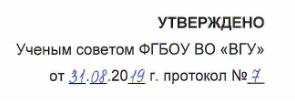 1. Общие положения41.1. Нормативные документы41.2. Перечень сокращений, используемых в АПОП52. Характеристика профессиональной деятельности выпускника 52.1. Общее описание профессиональной деятельности выпускников52.2. Перечень профессиональных стандартов62.3. Задачи профессиональной деятельности, к которым готовятся выпускники 73. Общая характеристика адаптированной профессиональной образовательной программы 73.1. Профиль/специализация образовательной программы 73.2. Квалификация, присваиваемая выпускникам образовательной программы73.3 Объем программы73.4 Срок получения образования83.5 Минимальный объем контактной работы по образовательной программе84. Планируемые результаты освоения образовательной программы84.1 Универсальные компетенции выпускников и результаты их достижения84.2 Общепрофессиональные компетенции выпускников и индикаторы их достижения114.3 Профессиональные компетенции выпускников и индикаторы их достижения (обязательные, рекомендуемые, вузовские)135. Структура и содержание АПОП155.1. Структура и объем АПОП155.2 Календарный учебный график165.3. Учебный план 165.4. Аннотации рабочих программ дисциплин (модулей), практик165.5. Государственная итоговая аттестация166. Условия осуществления образовательной деятельности186.1 Общесистемные требования186.2 Материально-техническое и учебно-методическое обеспечение образовательной программы196.3 Кадровые условия реализации программы216.4 Финансовые условия реализации программы226.5 Оценка качества образовательной деятельности и подготовки обучающихся22Область профессиональной деятельности (по Реестру Минтруда)Типы задач профессиональной деятельностиЗадачи профессиональной деятельностиОбъекты профессиональной деятельности (или области знания)01 Образование и наукаСопровождение Проводит психолого-педагогические программы обучения,развития и воспитанияобучающихся и воспитанниковобучение, воспитание, социализация, индивидуально-личностное развитие обучающихся, здоровье обучающихся, психолого-педагогическое и социальное сопровождение обучающихся, педагогических работников и родителей (законных представителей) в образовательных организациях различного типа01 Образование и наукаСопровождение Выстраивает (совместно с педагогом и другими специалистами) индивидуальную траекторию развития личности обучающегося в соответствии с учетом их особенностей и образовательных потребностейобучение, воспитание, социализация, индивидуально-личностное развитие обучающихся, здоровье обучающихся, психолого-педагогическое и социальное сопровождение обучающихся, педагогических работников и родителей (законных представителей) в образовательных организациях различного типа01 Образование и наукаСопровождение Оказывает консультативную помощь участникам образовательного процесса с целью организации эффективного взаимодействияобучение, воспитание, социализация, индивидуально-личностное развитие обучающихся, здоровье обучающихся, психолого-педагогическое и социальное сопровождение обучающихся, педагогических работников и родителей (законных представителей) в образовательных организациях различного типа01 Образование и наукаСопровождение Взаимодействует с другими специалистами в рамках психолого-медико-педагогического консилиумаобучение, воспитание, социализация, индивидуально-личностное развитие обучающихся, здоровье обучающихся, психолого-педагогическое и социальное сопровождение обучающихся, педагогических работников и родителей (законных представителей) в образовательных организациях различного типа01 Образование и наукаСопровождение Участвует в реализации психолого-педагогического сопровождения процессов обучения, развития и воспитания обучающихся, в том числе с особыми образовательными потребностямиобучение, воспитание, социализация, индивидуально-личностное развитие обучающихся, здоровье обучающихся, психолого-педагогическое и социальное сопровождение обучающихся, педагогических работников и родителей (законных представителей) в образовательных организациях различного типа01 Образование и наукаСопровождение Организует и проводит профилактические мероприятия, направленные на предупреждение возникновения проблем обучения,развития и воспитанияобучающихсяобучение, воспитание, социализация, индивидуально-личностное развитие обучающихся, здоровье обучающихся, психолого-педагогическое и социальное сопровождение обучающихся, педагогических работников и родителей (законных представителей) в образовательных организациях различного типа01 Образование и наукаСопровождение Организует и проводит психологическую диагностику особенностей детей и обучающихся, в том числе с ограниченными возможностями здоровья, а также обучающихся, испытывающих трудности в освоении основных общеобразовательных программ, развитии и социальной адаптацииобучение, воспитание, социализация, индивидуально-личностное развитие обучающихся, здоровье обучающихся, психолого-педагогическое и социальное сопровождение обучающихся, педагогических работников и родителей (законных представителей) в образовательных организациях различного типа01 Образование и наукаСопровождение Проведение психологической экспертизы комфортной и безопасной образовательной среды образовательных организаций различного типаобучение, воспитание, социализация, индивидуально-личностное развитие обучающихся, здоровье обучающихся, психолого-педагогическое и социальное сопровождение обучающихся, педагогических работников и родителей (законных представителей) в образовательных организациях различного типа01 Образование и наукаСопровождение Организация и проведение психолого-педагогического консультирования обучающихся, их родителей (законных представителей) и педагогических работниковобучение, воспитание, социализация, индивидуально-личностное развитие обучающихся, здоровье обучающихся, психолого-педагогическое и социальное сопровождение обучающихся, педагогических работников и родителей (законных представителей) в образовательных организациях различного типа01 Образование и наукаСопровождение Выстраивает партнерское взаимодействие с родителями (законными представителями) обучающихся для решения образовательных задач, использовать методы и средства для их психолого-педагогического просвещенияобучение, воспитание, социализация, индивидуально-личностное развитие обучающихся, здоровье обучающихся, психолого-педагогическое и социальное сопровождение обучающихся, педагогических работников и родителей (законных представителей) в образовательных организациях различного типа01 Образование и наукаПедагогическая деятельностьОсуществляет процесс обучения и воспитания в соответствии с образовательной программой дошкольного, начального, среднего и высшего образования с использованием психологически обоснованных методов обучения и воспитания, ориентированных на развитие ведущей деятельностиобучение, воспитание, социализация, индивидуально-личностное развитие обучающихся, здоровье обучающихся, психолого-педагогическое и социальное сопровождение обучающихся, педагогических работников и родителей (законных представителей) в образовательных организациях различного типа01 Образование и наукаПедагогическая деятельностьСоздает оптимальные условия адаптации обучающихся к образовательным организациям различного типаобучение, воспитание, социализация, индивидуально-личностное развитие обучающихся, здоровье обучающихся, психолого-педагогическое и социальное сопровождение обучающихся, педагогических работников и родителей (законных представителей) в образовательных организациях различного типа01 Образование и наукаПедагогическая деятельностьОбеспечение охраны жизни и здоровья обучающихся в образовательном процессеобучение, воспитание, социализация, индивидуально-личностное развитие обучающихся, здоровье обучающихся, психолого-педагогическое и социальное сопровождение обучающихся, педагогических работников и родителей (законных представителей) в образовательных организациях различного типа01 Образование и наукаПедагогическая деятельностьОсуществляет педагогический контроль и оценку освоения образовательных программ различного уровня обучения в процессе текущей, промежуточной и итоговой аттестацииобучение, воспитание, социализация, индивидуально-личностное развитие обучающихся, здоровье обучающихся, психолого-педагогическое и социальное сопровождение обучающихся, педагогических работников и родителей (законных представителей) в образовательных организациях различного типа01 Образование и наукаПедагогическая деятельностьИспользует современные инновационные технологии в образовательном процессе, необходимые для индивидуализации обучения, развития, воспитания, в том числе обучающихся с особыми образовательными потребностямиобучение, воспитание, социализация, индивидуально-личностное развитие обучающихся, здоровье обучающихся, психолого-педагогическое и социальное сопровождение обучающихся, педагогических работников и родителей (законных представителей) в образовательных организациях различного типа01 Образование и наукаПедагогическая деятельностьВзаимодействует с педагогическими работниками, руководством образовательной организации и родителями (законными представителями) в целях развития обучающихся с учетом возрастных нормобучение, воспитание, социализация, индивидуально-личностное развитие обучающихся, здоровье обучающихся, психолого-педагогическое и социальное сопровождение обучающихся, педагогических работников и родителей (законных представителей) в образовательных организациях различного типа01 Образование и наукаПедагогическая деятельностьРеализует совместную индивидуальную учебную и воспитательную деятельность обучающихся, в том числе с особыми образовательными потребностями, в соответствии с требованиями ФГОСобучение, воспитание, социализация, индивидуально-личностное развитие обучающихся, здоровье обучающихся, психолого-педагогическое и социальное сопровождение обучающихся, педагогических работников и родителей (законных представителей) в образовательных организациях различного типа01 Образование и наукаПедагогическая деятельностьРазрабатывает методическое обеспечение учебных предметов, курсов, дисциплин (модулей) программ на разных уровнях обученияобучение, воспитание, социализация, индивидуально-личностное развитие обучающихся, здоровье обучающихся, психолого-педагогическое и социальное сопровождение обучающихся, педагогических работников и родителей (законных представителей) в образовательных организациях различного типа01 Образование и наукаПедагогическая деятельностьОрганизует педагогическое сопровождение учебной группы (курса) обучающихся по программа обучения различного уровняобучение, воспитание, социализация, индивидуально-личностное развитие обучающихся, здоровье обучающихся, психолого-педагогическое и социальное сопровождение обучающихся, педагогических работников и родителей (законных представителей) в образовательных организациях различного типаКатегория универсальных компетенцийКод ФормулировкакомпетенцииКод и формулировка индикатора достижения универсальной компетенцииСистемное и критическое мышлениеУК-1Способен осуществлять поиск, критический анализ и синтез информации, применять системный подход для решения поставленных задачУК-1.1. - Анализирует проблемную ситуацию как систему, выявляя ее составляющие и связи между нимиУК-1.2 - Используя логико-методологический инструментарий, критически оценивает надежность источников информации, современных концепций философского и социального характера в своей предметной областиРазработка и реализация проектовУК-2Способен определять круг задач в рамках поставленной цели и выбирать оптимальные способы их решения, исходя из действующих правовых норм, имеющихся ресурсов и ограниченийУК-2.1 Формулирует в рамках поставленной цели круг задач, соответствующих требованиям правовых нормУК-2.2 Проектирует решение конкретной задачи с учетом возможных ограничений действующих правовых нормУК-2.3 Решает конкретную задачу с учетом требований правовых нормУК-2.4 Формулирует конкретную, специфичную, измеримую во времени и пространстве цель, а также определяет дорожную карту движения к цели, исходя из имеющихся ресурсов и ограниченийУК-2.5 Составляет иерархическую структуру работ, распределяет по задачам финансовые и трудовые ресурсыУК-2.6 Оценивает эффективность результатов проектаКомандная работа и лидерствоУК-3Способен осуществлять социальное взаимодействие и реализовывать свою роль в командеУК-3.1 - Определяет свою роль в команде, используя конструктивные стратегии для достижения поставленной цели; УК-3.2 - Учитывает особенности собственного поведения, поведения других участников и команды в целом при реализации своей роли в команде; УК-3.3 - Планирует свои действия для достижения заданного результата, анализирует их возможные последствия, при необходимости корректирует личные действия; УК-3.4 - Эффективно взаимодействует с другими членами команды, в том числе осуществляет обмен информацией, знаниями и опытом с членами команды, оценивает идеи других членов команды для достижения поставленной цели и представления результатов работы команды; УК-3.5 - Соблюдает установленные нормы и правила командной работы, несет личную ответственность за общий результат; УК-3.6 - Регулирует и преодолевает возникающие в команде разногласия, конфликты на основе учета интересов всех сторон;УК-3.7 -Эффективно взаимодействует с участниками образовательного процесса, соблюдая психологически обоснованные правила и нормы общения, устанавливает и поддерживает продуктивные взаимоотношения в группе в целях организации конструктивного общения.КоммуникацияУК-4Способен осуществлять деловую коммуникацию в устной и письменной формах на государственном и иностранном(ых) языке(ах)УК-4.1 - Выбирает на государственном и иностранном языке коммуникативно приемлемые стратегии делового общения; УК-4.2 - Использует информационно-коммуникационные технологии при поиске необходимой информации в процессе решения стандартных коммуникативных задач на государственном языке; УК-4.3 - Ведет деловую переписку, учитывая особенности стилистики официальных и неофициальных писем, социокультурные различия в формате корреспонденции на государственном языке; УК-4.4 - Демонстрирует интегративные умения использовать диалогическое общение для сотрудничества в академической и деловой коммуникации на государственном языке.УК-4.5 - Владеет интегративными коммуникативными умениями в устной и письменной  иноязычной речи.Межкультурное взаимодействиеУК-5Способен воспринимать межкультурное разнообразие общества в социально-историческом, этическом и философском контекстахУК-5.1Определяет специфические черты исторического наследия и социокультурные традиции различных социальных групп,опираясь на знание этапов исторического развития России (включая основные события, основных исторических деятелей) в контексте мировой истории и ряда культурных традиций мира (в зависимости от среды и задач образования)УК-5.2Учитывает при социальном и профессиональном общении историко-культурное наследие и социокультурные традиции различных социальных групп, этносов и конфессий, включая мировые религии, философские и этические ученияУК-5.3 Конструктивно взаимодействует с людьми с учетом их социокультурных особенностей в целях успешного выполнения профессиональных задач и усиления социальной интеграцииСамоорганизация и саморазвитие (в том числе здоровьесбережение)УК-6Способен управлять своим временем, выстраивать и реализовывать траекторию саморазвития на основе принципов образования в течение всей жизниУК-6.1 - Осуществляет самодиагностику и применяет знания о своих личностных ресурсах для успешного выполнения учебной и профессиональной деятельности; УК-6.2 - Планирует перспективные цели собственной деятельности с учетом условий, средств, личностных возможностей и ограничений, этапов карьерного роста, временной перспективы развития деятельности и требований рынка труда; УК-6.3 - Определяет задачи саморазвития и профессионального роста, распределяет их на долго-, средне- и краткосрочные с обоснованием актуальности и определением необходимых ресурсов для их выполнения; УК-6.4 - Реализует намеченные цели и задачи деятельности с учетом условий, средств, личностных возможностей, этапов карьерного роста, временной перспективы развития деятельности и требований рынка труда; УК-6.5 - Использует инструменты и методы управления временем при выполнении конкретных задач, проектов, при достижении поставленных целей; УК-6.6 - Критически оценивает эффективность использования времени и других ресурсов относительно решения поставленных задач и полученного результата.Самоорганизация и саморазвитие (в том числе здоровьесбережение)УК-7Способен поддерживать должный уровень физической подготовленности для обеспечения полноценной социальной и профессиональной деятельностиУК-7.1 - Выбирает здоровьесберегающие технологии для поддержания здорового образа жизни с учетом физиологических особенностей организма; УК-7.2 - Планирует свое рабочее и свободное время для оптимального сочетания физической и умственной нагрузки и обеспечения работоспособности; УК-7.3 - Соблюдает и пропагандирует нормы здорового образа жизни в различных жизненных ситуациях и в профессиональной деятельности;УК-7.4 - Понимает роль физической подготовленности для обеспечения полноценной социальной и профессиональной деятельности; УК-7.5 - Использует методику самоконтроля для определения уровня здоровья и физической подготовленности в соответствии с нормативными требованиями и условиями будущей профессиональной деятельности; УК-7.6 - Поддерживает должный уровень физической подготовленности для обеспечения полноценной социальной и профессиональной деятельности, регулярно занимаясь физическими упражнениями.Безопасность жизнедеятельностиУК-8Способен создавать и поддерживать в повседневной жизни и в профессиональной деятельности безопасные условия жизнедеятельности для сохранения природной среды, обеспечения устойчивого развития общества, в том числе при угрозе и возникновении чрезвычайных ситуаций и военных конфликтовУК-8.1 - Идентифицирует и анализирует опасные и вредные факторы элементов среды обитания и в рамках осуществляемой деятельности; знает основные вопросы безопасности жизнедеятельности; УК- 8.2 Способен осуществлять действия по предотвращению возникновения чрезвычайных ситуаций природного, техногенного, социального (биолого-социального) происхождения; грамотно действовать в чрезвычайных ситуациях мирного и военного времени, создавать безопасные условия реализации профессиональной деятельности;УК-8.3 Готов принимать участие в оказании первой и экстренной допсихологической помощи при травмах и неотложных состояниях, в том числе в условиях чрезвычайных ситуаций в мирное и военное время;УК-8.4 Способен обеспечить безопасные и/или комфортные условия труда на рабочем месте, в том числе с помощью средств защиты; выявить и устранить проблемы, связанные с нарушениями техники безопасности на рабочем месте.Экономическая культура, в том числе финансовая грамотностьУК-9Способен принимать обоснованные экономические решения в различных областях жизнедеятельности (индикаторы достижения компетенции: УК-9.1 Понимает базовые принципы функционирования экономики;УК-9.2 Понимает основные виды государственной социально-экономической политики и их влияние на индивида; УК-9.3 Использует финансовые инструменты для управления личными финансами (личным бюджетом); УК-9.4. Применяет методы личного экономического и финансового планирования для достижения поставленных целей; УК-9.5. Контролирует собственные экономические и финансовые риски)Гражданская позицияУК-10Способен формировать нетерпимое отношение к коррупционному поведению (индикаторы достижения компетенцииУК-10.1 Проявляет готовность добросовестно выполнять профессиональные обязанности на основе принципов законности; УК-10.2 Поддерживает высокий уровень личной и правовой культуры, соблюдает антикоррупционные стандарты поведения; УК-10.3 Дает оценку и пресекает коррупционное поведение, выявляет коррупционные рискиКатегория компетенцийКод Формулировка компетенцииКод и формулировка индикатора достижения компетенции Правовые и этические основы профессиональной деятельностиОПК-1Способен осуществлять профессиональную деятельность в соответствии с нормативными правовыми актами в сфере образования и нормами профессиональной этикиОПК-1.1 - Знает нормативные правовые акты в сфере образования и нормы профессиональной этики, методы и технологии развития области профессиональной деятельности; регламентирует требования к профессиональной деятельности; ОПК-1.2 - Осуществляет профессиональную деятельность с использованием нормативных правовых актов в сфере образования и с учетом норм профессиональной этики; ОПК-1.3 - Производит оценку результатов реализации профессиональной деятельности, разрабатывает информационно-методические материалы в области профессиональной деятельности на основании нормативных актов и норм профессиональной этики.Разработка основных и дополнительных образовательных программОПК-2Способен участвовать в разработке основных и дополнительных образовательных программ, разрабатывать отдельные их компоненты (в том числе с использованием информационно-коммуникационных технологий)ОПК-2.1 - Разрабатывает основные и дополнительные образовательные программы, отдельные их компоненты (в том числе с использование информационно-коммуникационных технологий) для организации образовательного процесса в организациях разного типа и вида, в специальных;ОПК-2.2 - Применяет методы и технологии разработки основных и дополнительных образовательных программ; анализирует структуру основных, дополнительных образовательных программ, отдельные их компоненты (в том числе с использование информационно-коммуникацион6ных технологий). Совместная и индивидуальная учебная и воспитательная деятельность обучающихсяОПК-3Способен организовывать совместную и индивидуальную учебную и воспитательную деятельность обучающихся, в том числе с особыми образовательными потребностями, в соответствии с требованиями федеральных государственных образовательных стандартовОПК-3.1 - Организует совместную и индивидуальную учебную и внеучебную деятельность обучающихся, в том числе с особыми образовательными потребностями, в соответствии с требованиями ФГОС;ОПК-3.2 - Самостоятельно выбирает методические подходы к организации совместной и индивидуальной учебной и внеучебной деятельности обучающихся, в том числе с особыми образовательными потребностями, анализирует ее эффективность;ОПК-3.3 - Владеет принципами и методами психолого-педагогического проектирования образовательной среды.Построение воспитывающей образовательной средыОПК-4Способен осуществлять духовно-нравственное воспитание обучающихся на основе базовых национальных ценностейОПК-4.1; - Реализует принципы духовно-нравственного воспитания обучающихся на основе базовых национальных ценностей;ОПК-4.2 - Определяет уровень духовно-нравственного развития обучающихся и учитывает его в своей деятельности.Контроль и оценка формирования результатов образованияОПК-5Способен осуществлять контроль и оценку формирования результатов образования обучающихся, выявлять и корректировать трудности в обученииОПК-5.1 - Осуществляет контроль формирования результатов образования обучающихся; применяет различные методы и средства профессиональной деятельности при проведении мониторинговых исследований; ОПК-5.2 - Оценивает результат образования обучающихся; выявляет трудности в обучении; ОПК-5.3 - Корректирует возникшие трудности в обучении; осуществляет взаимодействие по разработке и реализации программы преодоления трудностей в обучении.Психолого-педагогические технологии в профессиональной деятельностиОПК-6Способен использовать психолого-педагогические технологии в профессиональной деятельности, необходимые для индивидуализации обучения, развития, воспитания, в том числе обучающихся с особыми образовательными потребностямиОПК-6.1 - Способен использовать психолого-педагогические технологии в профессиональной деятельности, необходимые для индивидуализации обучения, в том числе для обучающихся с особыми образовательными потребностями;ОПК-6.2 - Анализирует системы обучения, развития и воспитания, в том числе обучающихся с особыми образовательными потребностями; подбирает оптимальные психолого-педагогические технологии обучения, воспитания и развития обучающихся с особыми образовательными потребностями; ОПК-6.3 - Разрабатывает и использует психолого-педагогические программы, учитывая индивидуальные образовательные потребности обучающихся..Взаимодействие с участниками образовательных отношенийОПК-7Способен взаимодействовать с участниками образовательных отношений в рамках реализации образовательных программОПК-7.1 - Использует принципы, подходы и методики обучения взрослых, индивидуального наставничества, повышения эффективности командного взаимодействия, профилактики профессионального выгорания и т.д.; ОПК-7.2 - Наблюдает и оценивает эффективность деятельности специалиста, правильность выполнения процедур и методов в соответствии с принятыми (действующими) стандартами, регламентами и организационными требованиями; применяет на практике методы обучения взрослых, п;ОПК-7.3 - Взаимодействует с педагогами и другими субъектами образовательного процесса по вопросам развития обучающихся, владеет методами командообразования, индивидуального и группового консультирования;ОПК-7.4 - Проводит индивидуальные и групповые консультации для участников образовательных отношений по вопросам обучения, воспитания и возрастного развития детей.Научные основы педагогической деятельностиОПК-8Способен осуществлять педагогическую деятельность на основе специальных научных знанийОПК-8.1 - Выделяет и систематизирует основные идеи, результаты исследований и учитывает их при осуществлении педагогической деятельности; организует научное исследование в области педагогики; ОПК-8.2 - Использует современные научные знания и результаты педагогических исследований; определяет педагогическую задачу и проектирует педагогический процесс для ее решения;ОПК-8.3 - Корректно выбирает методы математико-статистической обработки данных психолого-педагогических исследований;ОПК-8.4 - Проводит психологические исследования на основе применения общепрофессиональных знаний и умений.ОПК-9Способен понимать принципы работы современных информационных технологий и использовать их для решения задач профессиональной деятельности (индикаторы достижения компетенцииОПК.9-1 Осуществляет поиск, сбор, хранение, обработку, представление информации при решении задач профессиональной деятельности; ОПК-9.2 Подбирает и использует информационные технологии при решении задач профессиональной деятельностиТип задач профессиональной деятельности Код Формулировка компетенцииКод и формулировка индикатора достижения компетенциисопровождениеПК-1Способен осуществлять психолого-педагогическую диагностику метапредметных и личностных образовательных результатов обучающихсяПК-1.1 - Оперирует знаниями теории психодиагностики, классификаций психодиагностических методов, их возможностей и ограничениий, предъявляемых к ним требований, методов сбора и обработки результатов психолого-педагогических наблюдений и диагностики, способов интер;ПК-1.2 - Проводит диагностическое обследование с использованием стандартизированного инструментария, включая обработку результатов, с целью выявления уровня готовности или адаптации детей и обучающихся к новым образовательным условиям, интеллектуальных, личностных;ПК-1.3 - Использует методы и методики психолого-педагогической диагностики; способами сбора, анализа и интерпретации полученных результатов.сопровождениеПК-2Способен применять стандартные методы и технологии, позволяющие решать коррекционно-развивающие и профилактические задачи с обучающимися на основе результатов психологической диагностикиПК-2.1 - Использует в профессиональной деятельности знания современных теорий, техник и приемов коррекционно-развивающей работы и психологической помощи и методов оценки эффективности и совершенствования коррекционно-развивающей работы; ПК-2.2 - Проводит коррекционно-развивающие занятия с обучающимися и воспитанниками, направленные на развитие интеллектуальной, эмоционально-волевой сфер, познавательных процессов, снятие тревожности, преодоление проблем в общении и поведении; ПК-2.3 - Оценивает эффективность коррекционно-развивающей работы в соответствии с выделенными критериями.сопровождениеПК-3Способен проводить консультации субъектов образовательного процесса по психологическим проблемам обучения и развитияПК-3.1 - Знает этические нормы организации и проведения консультативной работы; современные теории и методы консультирования; приемов организации совместной и индивидуальной деятельности обучающихся в соответствии с возрастными нормами их развития; ПК-3.2 - Организовывает взаимодействие с участниками образовательного процесса; проводит индивидуальные и групповые консультации обучающихся по вопросам обучения и развития;ПК-3.3 - Владеет основами консультирования педагогов, преподавателей, родителей (законных представителей) по психологическим проблемам обучения и развития обучающихсясопровождениепедагогическийПК-4Способен осуществлять организационную деятельность по обеспечению психологического сопровождения процессов обучения, развития, воспитания и социализации детей и подростковПК-4.1 - Знает основы возрастной и педагогической психологии; методы, используемые в педагогике и психологии; методы организационно-методического сопровождения основных образовательных программ; ПК-4.2 - Подбирает и применяет необходимые методы и средства для обучения, воспитания и социализации детей и подростков; ПК-4.3 - Владеет приемами преподавания, организации дискуссий, проведения интерактивных форм занятий.сопровождение ПК-5Способен выявлять, анализировать и учитывать специфику психического развития разных категорий обучающихся, их возрастные, психологические и психофизические особенности, применять в обучении, воспитании и развитии обучающихся психологические знания, методыПК-5.1 - Знает психологические и возрастные особенности обучающихся (в том числе с ОВЗ), социальную ситуацию их развития при осуществлении педагогической деятельности. Анализирует и оценивает психологические аспекты учебной деятельности и мотивации учения обучающихся;ПК-5.2 - Проводит психологическую профилактику трудностей адаптации обучающихся к образовательному процессу на разных ступенях образования, владеет методами диагностики педагогических конфликтов, технологиями их профилактики и разрешения; ПК-5.3. - Использует современные технологии и методы профориентации и консультирования обучающихся и их родителей (законных представителей) по вопросам профессионального самоопределения и профессионального развития. Организует продуктивное общение с обучающимися, сПК-5.4 - Критически анализирует формирование и развитие различных психологических направлений и и возможности использования результатов анализа при изучении психических процессов и состояний субъектов образовательного процессасопровождениеПК-6Способен осуществлять психолого-педагогическое сопровождение субъектов образовательного процесса на основе специальных научных знанийПК-6.1 - Знает основные положения психолого-педагогического сопровождения субъектов образовательного процесса; способен организовать и представить программу психолого-педагогического сопровождения субъектов образовательного процесса; ПК-6.2 - Осуществляет психолого-педагогическое сопровождение субъектов образовательного процесса на основе специальных научных знаний; подбирает методы, приемы и средства в соответствии с актуальным научным знанием и запросом общества;ПК-6.3 - Разрабатывает систему оценки результативности психолого-педагогического сопровождения субъектов образовательного процессаПК-6.4 - Учитывает в решении профессиональных задач знания об анатомо-физиологических и психофизиологических особенностях развития ребенкаСтруктура программы Структура программы Объем программы и ее блоков в з.е.Блок 1Дисциплины (модули)168 з.е.Блок 2Практика60 з.е.Блок 3Государственная итоговая аттестация12 з.е.Объем программы Объем программы 240 з.е.Декан факультета философии и психологии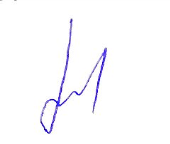 Ю.А. БубновРуководитель (куратор) ООП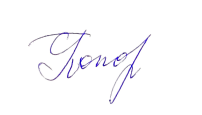 С.В. Попова№ п/пКод профессионального стандартаНаименование профессионального стандарта01 Образование и наука01 Образование и наука01 Образование и наука1.01.001Профессиональный стандарт «Педагог (педагогическая деятельность в сфере дошкольного, начального общего, основного общего, среднего общего образования) (воспитатель, учитель)», утвержденный приказом Министерства труда и социальной защиты Российской Федерации от 18 октября 2013 г. № 544н (зарегистрирован Министерством юстиции Российской Федерации 6 декабря 2013 г., регистрационный № 30550), с изменениями, внесенными приказами Министерства труда и социальной защиты Российской Федерации от 25 декабря 2014 г. № 1115н (зарегистрирован Министерством юстиции Российской Федерации 19 февраля 2015 г., регистрационный № 36091) и от 5 августа 2016 г. № 422н (зарегистрирован Министерством юстиции Российской Федерации 23 августа 2016 г., регистрационный № 43326)201.002Профессиональный стандарт «Педагог-психолог (психолог в сфере образования)», утвержденный приказом Министерства труда и социальной защиты Российской Федерации от 24 июля 2015 г. № 514н (зарегистрирован Министерством юстиции Российской Федерации 18 августа 2015 г., регистрационный № 38575)01.003Профессиональный стандарт «Педагог дополнительного образования детей и взрослых», утвержденный приказом Министерства труда и социальной защиты Российской Федерации от 5мая 2018 г. № 298н (зарегистрирован Министерством юстиции Российской Федерации 28 августа 2018 ., регистрационный N 52016)Код и наименование профессионального стандартаОбобщенные трудовые функцииОбобщенные трудовые функцииОбобщенные трудовые функцииТрудовые функцииТрудовые функцииКод и наименование профессионального стандартакоднаименованиеуровень квалификацииНаименованиекод01.001 Профессиональный стандарт «Педагог (педагогическая деятельность в сфере дошкольного, начального общего, основного общего, среднего общего образования) (воспитатель, учитель)»AПедагогическая деятельность по проектированию и реализации образовательного процесса в образовательных организациях дошкольного, начального общего, основного общего, среднего общего образования 6Общепедагогическая функция. ОбучениеA/01.601.001 Профессиональный стандарт «Педагог (педагогическая деятельность в сфере дошкольного, начального общего, основного общего, среднего общего образования) (воспитатель, учитель)»AПедагогическая деятельность по проектированию и реализации образовательного процесса в образовательных организациях дошкольного, начального общего, основного общего, среднего общего образования 6Воспитательная деятельность A/02.601.001 Профессиональный стандарт «Педагог (педагогическая деятельность в сфере дошкольного, начального общего, основного общего, среднего общего образования) (воспитатель, учитель)»AПедагогическая деятельность по проектированию и реализации образовательного процесса в образовательных организациях дошкольного, начального общего, основного общего, среднего общего образования 6Развивающая деятельность A/03.601.001 Профессиональный стандарт «Педагог (педагогическая деятельность в сфере дошкольного, начального общего, основного общего, среднего общего образования) (воспитатель, учитель)»ВПедагогическая деятельность по проектированию и реализации основных общеобразовательных программ5-6Педагогическая деятельность по реализации программ дошкольного образованияB/01.501.002 «Педагог-психолог (психолог в сфере образования)»АПсихолого-педагогическое сопровождение процесса в образовательных организациях общей, профессионального и дополнительного образования, сопровождение основных и дополнительных образовательных программ7Психолого-педагогическое и методическое сопровождение реализации основных и дополнительных образовательных программА/01.701.002 «Педагог-психолог (психолог в сфере образования)»АПсихолого-педагогическое сопровождение процесса в образовательных организациях общей, профессионального и дополнительного образования, сопровождение основных и дополнительных образовательных программ7Психологическая экспертиза (оценка) комфортности и безопасности образовательной среды образовательных организацийА/02.701.002 «Педагог-психолог (психолог в сфере образования)»АПсихолого-педагогическое сопровождение процесса в образовательных организациях общей, профессионального и дополнительного образования, сопровождение основных и дополнительных образовательных программ7Психологическое консультирование субъектов образовательного процессаА/03.701.002 «Педагог-психолог (психолог в сфере образования)»АПсихолого-педагогическое сопровождение процесса в образовательных организациях общей, профессионального и дополнительного образования, сопровождение основных и дополнительных образовательных программ7Коррекционно-развивающая работа с детьми и обучающимися, в том числе работа по восстановлению и реабилитацииА/04.701.002 «Педагог-психолог (психолог в сфере образования)»АПсихолого-педагогическое сопровождение процесса в образовательных организациях общей, профессионального и дополнительного образования, сопровождение основных и дополнительных образовательных программ7Психологическая диагностика детей и обучающихсяА/05.701.002 «Педагог-психолог (психолог в сфере образования)»АПсихолого-педагогическое сопровождение процесса в образовательных организациях общей, профессионального и дополнительного образования, сопровождение основных и дополнительных образовательных программ7Психологическое просвещение субъектов образовательного процессаА/06.701.002 «Педагог-психолог (психолог в сфере образования)»АПсихолого-педагогическое сопровождение процесса в образовательных организациях общей, профессионального и дополнительного образования, сопровождение основных и дополнительных образовательных программ7Психопрофилактика (профессиональная деятельность, направленная на сохранение и укрепление психологического здоровья обучающихся в процессе обучения и воспитания в образовательных организациях)А/07.701.002 «Педагог-психолог (психолог в сфере образования)»ВОказание психолого-педагогической помощи лицам с ограниченными возможностями здоровья, испытывающим трудности в освоении основных общеобразовательных программ, развитии и социальной адаптации, в том числе несовершеннолетним обучающимся, признанным в случаях и в порядке, которые предусмотрены уголовно-процессуальным законодательством, подозреваемыми, обвиняемыми или подсудимыми по уголовному делу либо являющимся потерпевшими или свидетелями преступления.7Психологическое просвещение субъектов образовательного процесса в области работы по поддержке лиц с ограниченными возможностями здоровья, детей и обучающихся, испытывающих трудности в освоении основных общеобразовательных программ, развитии и социальной адаптацииB/01.701.002 «Педагог-психолог (психолог в сфере образования)»ВОказание психолого-педагогической помощи лицам с ограниченными возможностями здоровья, испытывающим трудности в освоении основных общеобразовательных программ, развитии и социальной адаптации, в том числе несовершеннолетним обучающимся, признанным в случаях и в порядке, которые предусмотрены уголовно-процессуальным законодательством, подозреваемыми, обвиняемыми или подсудимыми по уголовному делу либо являющимся потерпевшими или свидетелями преступления.7Психологическая профилактика нарушений поведения и отклонений в развитии лиц с ограниченными возможностями здоровья, детей и обучающихся, испытывающих трудности в освоении основных общеобразовательных программ, развитии и социальной адаптацииB/02.701.002 «Педагог-психолог (психолог в сфере образования)»ВОказание психолого-педагогической помощи лицам с ограниченными возможностями здоровья, испытывающим трудности в освоении основных общеобразовательных программ, развитии и социальной адаптации, в том числе несовершеннолетним обучающимся, признанным в случаях и в порядке, которые предусмотрены уголовно-процессуальным законодательством, подозреваемыми, обвиняемыми или подсудимыми по уголовному делу либо являющимся потерпевшими или свидетелями преступления.7Психологическое консультирование лиц с ограниченными возможностями здоровья и обучающихся, испытывающих трудности в освоении основных общеобразовательных программ, развитии и социальной адаптацииB/03.701.002 «Педагог-психолог (психолог в сфере образования)»ВОказание психолого-педагогической помощи лицам с ограниченными возможностями здоровья, испытывающим трудности в освоении основных общеобразовательных программ, развитии и социальной адаптации, в том числе несовершеннолетним обучающимся, признанным в случаях и в порядке, которые предусмотрены уголовно-процессуальным законодательством, подозреваемыми, обвиняемыми или подсудимыми по уголовному делу либо являющимся потерпевшими или свидетелями преступления.7Психологическая коррекция поведения и развития детей и обучающихся с ограниченными возможностями здоровья, а также обучающихся, испытывающих трудности в освоении основных общеобразовательных программ, развитии и социальной адаптацииB/04.701.002 «Педагог-психолог (психолог в сфере образования)»ВОказание психолого-педагогической помощи лицам с ограниченными возможностями здоровья, испытывающим трудности в освоении основных общеобразовательных программ, развитии и социальной адаптации, в том числе несовершеннолетним обучающимся, признанным в случаях и в порядке, которые предусмотрены уголовно-процессуальным законодательством, подозреваемыми, обвиняемыми или подсудимыми по уголовному делу либо являющимся потерпевшими или свидетелями преступления.7Психологическая диагностика особенностей лиц с ограниченными возможностями здоровья, обучающихся, испытывающих трудности в освоении основных общеобразовательных программ, развитии и социальной адаптации, в том числе несовершеннолетних обучающихся, признанных в случаях и в порядке, которые предусмотрены уголовно-процессуальным законодательством, подозреваемыми, обвиняемыми или подсудимыми по уголовному делу либо являющихся потерпевшими или свидетелями преступления, по запросу органов и учреждений системы профилактики безнадзорности и правонарушений несовершеннолетнихB/05.701.003 «Педагог дополнительного образования детей и взрослых»АПреподавание по дополнительным общеобразовательным программам6Организация деятельности обучающихся, направленной на освоение дополнительной общеобразовательной программыA/01.601.003 «Педагог дополнительного образования детей и взрослых»АПреподавание по дополнительным общеобразовательным программам6Организация досуговой деятельности обучающихся в процессе реализации дополнительной общеобразовательной программыA/02.601.003 «Педагог дополнительного образования детей и взрослых»АПреподавание по дополнительным общеобразовательным программам6Обеспечение взаимодействия с родителями (законными представителями) обучающихся, осваивающих дополнительную общеобразовательную программу, при решении задач обучения и воспитанияA/03.601.003 «Педагог дополнительного образования детей и взрослых»АПреподавание по дополнительным общеобразовательным программам6Педагогический контроль и оценка освоения дополнительной общеобразовательной программыA/04.601.003 «Педагог дополнительного образования детей и взрослых»АПреподавание по дополнительным общеобразовательным программам6Разработка программно-методического обеспечения реализации дополнительной общеобразовательной программыA/05.601.003 «Педагог дополнительного образования детей и взрослых»ВОрганизационно-методическое обеспечение реализации дополнительных общеобразовательных программ6Организация и проведение исследований рынка услуг дополнительного образования детей и взрослыхВ/01.601.003 «Педагог дополнительного образования детей и взрослых»ВОрганизационно-методическое обеспечение реализации дополнительных общеобразовательных программ6Организационно-педагогическое сопровождение методической деятельности педагогов дополнительного образованияВ/02.601.003 «Педагог дополнительного образования детей и взрослых»ВОрганизационно-методическое обеспечение реализации дополнительных общеобразовательных программ6Мониторинг и оценка качества реализации педагогами дополнительных общеобразовательных программВ/03.601.003 «Педагог дополнительного образования детей и взрослых»СОрганизационно-педагогическое обеспечение реализации дополнительных общеобразовательных программ6Организация и проведение массовых досуговых мероприятийС/01.601.003 «Педагог дополнительного образования детей и взрослых»СОрганизационно-педагогическое обеспечение реализации дополнительных общеобразовательных программ6Организационно-педагогическое обеспечение развития социального партнерства и продвижения услуг дополнительного образования детей и взрослыхС/02.6СОрганизационно-педагогическое обеспечение реализации дополнительных общеобразовательных программ6Организация дополнительного образования детей и взрослых по одному или нескольким направлениям деятельностиС/03.6Матрица соответствия компетенций, индикаторов их достижения и элементов ОПОПМатрица соответствия компетенций, индикаторов их достижения и элементов ОПОПМатрица соответствия компетенций, индикаторов их достижения и элементов ОПОПНаименованиеФормируемые индикаторы достижения компетенцийБ1Наименование дисциплины (модуля), практикиБ1.ООбязательная частьБ1.О.01ФилософияУК-1.1; УК-1.2; УК-5.1; УК-5.2; УК-5.3Б1.О.02История (история России, всеобщая история)УК-5.1; УК-5.2; УК-5.3Б1.О.03Иностранный языкУК-4.1; УК-4.5Б1.О.04Безопасность жизнедеятельностиУК-8.1; УК-8.2; УК-8.3; УК-8.4; УК-8.5Б1.О.05Физическая культура и спортУК-7.1; УК-7.2; УК-7.3Б1.О.06Деловое общение и культура речиУК-4.1; УК-4.2; УК-4.3; УК-4.4Б1.О.07КультурологияУК-5.1; УК-5.2; УК-5.3Б1.О.08Основы права и антикоррупционного законодательстваУК-2.1; УК-2.2; УК-2.3; УК-10.1; УК-10.2; УК-10.3Б1.О.09Управление проектамиУК-2.4; УК-2.5; УК-2.6Б1.О.10Психология личности и ее саморазвитияУК-3.1; УК-3.2; УК-3.3; УК-3.4; УК-3.5; УК-3.6; УК-6.1; УК-6.2; УК-6.3; УК-6.4; УК-6.5; УК-6.6Б1.О.11Высшая математикаОПК-8.1; ОПК-8.4Б1.О.12Современные информационные технологииОПК-2.1; ОПК-2.2; ОПК-9.1; ОПК-9.2Б1.О.13Анатомия и возрастная физиологияОПК-8.1; ОПК-8.2Б1.О.14Общая и экспериментальная психологияОПК-8.1; ОПК-8.4Б1.О.15Теории обучения и воспитанияОПК-4.1; ОПК-8.1; ОПК-8.2Б1.О.16История педагогики и образованияОПК-8.1; ОПК-8.2Б1.О.17Социальная психологияУК-3.4; УК-3.6; ОПК-7.3Б1.О.18Психология развития и возрастная психологияОПК-6.2; ОПК-7.4; ОПК-8.2Б1.О.19Основы психологии семьи и семейного консультированияОПК-7.3; ОПК-7.4Б1.О.20Организация профессиональной деятельности педагога-психологаОПК-1.1; ОПК-1.2; ОПК-1.3; ОПК-7.1; ОПК-7.2; ОПК-7.3Б1.О.21Образовательные программы для детей дошкольного и младшего школьного возрастовОПК-2.1; ОПК-2.2; ОПК-2.3; ОПК-7.4Б1.О.22Проблемы развития личности в подростковом и юношеском возрастахОПК-3.1; ОПК-3.2; ОПК-3.3; ОПК-7.4Б1.О.23ДефектологияОПК-3.1; ОПК-3.2; ОПК-3.3; ОПК-6.1; ОПК-6.2Б1.О.24Методика преподавания психолого-педагогических дисциплинОПК-2.1; ОПК-2.2; ОПК-2.3; ОПК-3.1; ОПК-3.2; ОПК-3.3; ОПК-5.1; ОПК-5.2; ОПК-5.3Б1.О.25Специальная психология и педагогикаОПК-3.2; ОПК-6.1; ОПК-6.2; ОПК-6.3Б1.О.26Педагогическая психологияОПК-3.1; ОПК-7.4Б1.О.27Методика и технология воспитательной работыОПК-3.1; ОПК-3.2; ОПК-3.3; ОПК-4.1; ОПК-4.2Б1.О.28Общие основы педагогикиОПК-8.1; ОПК-8.2Б1.О.29Психотерапия детей и подростковОПК-6.1; ОПК-6.2; ОПК-6.3Б1.О.30ПсихогенетикаОПК-8.1; ОПК-8.2Б1.О.31Экономика и финансовая грамотностьУК-9.1; УК-9.2; УК-9.3; УК-9.4; УК-9.5Элективные дисциплины по физической культуре и спортуУК-7.4; УК-7.5; УК-7.6Б1.ВЧасть, формируемая участниками образовательных отношенийБ1.В.01Основы педиатрии и гигиеныПК-6.4Б1.В.02СоциологияПК-4.2Б1.В.03Тренинг общенияПК-2.2; ПК-2.3Б1.В.04Анатомия и физиология центральной нервной системыПК-6.4Б1.В.05Практикум по общей и экспериментальной психологииПК-5.1Б1.В.06История психологииПК-5.4Б1.В.07Познавательное и речевое развитие ребенкаПК-2.2; ПК-4.1; ПК-5.1Б1.В.08Клиническая психология детей и подростковПК-6.2Б1.В.09Психофизиология развитияПК-6.4Б1.В.10ЛогопедияПК-2.2; ПК-2.3; ПК-3.3; ПК-6.1Б1.В.11Социальная педагогикаПК-3.2; ПК-4.2; ПК-4.3; ПК-5.2Б1.В.12Психолого-педагогическая диагностикаПК-1.1; ПК-1.2; ПК-1.3Б1.В.13Качественные и количественные методы психологических и педагогических исследованийПК-1.1; ПК-1.2; ПК-1.3Б1.В.14Психологическое консультирование и психокоррекцияПК-2.1; ПК-2.2; ПК-2.3; ПК-3.1; ПК-3.2; ПК-3.3; ПК-5.3; ПК-6.1; ПК-6.3Б1.В.ДВ.01Дисциплины по выбору Б1.В.ДВ.01Б1.В.ДВ.01.01Психолого-педагогическое сопровождение одаренных детейПК-6.2Б1.В.ДВ.01.02Психология и педагогика досугаПК-6.1; ПК-6.2; ПК-6.3; ПК-6.4Б1.В.ДВ.02Дисциплины по выбору Б1.В.ДВ.02Б1.В.ДВ.02.01Основы инклюзивного образованияПК-5.1; ПК-6.1Б1.В.ДВ.02.02Психология и педагогика детского коллективаУК-3.4; УК-3.5; ПК-6.2Б1.В.ДВ.02.03Тренинг общения для лиц с ограниченными возможностями здоровьяУК-3.7Б1.В.ДВ.03Дисциплины по выбору Б1.В.ДВ.03Б1.В.ДВ.03.01Методы активного социально-психологического обученияПК-4.3; ПК-6.2Б1.В.ДВ.03.02Психология и педагогика игрыПК-4.2; ПК-4.3; ПК-6.2Б1.В.ДВ.03.02Психолого-педагогические основы конструктивного взаимодействия будущих специалистов с ограниченными возможностями здоровьяУК-3.7Б1.В.ДВ.04Дисциплины по выбору Б1.В.ДВ.04Б1.В.ДВ.04.01Самоопределение и профессиональная ориентация учащихсяПК-5.2Б1.В.ДВ.04.02Психология девиантного поведенияПК-5.1; ПК-5.2; ПК-5.3; ПК-5.4Б1.В.ДВ.04.03Психолого-педагогические основы волонтерской деятельности в молодежной средеУК-3.1; УК-3.2; УК-3.4; ПК-4.2Б1.В.ДВ.05Дисциплины по выбору Б1.В.ДВ.05Б1.В.ДВ.05.01Гештальттерапия в образованииПК-2.1; ПК-2.2; ПК-2.3Б1.В.ДВ.05.02Основы психиатрииПК-5.2; ПК-6.4Б.2ПрактикаБ.2.ООбязательная частьБ2.О.01(У)Учебная практика, ознакомительнаяОПК-1.1Б2.О.02(У)Учебная практика, педагогическаяОПК-2.1Б2.О.03(У)Учебная практика, научно-исследовательскаяУК-1.1; ОПК-8.1Б2.О.04(П)Производственная практика в детском оздоровительном лагереОПК-2.1; ОПК-2.2Б2.О.05(П)Производственная практика, педагогическаяОПК-2.1; ОПК-2.2; ОПК-5.1; ОПК-5.2; ОПК-5.3; ОПК-6.2Б2.О.06(П)Производственная практика, технологическаяОПК-3.1; ОПК-3.2; ОПК-3.3; ОПК-6.1; ОПК-6.2; ОПК-6.3; ОПК-7.2; ОПК-7.3Б2.О.07(П)Производственная практика, научно-исследовательскаяУК-1.2; ОПК-8.1; ОПК-8.2; ОПК-8.3; ОПК-8.4Б.2.ВЧасть, формируемая участниками образовательных отношенийБ.3Государственная итоговая аттестацияБ3.01(Г)Подготовка к сдаче и сдача государственного экзаменаУК-4.2; УК-4.4; УК-4.5; ОПК-1.1; ОПК-2.1; ОПК-2.2; ОПК-3.2; ОПК-5.2; ОПК-6.1; ОПК-6.2; ОПК-6.3; ОПК-7.1; ОПК-7.2; ОПК-8.1; ОПК-8.2; ПК-1.1; ПК-2.1; ПК-2.2; ПК-2.3; ПК-3.1; ПК-4.1; ПК-4.2; ПК-5.1; ПК-5.4; ПК-6.1; ПК-6.3Б3.02(Д)Выполнение и защита выпускной квалификационной работыУК-1.1; УК-1.2; ОПК-2.1; ОПК-2.2; ОПК-6.2; ОПК-6.3; ОПК-8.1; ОПК-8.2; ОПК-8.3; ОПК-8.4; ПК-1.1; ПК-1.2; ПК-1.3; ПК-2.1; ПК-4.1; ПК-5.1; ПК-6.2; ПК-6.3ФакультативыФТД.В.01Методика самостоятельной работыУК-6.1; УК-6.2; УК-6.3ФТД.В.02Психолого-педагогические технологии поиска работыУК-6.3; УК-6.4; ПК-5.3Календарный учебный графикНаправление подготовки 44.03.02 Психолого-педагогическое образованиеПрофиль Психолого-педагогическое сопровождение лиц с особыми образовательными потребностямиКалендарный учебный графикНаправление подготовки 44.03.02 Психолого-педагогическое образованиеПрофиль Психолого-педагогическое сопровождение лиц с особыми образовательными потребностямиКалендарный учебный графикНаправление подготовки 44.03.02 Психолого-педагогическое образованиеПрофиль Психолого-педагогическое сопровождение лиц с особыми образовательными потребностямиКалендарный учебный графикНаправление подготовки 44.03.02 Психолого-педагогическое образованиеПрофиль Психолого-педагогическое сопровождение лиц с особыми образовательными потребностямиКалендарный учебный графикНаправление подготовки 44.03.02 Психолого-педагогическое образованиеПрофиль Психолого-педагогическое сопровождение лиц с особыми образовательными потребностямиКалендарный учебный графикНаправление подготовки 44.03.02 Психолого-педагогическое образованиеПрофиль Психолого-педагогическое сопровождение лиц с особыми образовательными потребностямиКалендарный учебный графикНаправление подготовки 44.03.02 Психолого-педагогическое образованиеПрофиль Психолого-педагогическое сопровождение лиц с особыми образовательными потребностямиКалендарный учебный графикНаправление подготовки 44.03.02 Психолого-педагогическое образованиеПрофиль Психолого-педагогическое сопровождение лиц с особыми образовательными потребностямиКалендарный учебный графикНаправление подготовки 44.03.02 Психолого-педагогическое образованиеПрофиль Психолого-педагогическое сопровождение лиц с особыми образовательными потребностямиКалендарный учебный графикНаправление подготовки 44.03.02 Психолого-педагогическое образованиеПрофиль Психолого-педагогическое сопровождение лиц с особыми образовательными потребностямиКалендарный учебный графикНаправление подготовки 44.03.02 Психолого-педагогическое образованиеПрофиль Психолого-педагогическое сопровождение лиц с особыми образовательными потребностямиКалендарный учебный графикНаправление подготовки 44.03.02 Психолого-педагогическое образованиеПрофиль Психолого-педагогическое сопровождение лиц с особыми образовательными потребностямиКалендарный учебный графикНаправление подготовки 44.03.02 Психолого-педагогическое образованиеПрофиль Психолого-педагогическое сопровождение лиц с особыми образовательными потребностямиКалендарный учебный графикНаправление подготовки 44.03.02 Психолого-педагогическое образованиеПрофиль Психолого-педагогическое сопровождение лиц с особыми образовательными потребностямиКалендарный учебный графикНаправление подготовки 44.03.02 Психолого-педагогическое образованиеПрофиль Психолого-педагогическое сопровождение лиц с особыми образовательными потребностямиКалендарный учебный графикНаправление подготовки 44.03.02 Психолого-педагогическое образованиеПрофиль Психолого-педагогическое сопровождение лиц с особыми образовательными потребностямиКалендарный учебный графикНаправление подготовки 44.03.02 Психолого-педагогическое образованиеПрофиль Психолого-педагогическое сопровождение лиц с особыми образовательными потребностямиКалендарный учебный графикНаправление подготовки 44.03.02 Психолого-педагогическое образованиеПрофиль Психолого-педагогическое сопровождение лиц с особыми образовательными потребностямиКалендарный учебный графикНаправление подготовки 44.03.02 Психолого-педагогическое образованиеПрофиль Психолого-педагогическое сопровождение лиц с особыми образовательными потребностямиКалендарный учебный графикНаправление подготовки 44.03.02 Психолого-педагогическое образованиеПрофиль Психолого-педагогическое сопровождение лиц с особыми образовательными потребностямиКалендарный учебный графикНаправление подготовки 44.03.02 Психолого-педагогическое образованиеПрофиль Психолого-педагогическое сопровождение лиц с особыми образовательными потребностямиКалендарный учебный графикНаправление подготовки 44.03.02 Психолого-педагогическое образованиеПрофиль Психолого-педагогическое сопровождение лиц с особыми образовательными потребностямиКалендарный учебный графикНаправление подготовки 44.03.02 Психолого-педагогическое образованиеПрофиль Психолого-педагогическое сопровождение лиц с особыми образовательными потребностямиКалендарный учебный графикНаправление подготовки 44.03.02 Психолого-педагогическое образованиеПрофиль Психолого-педагогическое сопровождение лиц с особыми образовательными потребностямиКалендарный учебный графикНаправление подготовки 44.03.02 Психолого-педагогическое образованиеПрофиль Психолого-педагогическое сопровождение лиц с особыми образовательными потребностямиКалендарный учебный графикНаправление подготовки 44.03.02 Психолого-педагогическое образованиеПрофиль Психолого-педагогическое сопровождение лиц с особыми образовательными потребностямиКалендарный учебный графикНаправление подготовки 44.03.02 Психолого-педагогическое образованиеПрофиль Психолого-педагогическое сопровождение лиц с особыми образовательными потребностямиКалендарный учебный графикНаправление подготовки 44.03.02 Психолого-педагогическое образованиеПрофиль Психолого-педагогическое сопровождение лиц с особыми образовательными потребностямиКалендарный учебный графикНаправление подготовки 44.03.02 Психолого-педагогическое образованиеПрофиль Психолого-педагогическое сопровождение лиц с особыми образовательными потребностямиКалендарный учебный графикНаправление подготовки 44.03.02 Психолого-педагогическое образованиеПрофиль Психолого-педагогическое сопровождение лиц с особыми образовательными потребностямиКалендарный учебный графикНаправление подготовки 44.03.02 Психолого-педагогическое образованиеПрофиль Психолого-педагогическое сопровождение лиц с особыми образовательными потребностямиКалендарный учебный графикНаправление подготовки 44.03.02 Психолого-педагогическое образованиеПрофиль Психолого-педагогическое сопровождение лиц с особыми образовательными потребностямиКалендарный учебный графикНаправление подготовки 44.03.02 Психолого-педагогическое образованиеПрофиль Психолого-педагогическое сопровождение лиц с особыми образовательными потребностямиКалендарный учебный графикНаправление подготовки 44.03.02 Психолого-педагогическое образованиеПрофиль Психолого-педагогическое сопровождение лиц с особыми образовательными потребностямиКалендарный учебный графикНаправление подготовки 44.03.02 Психолого-педагогическое образованиеПрофиль Психолого-педагогическое сопровождение лиц с особыми образовательными потребностямиКалендарный учебный графикНаправление подготовки 44.03.02 Психолого-педагогическое образованиеПрофиль Психолого-педагогическое сопровождение лиц с особыми образовательными потребностямиКалендарный учебный графикНаправление подготовки 44.03.02 Психолого-педагогическое образованиеПрофиль Психолого-педагогическое сопровождение лиц с особыми образовательными потребностямиКалендарный учебный графикНаправление подготовки 44.03.02 Психолого-педагогическое образованиеПрофиль Психолого-педагогическое сопровождение лиц с особыми образовательными потребностямиКалендарный учебный графикНаправление подготовки 44.03.02 Психолого-педагогическое образованиеПрофиль Психолого-педагогическое сопровождение лиц с особыми образовательными потребностямиКалендарный учебный графикНаправление подготовки 44.03.02 Психолого-педагогическое образованиеПрофиль Психолого-педагогическое сопровождение лиц с особыми образовательными потребностямиКалендарный учебный графикНаправление подготовки 44.03.02 Психолого-педагогическое образованиеПрофиль Психолого-педагогическое сопровождение лиц с особыми образовательными потребностямиКалендарный учебный графикНаправление подготовки 44.03.02 Психолого-педагогическое образованиеПрофиль Психолого-педагогическое сопровождение лиц с особыми образовательными потребностямиКалендарный учебный графикНаправление подготовки 44.03.02 Психолого-педагогическое образованиеПрофиль Психолого-педагогическое сопровождение лиц с особыми образовательными потребностямиКалендарный учебный графикНаправление подготовки 44.03.02 Психолого-педагогическое образованиеПрофиль Психолого-педагогическое сопровождение лиц с особыми образовательными потребностямиКалендарный учебный графикНаправление подготовки 44.03.02 Психолого-педагогическое образованиеПрофиль Психолого-педагогическое сопровождение лиц с особыми образовательными потребностямиКалендарный учебный графикНаправление подготовки 44.03.02 Психолого-педагогическое образованиеПрофиль Психолого-педагогическое сопровождение лиц с особыми образовательными потребностямиКалендарный учебный графикНаправление подготовки 44.03.02 Психолого-педагогическое образованиеПрофиль Психолого-педагогическое сопровождение лиц с особыми образовательными потребностямиКалендарный учебный графикНаправление подготовки 44.03.02 Психолого-педагогическое образованиеПрофиль Психолого-педагогическое сопровождение лиц с особыми образовательными потребностямиКалендарный учебный графикНаправление подготовки 44.03.02 Психолого-педагогическое образованиеПрофиль Психолого-педагогическое сопровождение лиц с особыми образовательными потребностямиКалендарный учебный графикНаправление подготовки 44.03.02 Психолого-педагогическое образованиеПрофиль Психолого-педагогическое сопровождение лиц с особыми образовательными потребностямиКалендарный учебный графикНаправление подготовки 44.03.02 Психолого-педагогическое образованиеПрофиль Психолого-педагогическое сопровождение лиц с особыми образовательными потребностямиКалендарный учебный графикНаправление подготовки 44.03.02 Психолого-педагогическое образованиеПрофиль Психолого-педагогическое сопровождение лиц с особыми образовательными потребностямиКалендарный учебный графикНаправление подготовки 44.03.02 Психолого-педагогическое образованиеПрофиль Психолого-педагогическое сопровождение лиц с особыми образовательными потребностямиМесСентябрьСентябрьСентябрьСентябрь29 - 5ОктябрьОктябрьОктябрь27 - 2НоябрьНоябрьНоябрьНоябрьДекабрьДекабрьДекабрьДекабрь29 - 4ЯнварьЯнварьЯнварь26 - 1ФевральФевральФевраль23 - 1МартМартМартМарт30 - 5АпрельАпрельАпрель27 - 3МайМайМайМайИюньИюньИюньИюнь29 - 5ИюльИюльИюль27 -2АвгустАвгустАвгустАвгустЧисла1 - 78 - 1415 - 2122 - 2829 - 56 - 1213 - 1920 - 2627 - 23 - 910 - 1617 - 2324 - 301 - 78 - 1415 - 2122 - 2829 - 45 - 1112 - 1819 - 2526 - 12 - 89 - 1516 - 2223 - 12 - 89 - 1516 - 2223 - 2930 - 56 - 1213 - 1920 - 2627 - 34 - 1011 - 1718 - 2425 - 311 - 78 - 1415 - 2122 - 2829 - 56 - 1213 - 1920 - 2627 -23 - 910 - 1617 - 2324 - 31Нед12345678910111213141516171819202122232425262728293031323334353637383940414243444546474849505152I**ЭЭЭК*ЭЭЭУУУУУУККККККI*ЭЭЭКЭЭУУУУУУУККККККI**ЭЭЭКЭЭУУУУУУУККККККI*ЭЭЭК*ЭЭЭУУУУУУУККККККI*ЭЭЭК*ЭЭЭУ*УУУУУККККККI*ЭЭЭК*ЭЭЭУУУУУУУККККККII*ЭЭЭК*ЭЭЭППППППККККККII**ЭЭКЭЭПППППППККККККII**ЭЭКЭЭПППППППККККККII*ЭЭЭКЭЭЭПППППППККККККII*ЭЭЭК*ЭЭЭП*ПППППККККККII*ЭЭЭК**ЭЭЭПППППППККККККIIIУУУУ*ЭЭК*ЭЭЭППППППККККККIII*УУУУ*ЭЭКЭЭЭППППППККККККIIIУУУУ*ЭЭКЭЭЭППППППККККККIIIУУУУ**ЭЭКЭЭЭЭППППППККККККIIIУУУУ*ЭЭК**ЭЭЭЭ*ПППППККККККIIIУУУУ*ЭЭК*ЭЭЭПППППППККККККIVЭЭ*ККПППП*ПППППППдПдПдПдПдПдГГДДДДККККККККIV*ЭЭ*ККППППППППППППдПдПдПдПдПдГГДДДДККККККККIVЭЭ*КППППППППППППдПдПдПдПдПдПдГГДДДДККККККККIVЭЭ**КППППППППППППдПдПдПдПдПдПдГГДДДДККККККККIVЭЭ*ККППППППППППППдПдПд**ПдГГД*ДДДККККККККIVЭЭ*ККПППППП*ПППППдПдПдПдПдПдГГДДДДККККККККК№ИндексНаименованиеСеместр 1Семестр 1Семестр 1Семестр 1Семестр 1Семестр 1Семестр 1Семестр 1Семестр 1Семестр 1Семестр 2Семестр 2Семестр 2Семестр 2Семестр 2Семестр 2Семестр 2Семестр 2Семестр 2Семестр 2№ИндексНаименованиеКонтрольАкадемических часовАкадемических часовАкадемических часовАкадемических часовАкадемических часовАкадемических часовАкадемических часовз.е.НедельКонтрольАкадемических часовАкадемических часовАкадемических часовАкадемических часовАкадемических часовАкадемических часовАкадемических часовз.е.Недель№ИндексНаименованиеКонтрольВсегоКон такт.ЛекЛабПрСРКонтрольз.е.НедельКонтрольВсегоКон такт.ЛекЛабПрСРКонтрольз.е.Недель№ИндексНаименованиеКонтрольВсегоКон такт.ЛекЛабПрСРКонтрольз.е.НедельКонтрольВсегоКон такт.ЛекЛабПрСРКонтрольз.е.Недель№ИндексНаименованиеКонтрольВсегоКон такт.ЛекЛабПрСРКонтрольз.е.НедельКонтрольВсегоКон такт.ЛекЛабПрСРКонтрольз.е.НедельИТОГО (с факультативами)ИТОГО (с факультативами)ИТОГО (с факультативами)10803020 1/612183222 4/6ИТОГО по ОП (без факультативов)ИТОГО по ОП (без факультативов)ИТОГО по ОП (без факультативов)10082820 1/612183222 4/6УЧЕБНАЯ НАГРУЗКА, (акад.час/нед)УЧЕБНАЯ НАГРУЗКА, (акад.час/нед)ОП, факультативы (в период ТО)54,653,6УЧЕБНАЯ НАГРУЗКА, (акад.час/нед)УЧЕБНАЯ НАГРУЗКА, (акад.час/нед)ОП, факультативы (в период экз. сес.)4854УЧЕБНАЯ НАГРУЗКА, (акад.час/нед)УЧЕБНАЯ НАГРУЗКА, (акад.час/нед)Ауд. нагр. (ОП - элект. курсы по физ.к.)28,623,1УЧЕБНАЯ НАГРУЗКА, (акад.час/нед)УЧЕБНАЯ НАГРУЗКА, (акад.час/нед)Конт. раб. (ОП - элект. курсы по физ.к.)28,623,1УЧЕБНАЯ НАГРУЗКА, (акад.час/нед)УЧЕБНАЯ НАГРУЗКА, (акад.час/нед)Ауд. нагр. (элект. курсы по физ.к.)3,6ДИСЦИПЛИНЫДИСЦИПЛИНЫДИСЦИПЛИНЫ10805242261628241214430ТО: 17 1/6

Э: 38583561026419035814422ТО: 13 1/3

Э: 2 2/31Б1.О.01ФилософияЭк К(2)144683434403642Б1.О.02История (история России, всеобщая история)Эк К(2)144683434403643Б1.О.03Иностранный языкЗа К543434201,5За К542626281,54Б1.О.04Безопасность жизнедеятельностиЗа К722412124825Б1.О.05Физическая культура и спортЗа727286426Б1.О.06Деловое общение и культура речиЗа К723216164027Б1.О.07КультурологияЗа К723216164028Б1.О.11Высшая математикаЭк К(2)144522626563649Б1.О.13Анатомия и возрастная физиологияЗа К10850163458310Б1.О.14Общая и экспериментальная психологияЭк К(2)14468343440364Эк К1085226262036311Б1.О.28Общие основы педагогикиЭк КР К(2)1805226269236512Элективные дисциплины по физической культуре и спортуЗа6648481813Б1.В.03Тренинг общенияЗа К72383834214Б1.В.05Практикум по общей и экспериментальной психологииЗа К541616381,5Эк К90262628362,515Б1.В.07История психологииЭк К(2)1445034165836416Б1.В.08Познавательное и речевое развитие ребенкаЗа К7238122634217ФТД.В.01Методика самостоятельной работыЗа К723434382ФОРМЫ КОНТРОЛЯФОРМЫ КОНТРОЛЯФОРМЫ КОНТРОЛЯЭкз(4) За(7) К(14)Экз(4) За(7) К(14)Экз(4) За(7) К(14)Экз(4) За(7) К(14)Экз(4) За(7) К(14)Экз(4) За(7) К(14)Экз(4) За(7) К(14)Экз(4) За(7) К(14)Экз(4) За(7) К(14)Экз(4) За(7) К(14)Экз(4) За(5) КР К(10)Экз(4) За(5) КР К(10)Экз(4) За(5) КР К(10)Экз(4) За(5) КР К(10)Экз(4) За(5) КР К(10)Экз(4) За(5) КР К(10)Экз(4) За(5) КР К(10)Экз(4) За(5) КР К(10)Экз(4) За(5) КР К(10)Экз(4) За(5) КР К(10)ПРАКТИКИПРАКТИКИ(План)36055355106 2/3Б2.О.01(У)Учебная практика, ознакомительнаяЗаО36055355106 2/3ГИАГИА(План)КАНИКУЛЫКАНИКУЛЫКАНИКУЛЫ16№ИндексИндексНаименованиеСеместр 3Семестр 3Семестр 3Семестр 3Семестр 3Семестр 3Семестр 3Семестр 3Семестр 3Семестр 3Семестр 4Семестр 4Семестр 4Семестр 4Семестр 4Семестр 4Семестр 4Семестр 4Семестр 4Семестр 4Семестр 4№ИндексИндексНаименованиеКонтрольАкадемических часовАкадемических часовАкадемических часовАкадемических часовАкадемических часовАкадемических часовАкадемических часовз.е.НедельКонтрольКонтрольАкадемических часовАкадемических часовАкадемических часовАкадемических часовАкадемических часовАкадемических часовАкадемических часовз.е.Недель№ИндексИндексНаименованиеКонтрольВсегоКон такт.ЛекЛабПрСРКонтрольз.е.НедельКонтрольКонтрольВсегоКон такт.ЛекЛабПрСРКонтрольз.е.Недель№ИндексИндексНаименованиеКонтрольВсегоКон такт.ЛекЛабПрСРКонтрольз.е.НедельКонтрольКонтрольВсегоКон такт.ЛекЛабПрСРКонтрольз.е.Недель№ИндексИндексНаименованиеКонтрольВсегоКон такт.ЛекЛабПрСРКонтрольз.е.НедельКонтрольКонтрольВсегоКон такт.ЛекЛабПрСРКонтрольз.е.НедельИТОГО (с факультативами)ИТОГО (с факультативами)ИТОГО (с факультативами)ИТОГО (с факультативами)10922919 5/612723423ИТОГО по ОП (без факультативов)ИТОГО по ОП (без факультативов)ИТОГО по ОП (без факультативов)ИТОГО по ОП (без факультативов)10922919 5/612003223УЧЕБНАЯ НАГРУЗКА, (акад.час/нед)УЧЕБНАЯ НАГРУЗКА, (акад.час/нед)УЧЕБНАЯ НАГРУЗКА, (акад.час/нед)ОП, факультативы (в период ТО)55,356УЧЕБНАЯ НАГРУЗКА, (акад.час/нед)УЧЕБНАЯ НАГРУЗКА, (акад.час/нед)УЧЕБНАЯ НАГРУЗКА, (акад.час/нед)ОП, факультативы (в период экз. сес.)5454УЧЕБНАЯ НАГРУЗКА, (акад.час/нед)УЧЕБНАЯ НАГРУЗКА, (акад.час/нед)УЧЕБНАЯ НАГРУЗКА, (акад.час/нед)Ауд. нагр. (ОП - элект. курсы по физ.к.)25,621УЧЕБНАЯ НАГРУЗКА, (акад.час/нед)УЧЕБНАЯ НАГРУЗКА, (акад.час/нед)УЧЕБНАЯ НАГРУЗКА, (акад.час/нед)Конт. раб. (ОП - элект. курсы по физ.к.)25,621УЧЕБНАЯ НАГРУЗКА, (акад.час/нед)УЧЕБНАЯ НАГРУЗКА, (акад.час/нед)УЧЕБНАЯ НАГРУЗКА, (акад.час/нед)Ауд. нагр. (элект. курсы по физ.к.)2,83,6ДИСЦИПЛИНЫДИСЦИПЛИНЫДИСЦИПЛИНЫДИСЦИПЛИНЫ10924861426827646214429ТО: 17 1/6

Э: 2 2/391235814221641014424ТО: 13 2/3

Э: 2 2/31Б1.О.03Иностранный языкИностранный языкЗа К723434382Эк КЭк К1082626463632Б1.О.09Управление проектамиУправление проектамиЗаО К723216164023Б1.О.12Современные информационные технологииСовременные информационные технологииЗа К7234343824Б1.О.15Теории обучения и воспитанияТеории обучения и воспитанияЭк К(2)144501634583645Б1.О.16История педагогики и образованияИстория педагогики и образованияЗа КЗа К1085226265636Б1.О.17Социальная психологияСоциальная психологияЭк К108381226343637Б1.О.18Психология развития и возрастная психологияПсихология развития и возрастная психологияЭк К(2)12650163440363,5Эк КР К(2)Эк КР К(2)16252262674364,58Б1.О.23ДефектологияДефектологияЭк К(2)Эк К(2)144522626563649Б1.О.25Специальная психология и педагогикаСпециальная психология и педагогикаЗа К10850163458310Элективные дисциплины по физической культуре и спортуЭлективные дисциплины по физической культуре и спортуЗа66484818ЗаЗа6648481811Б1.В.ДВ.02.01Основы инклюзивного образованияОсновы инклюзивного образованияЗа К7232161640212Б1.В.ДВ.02.02Психология и педагогика детского коллективаПсихология и педагогика детского коллективаЗа К7232161640213Б1.В.ДВ.02.03Тренинг общения для лиц с ограниченными возможностями здоровьяТренинг общения для лиц с ограниченными возможностями здоровьяЗа К7232161640214Б1.В.04Анатомия и физиология центральной нервной системыАнатомия и физиология центральной нервной системыЗа К10850163458315Б1.В.12Социальная педагогикаСоциальная педагогикаЭк КЭк К1445226265636416Б1.В.13Психолого-педагогическая диагностикаПсихолого-педагогическая диагностикаЗа КЗа К10852262656317Б1.В.14Качественные и количественные методы психологических и педагогических исследованийКачественные и количественные методы психологических и педагогических исследованийЭк К(2)1446834344036418ФТД.В.02Психолого-педагогические технологии поиска работыПсихолого-педагогические технологии поиска работыЗа КЗа К72241212482ФОРМЫ КОНТРОЛЯФОРМЫ КОНТРОЛЯФОРМЫ КОНТРОЛЯФОРМЫ КОНТРОЛЯЭкз(4) За(6) ЗаО К(13)Экз(4) За(6) ЗаО К(13)Экз(4) За(6) ЗаО К(13)Экз(4) За(6) ЗаО К(13)Экз(4) За(6) ЗаО К(13)Экз(4) За(6) ЗаО К(13)Экз(4) За(6) ЗаО К(13)Экз(4) За(6) ЗаО К(13)Экз(4) За(6) ЗаО К(13)Экз(4) За(6) ЗаО К(13)Экз(4) За(4) КР К(9)Экз(4) За(4) КР К(9)Экз(4) За(4) КР К(9)Экз(4) За(4) КР К(9)Экз(4) За(4) КР К(9)Экз(4) За(4) КР К(9)Экз(4) За(4) КР К(9)Экз(4) За(4) КР К(9)Экз(4) За(4) КР К(9)Экз(4) За(4) КР К(9)Экз(4) За(4) КР К(9)ПРАКТИКИПРАКТИКИПРАКТИКИ(План)36036055355106 2/3Б2.О.03(П)Б2.О.03(П)Производственная практика в детском оздоровительном лагереЗаО36036055355106 2/3ГИАГИАГИА(План)КАНИКУЛЫКАНИКУЛЫКАНИКУЛЫКАНИКУЛЫ16№ИндексИндексНаименованиеСеместр 5Семестр 5Семестр 5Семестр 5Семестр 5Семестр 5Семестр 5Семестр 5Семестр 5Семестр 5Семестр 6Семестр 6Семестр 6Семестр 6Семестр 6Семестр 6Семестр 6Семестр 6Семестр 6Семестр 6№ИндексИндексНаименованиеКонтрольАкадемических часовАкадемических часовАкадемических часовАкадемических часовАкадемических часовАкадемических часовАкадемических часовз.е.НедельКонтрольАкадемических часовАкадемических часовАкадемических часовАкадемических часовАкадемических часовАкадемических часовАкадемических часовз.е.Недель№ИндексИндексНаименованиеКонтрольВсегоКон такт.ЛекЛабПрСРКонтрольз.е.НедельКонтрольВсегоКон такт.ЛекЛабПрСРКонтрольз.е.Недель№ИндексИндексНаименованиеКонтрольВсегоКон такт.ЛекЛабПрСРКонтрольз.е.НедельКонтрольВсегоКон такт.ЛекЛабПрСРКонтрольз.е.Недель№ИндексИндексНаименованиеКонтрольВсегоКон такт.ЛекЛабПрСРКонтрольз.е.НедельКонтрольВсегоКон такт.ЛекЛабПрСРКонтрольз.е.НедельИТОГО (с факультативами)ИТОГО (с факультативами)ИТОГО (с факультативами)ИТОГО (с факультативами)1020-2718 5/612703424ИТОГО по ОП (без факультативов)ИТОГО по ОП (без факультативов)ИТОГО по ОП (без факультативов)ИТОГО по ОП (без факультативов)10202718 5/612703424УЧЕБНАЯ НАГРУЗКА, (акад.час/нед)УЧЕБНАЯ НАГРУЗКА, (акад.час/нед)УЧЕБНАЯ НАГРУЗКА, (акад.час/нед)ОП, факультативы (в период ТО)54,352,3УЧЕБНАЯ НАГРУЗКА, (акад.час/нед)УЧЕБНАЯ НАГРУЗКА, (акад.час/нед)УЧЕБНАЯ НАГРУЗКА, (акад.час/нед)ОП, факультативы (в период экз. сес.)5454УЧЕБНАЯ НАГРУЗКА, (акад.час/нед)УЧЕБНАЯ НАГРУЗКА, (акад.час/нед)УЧЕБНАЯ НАГРУЗКА, (акад.час/нед)Ауд. нагр. (ОП - элект. курсы по физ.к.)28,134,9УЧЕБНАЯ НАГРУЗКА, (акад.час/нед)УЧЕБНАЯ НАГРУЗКА, (акад.час/нед)УЧЕБНАЯ НАГРУЗКА, (акад.час/нед)Конт. раб. (ОП - элект. курсы по физ.к.)28,124,9УЧЕБНАЯ НАГРУЗКА, (акад.час/нед)УЧЕБНАЯ НАГРУЗКА, (акад.час/нед)УЧЕБНАЯ НАГРУЗКА, (акад.час/нед)Ауд. нагр. (элект. курсы по физ.к.)3,83,3ДИСЦИПЛИНЫДИСЦИПЛИНЫДИСЦИПЛИНЫДИСЦИПЛИНЫ80440814426428810821ТО: 12 5/6

Э: 294641214027235418025ТО: 14 2/3

Э: 3 1/31Б1.О.08Основы права и антикоррупционного законодательстваОсновы права и антикоррупционного законодательстваЗа К1085628285232Б1.О.10Психология личности и ее саморазвитияПсихология личности и ее саморазвитияЗаО К1085628285233Б1.О.21Образовательные программы для детей дошкольного и младшего школьного возрастовОбразовательные программы для детей дошкольного и младшего школьного возрастовЗа К723612243624Б1.О.22Проблемы развития личности в подростковом и юношеском возрастахПроблемы развития личности в подростковом и юношеском возрастахЭк К108421428303635Б1.О.23ДефектологияДефектологияЭк К(2)108482424243636Б1.О.24Методика преподавания психолого-педагогических дисциплинМетодика преподавания психолого-педагогических дисциплинЭк К(2)144602436483647Б1.О.26Педагогическая психологияПедагогическая психологияЭк К108482424243638Б1.О.27Методика и технология воспитательной работыМетодика и технология воспитательной работыЗа К724824242429Б1.O.31Экономика и финансовая грамотностьЭкономика и финансовая грамотностьЗаО К7242142830210Элективные дисциплины по физической культуре и спортуЭлективные дисциплины по физической культуре и спортуЗа66484818За6448481611Б1.В.01Основы педиатрии и гигиеныОсновы педиатрии и гигиеныЗа К7236122436212Б1.В.08Клиническая психология детей и подростковКлиническая психология детей и подростковЭк К1084214283036313Б1.В.09Психофизиология развитияПсихофизиология развитияЭк К1084214283036314Б1.В.10ЛогопедияЛогопедияЭк КР К(2)16242142884364,515Б1.В.14Психологическое консультирование и психокоррекцияПсихологическое консультирование и психокоррекцияЗа К90481236422,5Эк КР К(2)16242142884364,516Б1.В.ДВ.03.01Методы активного социально-психологического обученияМетоды активного социально-психологического обученияЗа К7236122436217Б1.В.ДВ.03.02Психология и педагогика игрыПсихология и педагогика игрыЗа К7236122436218Б1.В.ДВ.03.03Психолого-педагогическое основы конструктивного взаимодействия будущих специалистов с ограниченными возможностями здоровьяПсихолого-педагогическое основы конструктивного взаимодействия будущих специалистов с ограниченными возможностями здоровья19Б1.В.ДВ.04.01Самоопределение и профессиональная ориентация учащихсяСамоопределение и профессиональная ориентация учащихсяЭк К1084214283036320Б1.В.ДВ.04.02Психология девиантного поведенияПсихология девиантного поведенияЭк К1084214283036321Б1.В.ДВ.04.03Психолого-педагогические основы волонтерской деятельности в молодежной средеПсихолого-педагогические основы волонтерской деятельности в молодежной средеЭк К10842142830363ФОРМЫ КОНТРОЛЯФОРМЫ КОНТРОЛЯФОРМЫ КОНТРОЛЯФОРМЫ КОНТРОЛЯЭкз(3) За(6) К(10)Экз(3) За(6) К(10)Экз(3) За(6) К(10)Экз(3) За(6) К(10)Экз(3) За(6) К(10)Экз(3) За(6) К(10)Экз(3) За(6) К(10)Экз(3) За(6) К(10)Экз(3) За(6) К(10)Экз(3) За(6) К(10)Эк(3) За(6) К(10)Эк(3) За(6) К(10)Эк(3) За(6) К(10)Эк(3) За(6) К(10)Эк(3) За(6) К(10)Эк(3) За(6) К(10)Эк(3) За(6) К(10)Эк(3) За(6) К(10)Эк(3) За(6) К(10)Эк(3) За(6) К(10)ПРАКТИКИПРАКТИКИПРАКТИКИ(План)21633213643246631896Б2.О.02(У)Б2.О.02(У)Учебная практика, педагогическаяЗаО2163321364Б2.О.04(П)Б2.О.04(П)Производственная практика, педагогическаяЗаО3246631896ГИАГИАГИА(План)КАНИКУЛЫКАНИКУЛЫКАНИКУЛЫКАНИКУЛЫ16№ИндексНаименованиеСеместр 7Семестр 7Семестр 7Семестр 7Семестр 7Семестр 7Семестр 7Семестр 7Семестр 7Семестр 7Семестр 8Семестр 8Семестр 8Семестр 8Семестр 8Семестр 8Семестр 8Семестр 8Семестр 8Семестр 8№ИндексНаименованиеКонтрольАкадемических часовАкадемических часовАкадемических часовАкадемических часовАкадемических часовАкадемических часовАкадемических часовз.е.НедельКонтрольАкадемических часовАкадемических часовАкадемических часовАкадемических часовАкадемических часовАкадемических часовАкадемических часовз.е.Недель№ИндексНаименованиеКонтрольВсегоКон такт.ЛекЛабПрСРКонтрольз.е.НедельКонтрольВсегоКон такт.ЛекЛабПрСРКонтрольз.е.Недель№ИндексНаименованиеКонтрольВсегоКон такт.ЛекЛабПрСРКонтрольз.е.НедельКонтрольВсегоКон такт.ЛекЛабПрСРКонтрольз.е.Недель№ИндексНаименованиеКонтрольВсегоКон такт.ЛекЛабПрСРКонтрольз.е.НедельКонтрольВсегоКон такт.ЛекЛабПрСРКонтрольз.е.НедельИТОГО (с факультативами)ИТОГО (с факультативами)ИТОГО (с факультативами)9362617 2/612243422 4/6ИТОГО по ОП (без факультативов)ИТОГО по ОП (без факультативов)ИТОГО по ОП (без факультативов)9362617 2/612243422 4/6УЧЕБНАЯ НАГРУЗКА, (акад.час/нед)УЧЕБНАЯ НАГРУЗКА, (акад.час/нед)ОП, факультативы (в период ТО)54УЧЕБНАЯ НАГРУЗКА, (акад.час/нед)УЧЕБНАЯ НАГРУЗКА, (акад.час/нед)ОП, факультативы (в период экз. сес.)54УЧЕБНАЯ НАГРУЗКА, (акад.час/нед)УЧЕБНАЯ НАГРУЗКА, (акад.час/нед)Ауд. нагр. (ОП - элект. курсы по физ.к.)27УЧЕБНАЯ НАГРУЗКА, (акад.час/нед)УЧЕБНАЯ НАГРУЗКА, (акад.час/нед)Конт. раб. (ОП - элект. курсы по физ.к.)27УЧЕБНАЯ НАГРУЗКА, (акад.час/нед)УЧЕБНАЯ НАГРУЗКА, (акад.час/нед)Ауд. нагр. (элект. курсы по физ.к.)ДИСЦИПЛИНЫДИСЦИПЛИНЫДИСЦИПЛИНЫ93641619222441210826ТО: 15 1/3

Э: 2ТО: 

Э: 1Б1.О.19Основы психологии семьи и семейного консультированияЗа К1084414306432Б1.О.20Организация профессиональной деятельности педагога-психологаЭк К(2)144441430643643Б1.О.29Психотерапия детей и подростковЭк К(2)144603030483644Б1.О.30ПсихогенетикаЗа К1086030304835Б1.В.02СоциологияЗа К722814144426Б1.В.ДВ.01.01Психолого-педагогическое сопровождение одаренных детейЭк К(2)144603030483647Б1.В.ДВ.01.02Психология и педагогика досугаЭк К(2)144603030483648Б1.В.ДВ.05.01Гештальттерапия в образованииЗа К1086030304839Б1.В.ДВ.05.02Основы психиатрииЗа К108603030483ФОРМЫ КОНТРОЛЯФОРМЫ КОНТРОЛЯФОРМЫ КОНТРОЛЯЭкз(3) За(4) К(10)Экз(3) За(4) К(10)Экз(3) За(4) К(10)Экз(3) За(4) К(10)Экз(3) За(4) К(10)Экз(3) За(4) К(10)Экз(3) За(4) К(10)Экз(3) За(4) К(10)Экз(3) За(4) К(10)Экз(3) За(4) К(10)ПРАКТИКИПРАКТИКИ(План)90013138872516 2/3Б2.О.03(У)Учебная практика, научно-исследовательская108221063279211117812214 2/3Б2.О.06(П)Производственная практика, технологическаяЗаО1082210632Б2.О.07(П)Производственная практика, научно-исследовательскаяЗаО576885681610 2/3ГИАГИА(План)4322241218128Б3.01(Г)Подготовка к сдаче и сдача государственного экзаменаЭк108229793Б3.02(Д)Выполнение и сдача выпускной квалификационной работыЭк3243159964КАНИКУЛЫКАНИКУЛЫКАНИКУЛЫ1 4/68 1/6N п/пНаименование учебных предметов, курсов, дисциплин (модулей), практики, иных видов учебной деятельности, предусмотренных учебным планом образовательной программыНаименование помещений для проведения всех видов учебной деятельности, предусмотренной учебным планом, в том числе помещения для самостоятельной работы, с указанием перечня основного оборудования, учебно-наглядных пособий и используемого программного обеспеченияАдрес (местоположение) помещений для проведения всех видов учебной деятельности, предусмотренной учебным планом (в случае реализации образовательной программы в сетевой форме дополнительно указывается наименование организации, с которой заключен договор)1234ФилософияАудитория для проведения занятий лекционного и семинарского типов, текущего контроля и промежуточной аттестации: специализированная мебель, ноутбук ASUS X51RL, мультимедиапроектор NECNP64, экран для проектораУчебная аудитория (мультимедийная) для проведения занятий лекционного и семинарского типов, текущего контроля и промежуточной аттестации, помещение для хранения и профилактического обслуживания учебного оборудования: специализированная мебель, интерактивная доска с проектором Рromethean activboard 387 pro, ноутбук LenovoУчебная аудитория, компьютерный класс для проведения занятий лекционного и семинарского типов, текущего контроля и промежуточной аттестации,, помещение для самостоятельной работы обучающихся, помещение для хранения и профилактического обслуживания учебного оборудования: специализированная мебель, 15 персональных компьютеров CORE I5-8400/B365M PRO4/DDR4 8GB/SSD 480GB/DVI/HDMI/VGA/450Вт/Win10pro/GW2480, интерактивная панель Lumien, 75", МФУ лазерное HPLaserJetProM28w(W2G55A)Программное обеспечение:Неисключительная лицензия на ПО MicrosoftOfficeProPlus 2019 RUSOLPNLAcdmc. Договор №3010-16/24-19 от 01.04.2019 с ООО «БалансСофт Проекты» (Ульяновск); бессрочный.WinPro 8 RUSUpgrdOLPNLAcdm. Договор №3010-07/37-14 от 18.03.2014 с ООО «Перемена» (Воронеж); бессрочная лицензия.Программы для ЭВМ МойОфис Частное Облако. Лицензия Корпоративная на пользователя для образовательных организаций. Договор №3010-15/972-18 от 08.11.2018 с АО «СофтЛайн Трейд» (Москва); лицензия бессрочная.Справочная правовая система «Консультант Плюс» для образования, версия сетевая. Договор о сотрудничестве №14-2000/RD от 10.04.2000 с АО ИК «Информсвязь-Черноземье» (Воронеж); бессрочный.Справочная правовая система «Гарант – Образование», версия сетевая. Договор о сотрудничестве №4309/03/20 от 02.03.2020 с ООО «Гарант-Сервис» (Воронеж); бессрочный.г.Воронеж, проспект Революции, д.24, ауд. 408г.Воронеж, проспект Революции, д.24, ауд. 410 г.Воронеж, проспект Революции, д.24, ауд. 303История (история России, всеобщая история)Аудитория для проведения занятий лекционного и семинарского типов, текущего контроля и промежуточной аттестации г.Воронеж, проспект Революции, д.24, ауд. 407История (история России, всеобщая история)Учебная аудитория (мультимедийная) для проведения занятий лекционного и семинарского типов, текущего контроля и промежуточной аттестации, помещение для хранения и профилактического обслуживания учебного оборудования: специализированная мебель, интерактивная доска с проектором Рromethean activboard 387 pro, ноутбук Lenovoг.Воронеж, проспект Революции, д.24, ауд. 410История (история России, всеобщая история)Учебная аудитория, компьютерный класс для проведения занятий лекционного и семинарского типов, текущего контроля и промежуточной аттестации,, помещение для самостоятельной работы обучающихся, помещение для хранения и профилактического обслуживания учебного оборудования: специализированная мебель, 15 персональных компьютеров CORE I5-8400/B365M PRO4/DDR4 8GB/SSD 480GB/DVI/HDMI/VGA/450Вт/Win10pro/GW2480, интерактивная панель Lumien, 75", МФУ лазерное HPLaserJetProM28w(W2G55A)Программное обеспечение:Неисключительная лицензия на ПО MicrosoftOfficeProPlus 2019 RUSOLPNLAcdmc. Договор №3010-16/24-19 от 01.04.2019 с ООО «БалансСофт Проекты» (Ульяновск); бессрочный.WinPro 8 RUSUpgrdOLPNLAcdm. Договор №3010-07/37-14 от 18.03.2014 с ООО «Перемена» (Воронеж); бессрочная лицензия.Программы для ЭВМ МойОфис Частное Облако. Лицензия Корпоративная на пользователя для образовательных организаций. Договор №3010-15/972-18 от 08.11.2018 с АО «СофтЛайн Трейд» (Москва); лицензия бессрочная.Справочная правовая система «Консультант Плюс» для образования, версия сетевая. Договор о сотрудничестве №14-2000/RD от 10.04.2000 с АО ИК «Информсвязь-Черноземье» (Воронеж); бессрочный.Справочная правовая система «Гарант – Образование», версия сетевая. Договор о сотрудничестве №4309/03/20 от 02.03.2020 с ООО «Гарант-Сервис» (Воронеж); бессрочный.г.Воронеж, проспект Революции, д.24, ауд. 303Иностранный языкКабинет иностранных языков для проведения занятий семинарского типа, текущего контроля и промежуточной аттестации, помещение для хранения и профилактического обслуживания учебного оборудованияСпециализированная мебель, ноутбук LenovoB570E, мультимедиапроектор NECNP64G, экран для проектораг.Воронеж, проспект Революции, д.24, ауд. 411Иностранный языкУчебная аудитория, компьютерный класс для проведения занятий лекционного и семинарского типов, текущего контроля и промежуточной аттестации,, помещение для самостоятельной работы обучающихся, помещение для хранения и профилактического обслуживания учебного оборудования: специализированная мебель, 15 персональных компьютеров CORE I5-8400/B365M PRO4/DDR4 8GB/SSD 480GB/DVI/HDMI/VGA/450Вт/Win10pro/GW2480, интерактивная панель Lumien, 75", МФУ лазерное HPLaserJetProM28w(W2G55A)Программное обеспечение:Неисключительная лицензия на ПО MicrosoftOfficeProPlus 2019 RUSOLPNLAcdmc. Договор №3010-16/24-19 от 01.04.2019 с ООО «БалансСофт Проекты» (Ульяновск); бессрочный.WinPro 8 RUSUpgrdOLPNLAcdm. Договор №3010-07/37-14 от 18.03.2014 с ООО «Перемена» (Воронеж); бессрочная лицензия.Программы для ЭВМ МойОфис Частное Облако. Лицензия Корпоративная на пользователя для образовательных организаций. Договор №3010-15/972-18 от 08.11.2018 с АО «СофтЛайн Трейд» (Москва); лицензия бессрочная.Справочная правовая система «Консультант Плюс» для образования, версия сетевая. Договор о сотрудничестве №14-2000/RD от 10.04.2000 с АО ИК «Информсвязь-Черноземье» (Воронеж); бессрочный.Справочная правовая система «Гарант – Образование», версия сетевая. Договор о сотрудничестве №4309/03/20 от 02.03.2020 с ООО «Гарант-Сервис» (Воронеж); бессрочный.г.Воронеж, проспект Революции, д.24, ауд. 303Безопасность жизнедеятельностиУчебная аудитория для проведения занятий лекционного и семинарского типов, текущего контроля и промежуточной аттестации, помещение для хранения и профилактического обслуживания учебного оборудования: специализированная мебель, ноутбук HPPavilionG7-130 ER172, мультимедиапроектор EpsonEB-X12 LCD, экран для проектора, тренажеры для реанимационных мероприятий, 20 индивидуальных аптечек АИ-20, 10 жгутов кровеостанавливающих Эсмарха, 5 индивидуальных противохимических пакетов ИПП-8, 5 индивидуальных противохимических пакетов ИПП-11, 5 ППМ, плакатный фонд, демонстрационные стендыПрограммное обеспечение:Неисключительная лицензия на ПО MicrosoftOfficeProPlus 2019 RUSOLPNLAcdmc. Договор №3010-16/24-19 от 01.04.2019 с ООО «БалансСофт Проекты» (Ульяновск); бессрочный.WinPro 8 RUSUpgrdOLPNLAcdm. Договор №3010-07/37-14 от 18.03.2014 с ООО «Перемена» (Воронеж); бессрочная лицензия.Программы для ЭВМ МойОфис Частное Облако. Лицензия Корпоративная на пользователя для образовательных организаций. Договор №3010-15/972-18 от 08.11.2018 с АО «СофтЛайн Трейд» (Москва); лицензия бессрочная.Справочная правовая система «Консультант Плюс» для образования, версия сетевая. Договор о сотрудничестве №14-2000/RD от 10.04.2000 с АО ИК «Информсвязь-Черноземье» (Воронеж); бессрочный.Справочная правовая система «Гарант – Образование», версия сетевая. Договор о сотрудничестве №4309/03/20 от 02.03.2020 с ООО «Гарант-Сервис» (Воронеж); бессрочный.. Воронеж, улица Пушкинская, д. 16, ауд. 112Физическая культура и спортУчебная аудитория (мультимедийная) для проведения занятий лекционного и семинарского типов, текущего контроля и промежуточной аттестации, помещение для хранения и профилактического обслуживания учебного оборудования: специализированная мебель, интерактивная доска с проектором Рromethean activboard 387 pro, ноутбук LenovoСпортивный зал, помещение для хранения и профилактического обслуживания учебного оборудования: гимнастические стенки (8 шт.), гимнастические скамейки (11 шт.), 2 баскетбольных щита, 2 волейбольных сетки, 4 сетки для игры в бадминтон, баскетбольные и волейбольные мячи (40 шт.), обручи, бадминтонные ракетки, воланы, обручи, скакалки (60 шт.), ворота для мини-футбола, гимнастические маты (7 шт.), теннисный столСпортивный зал, помещение для хранения и профилактического обслуживания учебного оборудования: борцовский ковер, гимнастические скамейки (4 шт.), теннисный стол, 2 перекладины, 3 штанги с комплектом «блинов», 3 многофункциональных тренажера, 8 разборных гантелей, 2 гимнастические стенки, 12 гирь (, , ), стол для армспорта, скакалки (30 шт.), медицинские весыСпортивный зал, помещение для хранения и профилактического обслуживания учебного оборудования: борцовский ковер, гимнастические скамейки (5 шт.), гимнастические стенки (4 шт.), шведские стенки (3 шт.), мячи гимнастические (2 шт.), скакалки (10 шт.), гантели (30 шт.) медицинские весы Программное обеспечение:Неисключительная лицензия на ПО MicrosoftOfficeProPlus 2019 RUSOLPNLAcdmc. Договор №3010-16/24-19 от 01.04.2019 с ООО «БалансСофт Проекты» (Ульяновск); бессрочный.WinPro 8 RUSUpgrdOLPNLAcdm. Договор №3010-07/37-14 от 18.03.2014 с ООО «Перемена» (Воронеж); бессрочная лицензия.Программы для ЭВМ МойОфис Частное Облако. Лицензия Корпоративная на пользователя для образовательных организаций. Договор №3010-15/972-18 от 08.11.2018 с АО «СофтЛайн Трейд» (Москва); лицензия бессрочная.Справочная правовая система «Консультант Плюс» для образования, версия сетевая. Договор о сотрудничестве №14-2000/RD от 10.04.2000 с АО ИК «Информсвязь-Черноземье» (Воронеж); бессрочный.Справочная правовая система «Гарант – Образование», версия сетевая. Договор о сотрудничестве №4309/03/20 от 02.03.2020 с ООО «Гарант-Сервис» (Воронеж); бессрочный.. Воронеж, проспект Революции, д. 24, ауд. 410394018, г. Воронеж, площадь Университетская, д.1, пом. I, ауд. 300394018, г. Воронеж, площадь Ленина, д.10, ауд. 20. Воронеж, улица Пушкинская, д.16, ауд. 341Деловое общение и культура речиУчебная аудитория (мультимедийная) для проведения занятий лекционного и семинарского типов, текущего контроля и промежуточной аттестации, помещение для хранения и профилактического обслуживания учебного оборудования: специализированная мебель, интерактивная доска с проектором Рromethean activboard 387 pro, ноутбук Lenovoг.Воронеж, проспект Революции, д.24, ауд. 410Деловое общение и культура речиУчебная аудитория, компьютерный класс для проведения занятий лекционного и семинарского типов, текущего контроля и промежуточной аттестации,, помещение для самостоятельной работы обучающихся, помещение для хранения и профилактического обслуживания учебного оборудования: специализированная мебель, 15 персональных компьютеров CORE I5-8400/B365M PRO4/DDR4 8GB/SSD 480GB/DVI/HDMI/VGA/450Вт/Win10pro/GW2480, интерактивная панель Lumien, 75", МФУ лазерное HPLaserJetProM28w(W2G55A)Программное обеспечение:Неисключительная лицензия на ПО MicrosoftOfficeProPlus 2019 RUSOLPNLAcdmc. Договор №3010-16/24-19 от 01.04.2019 с ООО «БалансСофт Проекты» (Ульяновск); бессрочный.WinPro 8 RUSUpgrdOLPNLAcdm. Договор №3010-07/37-14 от 18.03.2014 с ООО «Перемена» (Воронеж); бессрочная лицензия.Программы для ЭВМ МойОфис Частное Облако. Лицензия Корпоративная на пользователя для образовательных организаций. Договор №3010-15/972-18 от 08.11.2018 с АО «СофтЛайн Трейд» (Москва); лицензия бессрочная.Справочная правовая система «Консультант Плюс» для образования, версия сетевая. Договор о сотрудничестве №14-2000/RD от 10.04.2000 с АО ИК «Информсвязь-Черноземье» (Воронеж); бессрочный.Справочная правовая система «Гарант – Образование», версия сетевая. Договор о сотрудничестве №4309/03/20 от 02.03.2020 с ООО «Гарант-Сервис» (Воронеж); бессрочный.г.Воронеж, проспект Революции, д.24, ауд. 303КультурологияАудитория для проведения занятий лекционного и семинарского типов, текущего контроля и промежуточной аттестации: специализированная мебель, интерактивная доска SmartSBM685 в комплекте с проектором OptomaW312, ноутбук HP 630г.Воронеж, проспект Революции, д.24, ауд. 308КультурологияУчебная аудитория, компьютерный класс для проведения занятий лекционного и семинарского типов, текущего контроля и промежуточной аттестации,, помещение для самостоятельной работы обучающихся, помещение для хранения и профилактического обслуживания учебного оборудования: специализированная мебель, 15 персональных компьютеров CORE I5-8400/B365M PRO4/DDR4 8GB/SSD 480GB/DVI/HDMI/VGA/450Вт/Win10pro/GW2480, интерактивная панель Lumien, 75", МФУ лазерное HPLaserJetProM28w(W2G55A)г.Воронеж, проспект Революции, д.24, ауд. 303КультурологияУчебная аудитория (мультимедийная) для проведения занятий лекционного и семинарского типов, текущего контроля и промежуточной аттестации, помещение для хранения и профилактического обслуживания учебного оборудования: специализированная мебель, интерактивная доска с проектором Рromethean activboard 387 pro, ноутбук LenovoПрограммное обеспечение:Неисключительная лицензия на ПО MicrosoftOfficeProPlus 2019 RUSOLPNLAcdmc. Договор №3010-16/24-19 от 01.04.2019 с ООО «БалансСофт Проекты» (Ульяновск); бессрочный.WinPro 8 RUSUpgrdOLPNLAcdm. Договор №3010-07/37-14 от 18.03.2014 с ООО «Перемена» (Воронеж); бессрочная лицензия.Программы для ЭВМ МойОфис Частное Облако. Лицензия Корпоративная на пользователя для образовательных организаций. Договор №3010-15/972-18 от 08.11.2018 с АО «СофтЛайн Трейд» (Москва); лицензия бессрочная.Справочная правовая система «Консультант Плюс» для образования, версия сетевая. Договор о сотрудничестве №14-2000/RD от 10.04.2000 с АО ИК «Информсвязь-Черноземье» (Воронеж); бессрочный.Справочная правовая система «Гарант – Образование», версия сетевая. Договор о сотрудничестве №4309/03/20 от 02.03.2020 с ООО «Гарант-Сервис» (Воронеж); бессрочный.г.Воронеж, проспект Революции, д.24, ауд. 410Основы права и антикоррупционного законодательстваАудитория для проведения занятий лекционного и семинарского типов, текущего контроля и промежуточной аттестации: специализированная мебель, ноутбук ASUS X51RL, мультимедиапроектор NECNP64, экран для проектораг.Воронеж, проспект Революции, д.24, ауд. 407Основы права и антикоррупционного законодательстваУчебная аудитория, компьютерный класс для проведения занятий лекционного и семинарского типов, текущего контроля и промежуточной аттестации,, помещение для самостоятельной работы обучающихся, помещение для хранения и профилактического обслуживания учебного оборудования: специализированная мебель, 15 персональных компьютеров CORE I5-8400/B365M PRO4/DDR4 8GB/SSD 480GB/DVI/HDMI/VGA/450Вт/Win10pro/GW2480, интерактивная панель Lumien, 75", МФУ лазерное HPLaserJetProM28w(W2G55A)Программное обеспечение:Неисключительная лицензия на ПО MicrosoftOfficeProPlus 2019 RUSOLPNLAcdmc. Договор №3010-16/24-19 от 01.04.2019 с ООО «БалансСофт Проекты» (Ульяновск); бессрочный.WinPro 8 RUSUpgrdOLPNLAcdm. Договор №3010-07/37-14 от 18.03.2014 с ООО «Перемена» (Воронеж); бессрочная лицензия.Программы для ЭВМ МойОфис Частное Облако. Лицензия Корпоративная на пользователя для образовательных организаций. Договор №3010-15/972-18 от 08.11.2018 с АО «СофтЛайн Трейд» (Москва); лицензия бессрочная.Справочная правовая система «Консультант Плюс» для образования, версия сетевая. Договор о сотрудничестве №14-2000/RD от 10.04.2000 с АО ИК «Информсвязь-Черноземье» (Воронеж); бессрочный.Справочная правовая система «Гарант – Образование», версия сетевая. Договор о сотрудничестве №4309/03/20 от 02.03.2020 с ООО «Гарант-Сервис» (Воронеж); бессрочный.г.Воронеж, проспект Революции, д.24, ауд. 301/1Управление проектамиАудитория для проведения занятий лекционного и семинарского типов, текущего контроля и промежуточной аттестации: специализированная мебель, интерактивная доска SmartSBM685 в комплекте с проектором OptomaW312, ноутбук HP 630г.Воронеж, проспект Революции, д.24, ауд. 308Управление проектамиУчебная аудитория, компьютерный класс для проведения занятий лекционного и семинарского типов, текущего контроля и промежуточной аттестации,, помещение для самостоятельной работы обучающихся, помещение для хранения и профилактического обслуживания учебного оборудования: специализированная мебель, 15 персональных компьютеров CORE I5-8400/B365M PRO4/DDR4 8GB/SSD 480GB/DVI/HDMI/VGA/450Вт/Win10pro/GW2480, интерактивная панель Lumien, 75", МФУ лазерное HPLaserJetProM28w(W2G55A)Программное обеспечение:Неисключительная лицензия на ПО MicrosoftOfficeProPlus 2019 RUSOLPNLAcdmc. Договор №3010-16/24-19 от 01.04.2019 с ООО «БалансСофт Проекты» (Ульяновск); бессрочный.WinPro 8 RUSUpgrdOLPNLAcdm. Договор №3010-07/37-14 от 18.03.2014 с ООО «Перемена» (Воронеж); бессрочная лицензия.Программы для ЭВМ МойОфис Частное Облако. Лицензия Корпоративная на пользователя для образовательных организаций. Договор №3010-15/972-18 от 08.11.2018 с АО «СофтЛайн Трейд» (Москва); лицензия бессрочная.Справочная правовая система «Консультант Плюс» для образования, версия сетевая. Договор о сотрудничестве №14-2000/RD от 10.04.2000 с АО ИК «Информсвязь-Черноземье» (Воронеж); бессрочный.Справочная правовая система «Гарант – Образование», версия сетевая. Договор о сотрудничестве №4309/03/20 от 02.03.2020 с ООО «Гарант-Сервис» (Воронеж); бессрочный.г.Воронеж, проспект Революции, д.24, ауд. 303Психология личности и ее саморазвитияУчебная аудитория (мультимедийная) для проведения занятий лекционного и семинарского типов, текущего контроля и промежуточной аттестации, помещение для хранения и профилактического обслуживания учебного оборудования: специализированная мебель, интерактивная доска с проектором Рromethean activboard 387 pro, ноутбук Lenovoг.Воронеж, проспект Революции, д.24, ауд. 410Психология личности и ее саморазвитияУчебная аудитория, компьютерный класс для проведения занятий лекционного и семинарского типов, текущего контроля и промежуточной аттестации,, помещение для самостоятельной работы обучающихся, помещение для хранения и профилактического обслуживания учебного оборудования: специализированная мебель, 15 персональных компьютеров CORE I5-8400/B365M PRO4/DDR4 8GB/SSD 480GB/DVI/HDMI/VGA/450Вт/Win10pro/GW2480, интерактивная панель Lumien, 75", МФУ лазерное HPLaserJetProM28w(W2G55A)Программное обеспечение:Неисключительная лицензия на ПО MicrosoftOfficeProPlus 2019 RUSOLPNLAcdmc. Договор №3010-16/24-19 от 01.04.2019 с ООО «БалансСофт Проекты» (Ульяновск); бессрочный.WinPro 8 RUSUpgrdOLPNLAcdm. Договор №3010-07/37-14 от 18.03.2014 с ООО «Перемена» (Воронеж); бессрочная лицензия.Программы для ЭВМ МойОфис Частное Облако. Лицензия Корпоративная на пользователя для образовательных организаций. Договор №3010-15/972-18 от 08.11.2018 с АО «СофтЛайн Трейд» (Москва); лицензия бессрочная.Справочная правовая система «Консультант Плюс» для образования, версия сетевая. Договор о сотрудничестве №14-2000/RD от 10.04.2000 с АО ИК «Информсвязь-Черноземье» (Воронеж); бессрочный.Справочная правовая система «Гарант – Образование», версия сетевая. Договор о сотрудничестве №4309/03/20 от 02.03.2020 с ООО «Гарант-Сервис» (Воронеж); бессрочный.г.Воронеж, проспект Революции, д.24, ауд. 303Высшая математикаАудитория для проведения занятий лекционного и семинарского типов, текущего контроля и промежуточной аттестации: специализированная мебель, интерактивная доска SmartSBM685 в комплекте с проектором OptomaW312, ноутбук HP 630г.Воронеж, проспект Революции, д.24, ауд. 308Высшая математикаУчебная аудитория, компьютерный класс для проведения занятий лекционного и семинарского типов, текущего контроля и промежуточной аттестации,, помещение для самостоятельной работы обучающихся, помещение для хранения и профилактического обслуживания учебного оборудования: специализированная мебель, 15 персональных компьютеров CORE I5-8400/B365M PRO4/DDR4 8GB/SSD 480GB/DVI/HDMI/VGA/450Вт/Win10pro/GW2480, интерактивная панель Lumien, 75", МФУ лазерное HPLaserJetProM28w(W2G55A)Программное обеспечение:Неисключительная лицензия на ПО MicrosoftOfficeProPlus 2019 RUSOLPNLAcdmc. Договор №3010-16/24-19 от 01.04.2019 с ООО «БалансСофт Проекты» (Ульяновск); бессрочный.WinPro 8 RUSUpgrdOLPNLAcdm. Договор №3010-07/37-14 от 18.03.2014 с ООО «Перемена» (Воронеж); бессрочная лицензия.Программы для ЭВМ МойОфис Частное Облако. Лицензия Корпоративная на пользователя для образовательных организаций. Договор №3010-15/972-18 от 08.11.2018 с АО «СофтЛайн Трейд» (Москва); лицензия бессрочная.Справочная правовая система «Консультант Плюс» для образования, версия сетевая. Договор о сотрудничестве №14-2000/RD от 10.04.2000 с АО ИК «Информсвязь-Черноземье» (Воронеж); бессрочный.Справочная правовая система «Гарант – Образование», версия сетевая. Договор о сотрудничестве №4309/03/20 от 02.03.2020 с ООО «Гарант-Сервис» (Воронеж); бессрочный.г.Воронеж, проспект Революции, д.24, ауд. 303Современные информационные технологииУчебная аудитория, компьютерный класс для проведения занятий лекционного и семинарского типов, текущего контроля и промежуточной аттестации,, помещение для самостоятельной работы обучающихся, помещение для хранения и профилактического обслуживания учебного оборудования: специализированная мебель, 15 персональных компьютеров CORE I5-8400/B365M PRO4/DDR4 8GB/SSD 480GB/DVI/HDMI/VGA/450Вт/Win10pro/GW2480, интерактивная панель Lumien, 75", МФУ лазерное HPLaserJetProM28w(W2G55A)Программное обеспечение:Неисключительная лицензия на ПО MicrosoftOfficeProPlus 2019 RUSOLPNLAcdmc. Договор №3010-16/24-19 от 01.04.2019 с ООО «БалансСофт Проекты» (Ульяновск); бессрочный.WinPro 8 RUSUpgrdOLPNLAcdm. Договор №3010-07/37-14 от 18.03.2014 с ООО «Перемена» (Воронеж); бессрочная лицензия.Программы для ЭВМ МойОфис Частное Облако. Лицензия Корпоративная на пользователя для образовательных организаций. Договор №3010-15/972-18 от 08.11.2018 с АО «СофтЛайн Трейд» (Москва); лицензия бессрочная.Справочная правовая система «Консультант Плюс» для образования, версия сетевая. Договор о сотрудничестве №14-2000/RD от 10.04.2000 с АО ИК «Информсвязь-Черноземье» (Воронеж); бессрочный.Справочная правовая система «Гарант – Образование», версия сетевая. Договор о сотрудничестве №4309/03/20 от 02.03.2020 с ООО «Гарант-Сервис» (Воронеж); бессрочный.г.Воронеж, проспект Революции, д.24, ауд. 303Анатомия и возрастная физиологияАудитория для проведения занятий лекционного и семинарского типов, текущего контроля и промежуточной аттестации: специализированная мебель, ноутбук ASUS X51RL, мультимедиапроектор NECNP64, экран для проектораг.Воронеж, проспект Революции, д.24, ауд. 412Анатомия и возрастная физиологияУчебная аудитория, компьютерный класс для проведения занятий лекционного и семинарского типов, текущего контроля и промежуточной аттестации,, помещение для самостоятельной работы обучающихся, помещение для хранения и профилактического обслуживания учебного оборудования: специализированная мебель, 15 персональных компьютеров CORE I5-8400/B365M PRO4/DDR4 8GB/SSD 480GB/DVI/HDMI/VGA/450Вт/Win10pro/GW2480, интерактивная панель Lumien, 75", МФУ лазерное HPLaserJetProM28w(W2G55A)Программное обеспечение:Неисключительная лицензия на ПО MicrosoftOfficeProPlus 2019 RUSOLPNLAcdmc. Договор №3010-16/24-19 от 01.04.2019 с ООО «БалансСофт Проекты» (Ульяновск); бессрочный.WinPro 8 RUSUpgrdOLPNLAcdm. Договор №3010-07/37-14 от 18.03.2014 с ООО «Перемена» (Воронеж); бессрочная лицензия.Программы для ЭВМ МойОфис Частное Облако. Лицензия Корпоративная на пользователя для образовательных организаций. Договор №3010-15/972-18 от 08.11.2018 с АО «СофтЛайн Трейд» (Москва); лицензия бессрочная.Справочная правовая система «Консультант Плюс» для образования, версия сетевая. Договор о сотрудничестве №14-2000/RD от 10.04.2000 с АО ИК «Информсвязь-Черноземье» (Воронеж); бессрочный.Справочная правовая система «Гарант – Образование», версия сетевая. Договор о сотрудничестве №4309/03/20 от 02.03.2020 с ООО «Гарант-Сервис» (Воронеж); бессрочный.г.Воронеж, проспект Революции, д.24, ауд. 303Общая и экспериментальная психологияАудитория для проведения занятий лекционного и семинарского типов, текущего контроля и промежуточной аттестации: специализированная мебель, ноутбук ASUS X51RL, мультимедиапроектор NECNP64, экран для проектораг.Воронеж, проспект Революции, д.24, ауд. 407Общая и экспериментальная психологияУчебная аудитория, компьютерный класс для проведения занятий лекционного и семинарского типов, текущего контроля и промежуточной аттестации,, помещение для самостоятельной работы обучающихся, помещение для хранения и профилактического обслуживания учебного оборудования: специализированная мебель, 15 персональных компьютеров CORE I5-8400/B365M PRO4/DDR4 8GB/SSD 480GB/DVI/HDMI/VGA/450Вт/Win10pro/GW2480, интерактивная панель Lumien, 75", МФУ лазерное HPLaserJetProM28w(W2G55A)Программное обеспечение:Неисключительная лицензия на ПО MicrosoftOfficeProPlus 2019 RUSOLPNLAcdmc. Договор №3010-16/24-19 от 01.04.2019 с ООО «БалансСофт Проекты» (Ульяновск); бессрочный.WinPro 8 RUSUpgrdOLPNLAcdm. Договор №3010-07/37-14 от 18.03.2014 с ООО «Перемена» (Воронеж); бессрочная лицензия.Программы для ЭВМ МойОфис Частное Облако. Лицензия Корпоративная на пользователя для образовательных организаций. Договор №3010-15/972-18 от 08.11.2018 с АО «СофтЛайн Трейд» (Москва); лицензия бессрочная.Справочная правовая система «Консультант Плюс» для образования, версия сетевая. Договор о сотрудничестве №14-2000/RD от 10.04.2000 с АО ИК «Информсвязь-Черноземье» (Воронеж); бессрочный.Справочная правовая система «Гарант – Образование», версия сетевая. Договор о сотрудничестве №4309/03/20 от 02.03.2020 с ООО «Гарант-Сервис» (Воронеж); бессрочный.г.Воронеж, проспект Революции, д.24, ауд. 303Теории обучения и воспитанияАудитория для проведения занятий лекционного и семинарского типов, текущего контроля и промежуточной аттестации: специализированная мебель, ноутбук ASUS X51RL, мультимедиапроектор NECNP64, экран для проектораг.Воронеж, проспект Революции, д.24, ауд. 409Теории обучения и воспитанияУчебная аудитория, компьютерный класс для проведения занятий лекционного и семинарского типов, текущего контроля и промежуточной аттестации,, помещение для самостоятельной работы обучающихся, помещение для хранения и профилактического обслуживания учебного оборудования: специализированная мебель, 15 персональных компьютеров CORE I5-8400/B365M PRO4/DDR4 8GB/SSD 480GB/DVI/HDMI/VGA/450Вт/Win10pro/GW2480, интерактивная панель Lumien, 75", МФУ лазерное HPLaserJetProM28w(W2G55A)Программное обеспечение:Неисключительная лицензия на ПО MicrosoftOfficeProPlus 2019 RUSOLPNLAcdmc. Договор №3010-16/24-19 от 01.04.2019 с ООО «БалансСофт Проекты» (Ульяновск); бессрочный.WinPro 8 RUSUpgrdOLPNLAcdm. Договор №3010-07/37-14 от 18.03.2014 с ООО «Перемена» (Воронеж); бессрочная лицензия.Программы для ЭВМ МойОфис Частное Облако. Лицензия Корпоративная на пользователя для образовательных организаций. Договор №3010-15/972-18 от 08.11.2018 с АО «СофтЛайн Трейд» (Москва); лицензия бессрочная.Справочная правовая система «Консультант Плюс» для образования, версия сетевая. Договор о сотрудничестве №14-2000/RD от 10.04.2000 с АО ИК «Информсвязь-Черноземье» (Воронеж); бессрочный.Справочная правовая система «Гарант – Образование», версия сетевая. Договор о сотрудничестве №4309/03/20 от 02.03.2020 с ООО «Гарант-Сервис» (Воронеж); бессрочный.г.Воронеж, проспект Революции, д.24, ауд. 303История педагогики и образованияАудитория для проведения занятий лекционного и семинарского типов, текущего контроля и промежуточной аттестации: специализированная мебель, ноутбук ASUS X51RL, мультимедиапроектор NECNP64, экран для проектораг.Воронеж, проспект Революции, д.24, ауд. 405История педагогики и образованияУчебная аудитория, компьютерный класс для проведения занятий лекционного и семинарского типов, текущего контроля и промежуточной аттестации,, помещение для самостоятельной работы обучающихся, помещение для хранения и профилактического обслуживания учебного оборудования: специализированная мебель, 15 персональных компьютеров CORE I5-8400/B365M PRO4/DDR4 8GB/SSD 480GB/DVI/HDMI/VGA/450Вт/Win10pro/GW2480, интерактивная панель Lumien, 75", МФУ лазерное HPLaserJetProM28w(W2G55A)Программное обеспечение:Неисключительная лицензия на ПО MicrosoftOfficeProPlus 2019 RUSOLPNLAcdmc. Договор №3010-16/24-19 от 01.04.2019 с ООО «БалансСофт Проекты» (Ульяновск); бессрочный.WinPro 8 RUSUpgrdOLPNLAcdm. Договор №3010-07/37-14 от 18.03.2014 с ООО «Перемена» (Воронеж); бессрочная лицензия.Программы для ЭВМ МойОфис Частное Облако. Лицензия Корпоративная на пользователя для образовательных организаций. Договор №3010-15/972-18 от 08.11.2018 с АО «СофтЛайн Трейд» (Москва); лицензия бессрочная.Справочная правовая система «Консультант Плюс» для образования, версия сетевая. Договор о сотрудничестве №14-2000/RD от 10.04.2000 с АО ИК «Информсвязь-Черноземье» (Воронеж); бессрочный.Справочная правовая система «Гарант – Образование», версия сетевая. Договор о сотрудничестве №4309/03/20 от 02.03.2020 с ООО «Гарант-Сервис» (Воронеж); бессрочный.г.Воронеж, проспект Революции, д.24, ауд. 303Социальная психологияАудитория для проведения занятий лекционного и семинарского типов, текущего контроля и промежуточной аттестации: специализированная мебель, ноутбук ASUS X51RL, мультимедиапроектор NECNP64, экран для проектораг.Воронеж, проспект Революции, д.24, ауд. 308Социальная психологияУчебная аудитория, компьютерный класс для проведения занятий лекционного и семинарского типов, текущего контроля и промежуточной аттестации,, помещение для самостоятельной работы обучающихся, помещение для хранения и профилактического обслуживания учебного оборудования: специализированная мебель, 15 персональных компьютеров CORE I5-8400/B365M PRO4/DDR4 8GB/SSD 480GB/DVI/HDMI/VGA/450Вт/Win10pro/GW2480, интерактивная панель Lumien, 75", МФУ лазерное HPLaserJetProM28w(W2G55A)Программное обеспечение:Неисключительная лицензия на ПО MicrosoftOfficeProPlus 2019 RUSOLPNLAcdmc. Договор №3010-16/24-19 от 01.04.2019 с ООО «БалансСофт Проекты» (Ульяновск); бессрочный.WinPro 8 RUSUpgrdOLPNLAcdm. Договор №3010-07/37-14 от 18.03.2014 с ООО «Перемена» (Воронеж); бессрочная лицензия.Программы для ЭВМ МойОфис Частное Облако. Лицензия Корпоративная на пользователя для образовательных организаций. Договор №3010-15/972-18 от 08.11.2018 с АО «СофтЛайн Трейд» (Москва); лицензия бессрочная.Справочная правовая система «Консультант Плюс» для образования, версия сетевая. Договор о сотрудничестве №14-2000/RD от 10.04.2000 с АО ИК «Информсвязь-Черноземье» (Воронеж); бессрочный.Справочная правовая система «Гарант – Образование», версия сетевая. Договор о сотрудничестве №4309/03/20 от 02.03.2020 с ООО «Гарант-Сервис» (Воронеж); бессрочный.г.Воронеж, проспект Революции, д.24, ауд. 303Психология развития и возрастная психологияАудитория для проведения занятий лекционного и семинарского типов, текущего контроля и промежуточной аттестации: специализированная мебель, ноутбук ASUS X51RL, мультимедиапроектор NECNP64, экран для проектораг.Воронеж, проспект Революции, д.24, ауд. 407Психология развития и возрастная психологияУчебная аудитория, компьютерный класс для проведения занятий лекционного и семинарского типов, текущего контроля и промежуточной аттестации,, помещение для самостоятельной работы обучающихся, помещение для хранения и профилактического обслуживания учебного оборудования: специализированная мебель, 15 персональных компьютеров CORE I5-8400/B365M PRO4/DDR4 8GB/SSD 480GB/DVI/HDMI/VGA/450Вт/Win10pro/GW2480, интерактивная панель Lumien, 75", МФУ лазерное HPLaserJetProM28w(W2G55A)Программное обеспечение:Неисключительная лицензия на ПО MicrosoftOfficeProPlus 2019 RUSOLPNLAcdmc. Договор №3010-16/24-19 от 01.04.2019 с ООО «БалансСофт Проекты» (Ульяновск); бессрочный.WinPro 8 RUSUpgrdOLPNLAcdm. Договор №3010-07/37-14 от 18.03.2014 с ООО «Перемена» (Воронеж); бессрочная лицензия.Программы для ЭВМ МойОфис Частное Облако. Лицензия Корпоративная на пользователя для образовательных организаций. Договор №3010-15/972-18 от 08.11.2018 с АО «СофтЛайн Трейд» (Москва); лицензия бессрочная.Справочная правовая система «Консультант Плюс» для образования, версия сетевая. Договор о сотрудничестве №14-2000/RD от 10.04.2000 с АО ИК «Информсвязь-Черноземье» (Воронеж); бессрочный.Справочная правовая система «Гарант – Образование», версия сетевая. Договор о сотрудничестве №4309/03/20 от 02.03.2020 с ООО «Гарант-Сервис» (Воронеж); бессрочный.г.Воронеж, проспект Революции, д.24, ауд. 303Основы психологии семьи и семейного консультированияАудитория для проведения занятий лекционного и семинарского типов, текущего контроля и промежуточной аттестации: специализированная мебель, ноутбук ASUS X51RL, мультимедиапроектор NECNP64, экран для проектораг.Воронеж, проспект Революции, д.24, ауд. 407Основы психологии семьи и семейного консультированияУчебная аудитория, компьютерный класс для проведения занятий лекционного и семинарского типов, текущего контроля и промежуточной аттестации,, помещение для самостоятельной работы обучающихся, помещение для хранения и профилактического обслуживания учебного оборудования: специализированная мебель, 15 персональных компьютеров CORE I5-8400/B365M PRO4/DDR4 8GB/SSD 480GB/DVI/HDMI/VGA/450Вт/Win10pro/GW2480, интерактивная панель Lumien, 75", МФУ лазерное HPLaserJetProM28w(W2G55A)Программное обеспечение:Неисключительная лицензия на ПО MicrosoftOfficeProPlus 2019 RUSOLPNLAcdmc. Договор №3010-16/24-19 от 01.04.2019 с ООО «БалансСофт Проекты» (Ульяновск); бессрочный.WinPro 8 RUSUpgrdOLPNLAcdm. Договор №3010-07/37-14 от 18.03.2014 с ООО «Перемена» (Воронеж); бессрочная лицензия.Программы для ЭВМ МойОфис Частное Облако. Лицензия Корпоративная на пользователя для образовательных организаций. Договор №3010-15/972-18 от 08.11.2018 с АО «СофтЛайн Трейд» (Москва); лицензия бессрочная.Справочная правовая система «Консультант Плюс» для образования, версия сетевая. Договор о сотрудничестве №14-2000/RD от 10.04.2000 с АО ИК «Информсвязь-Черноземье» (Воронеж); бессрочный.Справочная правовая система «Гарант – Образование», версия сетевая. Договор о сотрудничестве №4309/03/20 от 02.03.2020 с ООО «Гарант-Сервис» (Воронеж); бессрочный.г.Воронеж, проспект Революции, д.24, ауд. 303Организация профессиональной деятельности педагога-психологаАудитория для проведения занятий лекционного и семинарского типов, текущего контроля и промежуточной аттестации: специализированная мебель, ноутбук ASUS X51RL, мультимедиапроектор NECNP64, экран для проектораг.Воронеж, проспект Революции, д.24, ауд. 407Организация профессиональной деятельности педагога-психологаУчебная аудитория, компьютерный класс для проведения занятий лекционного и семинарского типов, текущего контроля и промежуточной аттестации,, помещение для самостоятельной работы обучающихся, помещение для хранения и профилактического обслуживания учебного оборудования: специализированная мебель, 15 персональных компьютеров CORE I5-8400/B365M PRO4/DDR4 8GB/SSD 480GB/DVI/HDMI/VGA/450Вт/Win10pro/GW2480, интерактивная панель Lumien, 75", МФУ лазерное HPLaserJetProM28w(W2G55A)Программное обеспечение:Неисключительная лицензия на ПО MicrosoftOfficeProPlus 2019 RUSOLPNLAcdmc. Договор №3010-16/24-19 от 01.04.2019 с ООО «БалансСофт Проекты» (Ульяновск); бессрочный.WinPro 8 RUSUpgrdOLPNLAcdm. Договор №3010-07/37-14 от 18.03.2014 с ООО «Перемена» (Воронеж); бессрочная лицензия.Программы для ЭВМ МойОфис Частное Облако. Лицензия Корпоративная на пользователя для образовательных организаций. Договор №3010-15/972-18 от 08.11.2018 с АО «СофтЛайн Трейд» (Москва); лицензия бессрочная.Справочная правовая система «Консультант Плюс» для образования, версия сетевая. Договор о сотрудничестве №14-2000/RD от 10.04.2000 с АО ИК «Информсвязь-Черноземье» (Воронеж); бессрочный.Справочная правовая система «Гарант – Образование», версия сетевая. Договор о сотрудничестве №4309/03/20 от 02.03.2020 с ООО «Гарант-Сервис» (Воронеж); бессрочный.г.Воронеж, проспект Революции, д.24, ауд. 303Образовательные программы для детей дошкольного и младшего школьного возрастовАудитория для проведения занятий лекционного и семинарского типов, текущего контроля и промежуточной аттестации: специализированная мебель, ноутбук ASUS X51RL, мультимедиапроектор NECNP64, экран для проектораг.Воронеж, проспект Революции, д.24, ауд. 407Образовательные программы для детей дошкольного и младшего школьного возрастовУчебная аудитория, компьютерный класс для проведения занятий лекционного и семинарского типов, текущего контроля и промежуточной аттестации,, помещение для самостоятельной работы обучающихся, помещение для хранения и профилактического обслуживания учебного оборудования: специализированная мебель, 15 персональных компьютеров CORE I5-8400/B365M PRO4/DDR4 8GB/SSD 480GB/DVI/HDMI/VGA/450Вт/Win10pro/GW2480, интерактивная панель Lumien, 75", МФУ лазерное HPLaserJetProM28w(W2G55A)Программное обеспечение:Неисключительная лицензия на ПО MicrosoftOfficeProPlus 2019 RUSOLPNLAcdmc. Договор №3010-16/24-19 от 01.04.2019 с ООО «БалансСофт Проекты» (Ульяновск); бессрочный.WinPro 8 RUSUpgrdOLPNLAcdm. Договор №3010-07/37-14 от 18.03.2014 с ООО «Перемена» (Воронеж); бессрочная лицензия.Программы для ЭВМ МойОфис Частное Облако. Лицензия Корпоративная на пользователя для образовательных организаций. Договор №3010-15/972-18 от 08.11.2018 с АО «СофтЛайн Трейд» (Москва); лицензия бессрочная.Справочная правовая система «Консультант Плюс» для образования, версия сетевая. Договор о сотрудничестве №14-2000/RD от 10.04.2000 с АО ИК «Информсвязь-Черноземье» (Воронеж); бессрочный.Справочная правовая система «Гарант – Образование», версия сетевая. Договор о сотрудничестве №4309/03/20 от 02.03.2020 с ООО «Гарант-Сервис» (Воронеж); бессрочный.г.Воронеж, проспект Революции, д.24, ауд. 303Проблемы развития личности в подростковом и юношеском возрастахАудитория для проведения занятий лекционного и семинарского типов, текущего контроля и промежуточной аттестации: специализированная мебель, ноутбук ASUS X51RL, мультимедиапроектор NECNP64, экран для проектораг.Воронеж, проспект Революции, д.24, ауд. 407Проблемы развития личности в подростковом и юношеском возрастахУчебная аудитория, компьютерный класс для проведения занятий лекционного и семинарского типов, текущего контроля и промежуточной аттестации,, помещение для самостоятельной работы обучающихся, помещение для хранения и профилактического обслуживания учебного оборудования: специализированная мебель, 15 персональных компьютеров CORE I5-8400/B365M PRO4/DDR4 8GB/SSD 480GB/DVI/HDMI/VGA/450Вт/Win10pro/GW2480, интерактивная панель Lumien, 75", МФУ лазерное HPLaserJetProM28w(W2G55A)Программное обеспечение:Неисключительная лицензия на ПО MicrosoftOfficeProPlus 2019 RUSOLPNLAcdmc. Договор №3010-16/24-19 от 01.04.2019 с ООО «БалансСофт Проекты» (Ульяновск); бессрочный.WinPro 8 RUSUpgrdOLPNLAcdm. Договор №3010-07/37-14 от 18.03.2014 с ООО «Перемена» (Воронеж); бессрочная лицензия.Программы для ЭВМ МойОфис Частное Облако. Лицензия Корпоративная на пользователя для образовательных организаций. Договор №3010-15/972-18 от 08.11.2018 с АО «СофтЛайн Трейд» (Москва); лицензия бессрочная.Справочная правовая система «Консультант Плюс» для образования, версия сетевая. Договор о сотрудничестве №14-2000/RD от 10.04.2000 с АО ИК «Информсвязь-Черноземье» (Воронеж); бессрочный.Справочная правовая система «Гарант – Образование», версия сетевая. Договор о сотрудничестве №4309/03/20 от 02.03.2020 с ООО «Гарант-Сервис» (Воронеж); бессрочный.г.Воронеж, проспект Революции, д.24, ауд. 303ДефектологияАудитория для проведения занятий лекционного и семинарского типов, текущего контроля и промежуточной аттестации: специализированная мебель, ноутбук ASUS X51RL, мультимедиапроектор NECNP64, экран для проектораг.Воронеж, проспект Революции, д.24, ауд. 407ДефектологияУчебная аудитория, компьютерный класс для проведения занятий лекционного и семинарского типов, текущего контроля и промежуточной аттестации,, помещение для самостоятельной работы обучающихся, помещение для хранения и профилактического обслуживания учебного оборудования: специализированная мебель, 15 персональных компьютеров CORE I5-8400/B365M PRO4/DDR4 8GB/SSD 480GB/DVI/HDMI/VGA/450Вт/Win10pro/GW2480, интерактивная панель Lumien, 75", МФУ лазерное HPLaserJetProM28w(W2G55A)Программное обеспечение:Неисключительная лицензия на ПО MicrosoftOfficeProPlus 2019 RUSOLPNLAcdmc. Договор №3010-16/24-19 от 01.04.2019 с ООО «БалансСофт Проекты» (Ульяновск); бессрочный.WinPro 8 RUSUpgrdOLPNLAcdm. Договор №3010-07/37-14 от 18.03.2014 с ООО «Перемена» (Воронеж); бессрочная лицензия.Программы для ЭВМ МойОфис Частное Облако. Лицензия Корпоративная на пользователя для образовательных организаций. Договор №3010-15/972-18 от 08.11.2018 с АО «СофтЛайн Трейд» (Москва); лицензия бессрочная.Справочная правовая система «Консультант Плюс» для образования, версия сетевая. Договор о сотрудничестве №14-2000/RD от 10.04.2000 с АО ИК «Информсвязь-Черноземье» (Воронеж); бессрочный.Справочная правовая система «Гарант – Образование», версия сетевая. Договор о сотрудничестве №4309/03/20 от 02.03.2020 с ООО «Гарант-Сервис» (Воронеж); бессрочный.г.Воронеж, проспект Революции, д.24, ауд. 303Методика преподавания психолого-педагогических дисциплинАудитория для проведения занятий лекционного и семинарского типов, текущего контроля и промежуточной аттестации: специализированная мебель, ноутбук ASUS X51RL, мультимедиапроектор NECNP64, экран для проектораг.Воронеж, проспект Революции, д.24, ауд. 407Методика преподавания психолого-педагогических дисциплинУчебная аудитория, компьютерный класс для проведения занятий лекционного и семинарского типов, текущего контроля и промежуточной аттестации,, помещение для самостоятельной работы обучающихся, помещение для хранения и профилактического обслуживания учебного оборудования: специализированная мебель, 15 персональных компьютеров CORE I5-8400/B365M PRO4/DDR4 8GB/SSD 480GB/DVI/HDMI/VGA/450Вт/Win10pro/GW2480, интерактивная панель Lumien, 75", МФУ лазерное HPLaserJetProM28w(W2G55A)Программное обеспечение:Неисключительная лицензия на ПО MicrosoftOfficeProPlus 2019 RUSOLPNLAcdmc. Договор №3010-16/24-19 от 01.04.2019 с ООО «БалансСофт Проекты» (Ульяновск); бессрочный.WinPro 8 RUSUpgrdOLPNLAcdm. Договор №3010-07/37-14 от 18.03.2014 с ООО «Перемена» (Воронеж); бессрочная лицензия.Программы для ЭВМ МойОфис Частное Облако. Лицензия Корпоративная на пользователя для образовательных организаций. Договор №3010-15/972-18 от 08.11.2018 с АО «СофтЛайн Трейд» (Москва); лицензия бессрочная.Справочная правовая система «Консультант Плюс» для образования, версия сетевая. Договор о сотрудничестве №14-2000/RD от 10.04.2000 с АО ИК «Информсвязь-Черноземье» (Воронеж); бессрочный.Справочная правовая система «Гарант – Образование», версия сетевая. Договор о сотрудничестве №4309/03/20 от 02.03.2020 с ООО «Гарант-Сервис» (Воронеж); бессрочный.г.Воронеж, проспект Революции, д.24, ауд. 303Специальная психология и педагогикаАудитория для проведения занятий лекционного и семинарского типов, текущего контроля и промежуточной аттестации: специализированная мебель, ноутбук ASUS X51RL, мультимедиапроектор NECNP64, экран для проектораг.Воронеж, проспект Революции, д.24, ауд. 407Специальная психология и педагогикаУчебная аудитория, компьютерный класс для проведения занятий лекционного и семинарского типов, текущего контроля и промежуточной аттестации,, помещение для самостоятельной работы обучающихся, помещение для хранения и профилактического обслуживания учебного оборудования: специализированная мебель, 15 персональных компьютеров CORE I5-8400/B365M PRO4/DDR4 8GB/SSD 480GB/DVI/HDMI/VGA/450Вт/Win10pro/GW2480, интерактивная панель Lumien, 75", МФУ лазерное HPLaserJetProM28w(W2G55A)Программное обеспечение:Неисключительная лицензия на ПО MicrosoftOfficeProPlus 2019 RUSOLPNLAcdmc. Договор №3010-16/24-19 от 01.04.2019 с ООО «БалансСофт Проекты» (Ульяновск); бессрочный.WinPro 8 RUSUpgrdOLPNLAcdm. Договор №3010-07/37-14 от 18.03.2014 с ООО «Перемена» (Воронеж); бессрочная лицензия.Программы для ЭВМ МойОфис Частное Облако. Лицензия Корпоративная на пользователя для образовательных организаций. Договор №3010-15/972-18 от 08.11.2018 с АО «СофтЛайн Трейд» (Москва); лицензия бессрочная.Справочная правовая система «Консультант Плюс» для образования, версия сетевая. Договор о сотрудничестве №14-2000/RD от 10.04.2000 с АО ИК «Информсвязь-Черноземье» (Воронеж); бессрочный.Справочная правовая система «Гарант – Образование», версия сетевая. Договор о сотрудничестве №4309/03/20 от 02.03.2020 с ООО «Гарант-Сервис» (Воронеж); бессрочный.г.Воронеж, проспект Революции, д.24, ауд. 303Педагогическая психологияАудитория для проведения занятий лекционного и семинарского типов, текущего контроля и промежуточной аттестации: специализированная мебель, ноутбук ASUS X51RL, мультимедиапроектор NECNP64, экран для проектораг.Воронеж, проспект Революции, д.24, ауд. 407Педагогическая психологияУчебная аудитория, компьютерный класс для проведения занятий лекционного и семинарского типов, текущего контроля и промежуточной аттестации,, помещение для самостоятельной работы обучающихся, помещение для хранения и профилактического обслуживания учебного оборудования: специализированная мебель, 15 персональных компьютеров CORE I5-8400/B365M PRO4/DDR4 8GB/SSD 480GB/DVI/HDMI/VGA/450Вт/Win10pro/GW2480, интерактивная панель Lumien, 75", МФУ лазерное HPLaserJetProM28w(W2G55A)Программное обеспечение:Неисключительная лицензия на ПО MicrosoftOfficeProPlus 2019 RUSOLPNLAcdmc. Договор №3010-16/24-19 от 01.04.2019 с ООО «БалансСофт Проекты» (Ульяновск); бессрочный.WinPro 8 RUSUpgrdOLPNLAcdm. Договор №3010-07/37-14 от 18.03.2014 с ООО «Перемена» (Воронеж); бессрочная лицензия.Программы для ЭВМ МойОфис Частное Облако. Лицензия Корпоративная на пользователя для образовательных организаций. Договор №3010-15/972-18 от 08.11.2018 с АО «СофтЛайн Трейд» (Москва); лицензия бессрочная.Справочная правовая система «Консультант Плюс» для образования, версия сетевая. Договор о сотрудничестве №14-2000/RD от 10.04.2000 с АО ИК «Информсвязь-Черноземье» (Воронеж); бессрочный.Справочная правовая система «Гарант – Образование», версия сетевая. Договор о сотрудничестве №4309/03/20 от 02.03.2020 с ООО «Гарант-Сервис» (Воронеж); бессрочный.г.Воронеж, проспект Революции, д.24, ауд. 303Методика и технология воспитательной работыАудитория для проведения занятий лекционного и семинарского типов, текущего контроля и промежуточной аттестации: специализированная мебель, ноутбук ASUS X51RL, мультимедиапроектор NECNP64, экран для проектораг.Воронеж, проспект Революции, д.24, ауд. 408Методика и технология воспитательной работыУчебная аудитория, компьютерный класс для проведения занятий лекционного и семинарского типов, текущего контроля и промежуточной аттестации,, помещение для самостоятельной работы обучающихся, помещение для хранения и профилактического обслуживания учебного оборудования: специализированная мебель, 15 персональных компьютеров CORE I5-8400/B365M PRO4/DDR4 8GB/SSD 480GB/DVI/HDMI/VGA/450Вт/Win10pro/GW2480, интерактивная панель Lumien, 75", МФУ лазерное HPLaserJetProM28w(W2G55A)Программное обеспечение:Неисключительная лицензия на ПО MicrosoftOfficeProPlus 2019 RUSOLPNLAcdmc. Договор №3010-16/24-19 от 01.04.2019 с ООО «БалансСофт Проекты» (Ульяновск); бессрочный.WinPro 8 RUSUpgrdOLPNLAcdm. Договор №3010-07/37-14 от 18.03.2014 с ООО «Перемена» (Воронеж); бессрочная лицензия.Программы для ЭВМ МойОфис Частное Облако. Лицензия Корпоративная на пользователя для образовательных организаций. Договор №3010-15/972-18 от 08.11.2018 с АО «СофтЛайн Трейд» (Москва); лицензия бессрочная.Справочная правовая система «Консультант Плюс» для образования, версия сетевая. Договор о сотрудничестве №14-2000/RD от 10.04.2000 с АО ИК «Информсвязь-Черноземье» (Воронеж); бессрочный.Справочная правовая система «Гарант – Образование», версия сетевая. Договор о сотрудничестве №4309/03/20 от 02.03.2020 с ООО «Гарант-Сервис» (Воронеж); бессрочный.г.Воронеж, проспект Революции, д.24, ауд. 303Общие основы педагогикиАудитория для проведения занятий лекционного и семинарского типов, текущего контроля и промежуточной аттестации: специализированная мебель, ноутбук ASUS X51RL, мультимедиапроектор NECNP64, экран для проектораг.Воронеж, проспект Революции, д.24, ауд. 409Общие основы педагогикиУчебная аудитория, компьютерный класс для проведения занятий лекционного и семинарского типов, текущего контроля и промежуточной аттестации,, помещение для самостоятельной работы обучающихся, помещение для хранения и профилактического обслуживания учебного оборудования: специализированная мебель, 15 персональных компьютеров CORE I5-8400/B365M PRO4/DDR4 8GB/SSD 480GB/DVI/HDMI/VGA/450Вт/Win10pro/GW2480, интерактивная панель Lumien, 75", МФУ лазерное HPLaserJetProM28w(W2G55A)Программное обеспечение:Неисключительная лицензия на ПО MicrosoftOfficeProPlus 2019 RUSOLPNLAcdmc. Договор №3010-16/24-19 от 01.04.2019 с ООО «БалансСофт Проекты» (Ульяновск); бессрочный.WinPro 8 RUSUpgrdOLPNLAcdm. Договор №3010-07/37-14 от 18.03.2014 с ООО «Перемена» (Воронеж); бессрочная лицензия.Программы для ЭВМ МойОфис Частное Облако. Лицензия Корпоративная на пользователя для образовательных организаций. Договор №3010-15/972-18 от 08.11.2018 с АО «СофтЛайн Трейд» (Москва); лицензия бессрочная.Справочная правовая система «Консультант Плюс» для образования, версия сетевая. Договор о сотрудничестве №14-2000/RD от 10.04.2000 с АО ИК «Информсвязь-Черноземье» (Воронеж); бессрочный.Справочная правовая система «Гарант – Образование», версия сетевая. Договор о сотрудничестве №4309/03/20 от 02.03.2020 с ООО «Гарант-Сервис» (Воронеж); бессрочный.г.Воронеж, проспект Революции, д.24, ауд. 303Психотерапия детей и подростковАудитория для проведения занятий лекционного и семинарского типов, текущего контроля и промежуточной аттестации: специализированная мебель, ноутбук ASUS X51RL, мультимедиапроектор NECNP64, экран для проектораг.Воронеж, проспект Революции, д.24, ауд. 407Психотерапия детей и подростковУчебная аудитория, компьютерный класс для проведения занятий лекционного и семинарского типов, текущего контроля и промежуточной аттестации,, помещение для самостоятельной работы обучающихся, помещение для хранения и профилактического обслуживания учебного оборудования: специализированная мебель, 15 персональных компьютеров CORE I5-8400/B365M PRO4/DDR4 8GB/SSD 480GB/DVI/HDMI/VGA/450Вт/Win10pro/GW2480, интерактивная панель Lumien, 75", МФУ лазерное HPLaserJetProM28w(W2G55A)Программное обеспечение:Неисключительная лицензия на ПО MicrosoftOfficeProPlus 2019 RUSOLPNLAcdmc. Договор №3010-16/24-19 от 01.04.2019 с ООО «БалансСофт Проекты» (Ульяновск); бессрочный.WinPro 8 RUSUpgrdOLPNLAcdm. Договор №3010-07/37-14 от 18.03.2014 с ООО «Перемена» (Воронеж); бессрочная лицензия.Программы для ЭВМ МойОфис Частное Облако. Лицензия Корпоративная на пользователя для образовательных организаций. Договор №3010-15/972-18 от 08.11.2018 с АО «СофтЛайн Трейд» (Москва); лицензия бессрочная.Справочная правовая система «Консультант Плюс» для образования, версия сетевая. Договор о сотрудничестве №14-2000/RD от 10.04.2000 с АО ИК «Информсвязь-Черноземье» (Воронеж); бессрочный.Справочная правовая система «Гарант – Образование», версия сетевая. Договор о сотрудничестве №4309/03/20 от 02.03.2020 с ООО «Гарант-Сервис» (Воронеж); бессрочный.г.Воронеж, проспект Революции, д.24, ауд. 303ПсихогенетикаАудитория для проведения занятий лекционного и семинарского типов, текущего контроля и промежуточной аттестации: специализированная мебель, ноутбук ASUS X51RL, мультимедиапроектор NECNP64, экран для проектораг.Воронеж, проспект Революции, д.24, ауд. 407ПсихогенетикаУчебная аудитория, компьютерный класс для проведения занятий лекционного и семинарского типов, текущего контроля и промежуточной аттестации,, помещение для самостоятельной работы обучающихся, помещение для хранения и профилактического обслуживания учебного оборудования: специализированная мебель, 15 персональных компьютеров CORE I5-8400/B365M PRO4/DDR4 8GB/SSD 480GB/DVI/HDMI/VGA/450Вт/Win10pro/GW2480, интерактивная панель Lumien, 75", МФУ лазерное HPLaserJetProM28w(W2G55A)Программное обеспечение:Неисключительная лицензия на ПО MicrosoftOfficeProPlus 2019 RUSOLPNLAcdmc. Договор №3010-16/24-19 от 01.04.2019 с ООО «БалансСофт Проекты» (Ульяновск); бессрочный.WinPro 8 RUSUpgrdOLPNLAcdm. Договор №3010-07/37-14 от 18.03.2014 с ООО «Перемена» (Воронеж); бессрочная лицензия.Программы для ЭВМ МойОфис Частное Облако. Лицензия Корпоративная на пользователя для образовательных организаций. Договор №3010-15/972-18 от 08.11.2018 с АО «СофтЛайн Трейд» (Москва); лицензия бессрочная.Справочная правовая система «Консультант Плюс» для образования, версия сетевая. Договор о сотрудничестве №14-2000/RD от 10.04.2000 с АО ИК «Информсвязь-Черноземье» (Воронеж); бессрочный.Справочная правовая система «Гарант – Образование», версия сетевая. Договор о сотрудничестве №4309/03/20 от 02.03.2020 с ООО «Гарант-Сервис» (Воронеж); бессрочный.г.Воронеж, проспект Революции, д.24, ауд. 303Экономика и финансовая грамотностьАудитория для проведения занятий лекционного и семинарского типов, текущего контроля и промежуточной аттестации: специализированная мебель, ноутбук ASUS X51RL, мультимедиапроектор NECNP64, экран для проектораг.Воронеж, проспект Революции, д.24, ауд. 407Экономика и финансовая грамотностьМультимедийная аудитория для проведения занятий лекционного и семинарского типов, текущего контроля и промежуточной аттестации, помещение для хранения и профилактического обслуживания учебного оборудования: специализированная мебель, интерактивная доска с проектором Рromethean activboard 387 pro, ноутбук Lenovo В570Программное обеспечение:Неисключительная лицензия на ПО MicrosoftOfficeProPlus 2019 RUSOLPNLAcdmc. Договор №3010-16/24-19 от 01.04.2019 с ООО «БалансСофт Проекты» (Ульяновск); бессрочный.WinPro 8 RUSUpgrdOLPNLAcdm. Договор №3010-07/37-14 от 18.03.2014 с ООО «Перемена» (Воронеж); бессрочная лицензия.Программы для ЭВМ МойОфис Частное Облако. Лицензия Корпоративная на пользователя для образовательных организаций. Договор №3010-15/972-18 от 08.11.2018 с АО «СофтЛайн Трейд» (Москва); лицензия бессрочная.Справочная правовая система «Консультант Плюс» для образования, версия сетевая. Договор о сотрудничестве №14-2000/RD от 10.04.2000 с АО ИК «Информсвязь-Черноземье» (Воронеж); бессрочный.Справочная правовая система «Гарант – Образование», версия сетевая. Договор о сотрудничестве №4309/03/20 от 02.03.2020 с ООО «Гарант-Сервис» (Воронеж); бессрочный.г.Воронеж, проспект Революции, д.24, ауд. 410Элективные дисциплины по физической культуре и спортуУчебная аудитория (мультимедийная) для проведения занятий лекционного и семинарского типов, текущего контроля и промежуточной аттестации, помещение для хранения и профилактического обслуживания учебного оборудования: специализированная мебель, интерактивная доска с проектором Рromethean activboard 387 pro, ноутбук LenovoСпортивный зал, помещение для хранения и профилактического обслуживания учебного оборудования: гимнастические стенки (8 шт.), гимнастические скамейки (11 шт.), 2 баскетбольных щита, 2 волейбольных сетки, 4 сетки для игры в бадминтон, баскетбольные и волейбольные мячи (40 шт.), обручи, бадминтонные ракетки, воланы, обручи, скакалки (60 шт.), ворота для мини-футбола, гимнастические маты (7 шт.), теннисный столСпортивный зал, помещение для хранения и профилактического обслуживания учебного оборудования: борцовский ковер, гимнастические скамейки (4 шт.), теннисный стол, 2 перекладины, 3 штанги с комплектом «блинов», 3 многофункциональных тренажера, 8 разборных гантелей, 2 гимнастические стенки, 12 гирь (, , ), стол для армспорта, скакалки (30 шт.), медицинские весыСпортивный зал, помещение для хранения и профилактического обслуживания учебного оборудования: борцовский ковер, гимнастические скамейки (5 шт.), гимнастические стенки (4 шт.), шведские стенки (3 шт.), мячи гимнастические (2 шт.), скакалки (10 шт.), гантели (30 шт.) медицинские весыПрограммное обеспечение:Неисключительная лицензия на ПО MicrosoftOfficeProPlus 2019 RUSOLPNLAcdmc. Договор №3010-16/24-19 от 01.04.2019 с ООО «БалансСофт Проекты» (Ульяновск); бессрочный.WinPro 8 RUSUpgrdOLPNLAcdm. Договор №3010-07/37-14 от 18.03.2014 с ООО «Перемена» (Воронеж); бессрочная лицензия.Программы для ЭВМ МойОфис Частное Облако. Лицензия Корпоративная на пользователя для образовательных организаций. Договор №3010-15/972-18 от 08.11.2018 с АО «СофтЛайн Трейд» (Москва); лицензия бессрочная.Справочная правовая система «Консультант Плюс» для образования, версия сетевая. Договор о сотрудничестве №14-2000/RD от 10.04.2000 с АО ИК «Информсвязь-Черноземье» (Воронеж); бессрочный.Справочная правовая система «Гарант – Образование», версия сетевая. Договор о сотрудничестве №4309/03/20 от 02.03.2020 с ООО «Гарант-Сервис» (Воронеж); бессрочный.. Воронеж, проспект Революции, д. 24, ауд. 410. Воронеж, площадь Университетская, д.1, пом. I, ауд. 300394018, г. Воронеж, площадь Ленина, д.10, ауд. 20394018, г. Воронеж, улица Пушкинская, д.16, ауд. 341Основы педиатрии и гигиеныАудитория для проведения занятий лекционного и семинарского типов, текущего контроля и промежуточной аттестации: специализированная мебель, ноутбук ASUS X51RL, мультимедиапроектор NECNP64, экран для проектораг.Воронеж, проспект Революции, д.24, ауд. 407Основы педиатрии и гигиеныУчебная аудитория, компьютерный класс для проведения занятий лекционного и семинарского типов, текущего контроля и промежуточной аттестации,, помещение для самостоятельной работы обучающихся, помещение для хранения и профилактического обслуживания учебного оборудования: специализированная мебель, 15 персональных компьютеров CORE I5-8400/B365M PRO4/DDR4 8GB/SSD 480GB/DVI/HDMI/VGA/450Вт/Win10pro/GW2480, интерактивная панель Lumien, 75", МФУ лазерное HPLaserJetProM28w(W2G55A)Программное обеспечение:Неисключительная лицензия на ПО MicrosoftOfficeProPlus 2019 RUSOLPNLAcdmc. Договор №3010-16/24-19 от 01.04.2019 с ООО «БалансСофт Проекты» (Ульяновск); бессрочный.WinPro 8 RUSUpgrdOLPNLAcdm. Договор №3010-07/37-14 от 18.03.2014 с ООО «Перемена» (Воронеж); бессрочная лицензия.Программы для ЭВМ МойОфис Частное Облако. Лицензия Корпоративная на пользователя для образовательных организаций. Договор №3010-15/972-18 от 08.11.2018 с АО «СофтЛайн Трейд» (Москва); лицензия бессрочная.Справочная правовая система «Консультант Плюс» для образования, версия сетевая. Договор о сотрудничестве №14-2000/RD от 10.04.2000 с АО ИК «Информсвязь-Черноземье» (Воронеж); бессрочный.Справочная правовая система «Гарант – Образование», версия сетевая. Договор о сотрудничестве №4309/03/20 от 02.03.2020 с ООО «Гарант-Сервис» (Воронеж); бессрочный.г.Воронеж, проспект Революции, д.24, ауд. 303СоциологияМультимедийная аудитория для проведения занятий лекционного и семинарского типов, текущего контроля и промежуточной аттестации, помещение для хранения и профилактического обслуживания учебного оборудования: специализированная мебель, интерактивная доска с проектором Рromethean activboard 387 pro, ноутбук Lenovo В570г.Воронеж, проспект Революции, д.24, ауд. 410СоциологияУчебная аудитория, компьютерный класс для проведения занятий лекционного и семинарского типов, текущего контроля и промежуточной аттестации,, помещение для самостоятельной работы обучающихся, помещение для хранения и профилактического обслуживания учебного оборудования: специализированная мебель, 15 персональных компьютеров CORE I5-8400/B365M PRO4/DDR4 8GB/SSD 480GB/DVI/HDMI/VGA/450Вт/Win10pro/GW2480, интерактивная панель Lumien, 75", МФУ лазерное HPLaserJetProM28w(W2G55A)Программное обеспечение:Неисключительная лицензия на ПО MicrosoftOfficeProPlus 2019 RUSOLPNLAcdmc. Договор №3010-16/24-19 от 01.04.2019 с ООО «БалансСофт Проекты» (Ульяновск); бессрочный.WinPro 8 RUSUpgrdOLPNLAcdm. Договор №3010-07/37-14 от 18.03.2014 с ООО «Перемена» (Воронеж); бессрочная лицензия.Программы для ЭВМ МойОфис Частное Облако. Лицензия Корпоративная на пользователя для образовательных организаций. Договор №3010-15/972-18 от 08.11.2018 с АО «СофтЛайн Трейд» (Москва); лицензия бессрочная.Справочная правовая система «Консультант Плюс» для образования, версия сетевая. Договор о сотрудничестве №14-2000/RD от 10.04.2000 с АО ИК «Информсвязь-Черноземье» (Воронеж); бессрочный.Справочная правовая система «Гарант – Образование», версия сетевая. Договор о сотрудничестве №4309/03/20 от 02.03.2020 с ООО «Гарант-Сервис» (Воронеж); бессрочный.г.Воронеж, проспект Революции, д.24, ауд. 303Тренинг общенияАудитория для проведения занятий лекционного и семинарского типов, текущего контроля и промежуточной аттестации: специализированная мебель, ноутбук ASUS X51RL, мультимедиапроектор NECNP64, экран для проектораг.Воронеж, проспект Революции, д.24, ауд. 407Тренинг общенияУчебная аудитория, компьютерный класс для проведения занятий лекционного и семинарского типов, текущего контроля и промежуточной аттестации,, помещение для самостоятельной работы обучающихся, помещение для хранения и профилактического обслуживания учебного оборудования: специализированная мебель, 15 персональных компьютеров CORE I5-8400/B365M PRO4/DDR4 8GB/SSD 480GB/DVI/HDMI/VGA/450Вт/Win10pro/GW2480, интерактивная панель Lumien, 75", МФУ лазерное HPLaserJetProM28w(W2G55A)Программное обеспечение:Неисключительная лицензия на ПО MicrosoftOfficeProPlus 2019 RUSOLPNLAcdmc. Договор №3010-16/24-19 от 01.04.2019 с ООО «БалансСофт Проекты» (Ульяновск); бессрочный.WinPro 8 RUSUpgrdOLPNLAcdm. Договор №3010-07/37-14 от 18.03.2014 с ООО «Перемена» (Воронеж); бессрочная лицензия.Программы для ЭВМ МойОфис Частное Облако. Лицензия Корпоративная на пользователя для образовательных организаций. Договор №3010-15/972-18 от 08.11.2018 с АО «СофтЛайн Трейд» (Москва); лицензия бессрочная.Справочная правовая система «Консультант Плюс» для образования, версия сетевая. Договор о сотрудничестве №14-2000/RD от 10.04.2000 с АО ИК «Информсвязь-Черноземье» (Воронеж); бессрочный.Справочная правовая система «Гарант – Образование», версия сетевая. Договор о сотрудничестве №4309/03/20 от 02.03.2020 с ООО «Гарант-Сервис» (Воронеж); бессрочный.г.Воронеж, проспект Революции, д.24, ауд. 303Анатомия и физиология центральной нервной системыУчебная аудитория (мультимедийная)для проведения занятий лекционного и семинарского типов, текущего контроля и промежуточной аттестации: специализированная мебель, мультимедиапроектор BenQ MP515, ноутбук HP Compaq nx9030, экран для проектора, беспроводная система WiFiУчебная аудитории для лабораторного практикума согласно плану лабораторных занятий: специализированная мебель, средства наглядного обучения (таблицы, микроскопы БИОМЕД-2 монокулярные, гистологические микропрепараты по частной гистологии нервной системы, влажные препараты головного мозга, муляжи головного мозга); оборудование,приборы, установки (кимографы, электростимуляторы ЭСЛ-О1, хронорефлексометр, компьютерный многофункциональный комплекс для исследования ЭЭГ «Нейрон-Спектр-4/П), лабораторные животные, реактивы, компьютерные программы для проведения физиологического практикума (для регистрации и анализа ЭЭГ Neuron-SpectrumNET)Анатомический музей ВГУ, помещение для хранения и профилактического обслуживания учебного оборудования: специализированная мебель, натуральные препараты, полученные с использованием метода полимерного бальзамирования, не требующие специальных условий хранения. Препараты: зоны роста и точки окостенения длинной трубчатой кости плода; шлифы длинных трубчатых костей; сросшийся перелом длинной трубчатой кости; сросшийся перелом ребер; череп с нижней челюстью и имплантированными зубами (3 категория); горизонтальный распил черепа (крыша черепа и основание); фронтальные распилы черепа (4 части); сагиттальный распил черепа; целый череп с удаленными частями теменных костей, с отростками и синусами твердой мозговой оболочки; лобная кость, затылочная кость; теменная кость; височная кость; клиновидная кость; верхняя челюсть; нижняя челюсть человека в возрасте от 20 до 40 лет; подъязычная кость; позвоночный столб; свободные позвонки (набор); крестец; копчик; ребра (12 пар); грудина; кости верхней конечности в сборе; набор костей верхней конечности; женский таз; мужской таз; кости нижней конечности в сборе; набор костей нижней конечности; скелет человека в сборе; полусустав (симфиз); блоковидный сустав (articulatio trochlearis); шаровидный сустав (articulatio spheroidea); ореховидный (чашеобразный) сустав, articulatio enarthrosis (cotylica); сложный сустав (articulatio composita); атлантозатылочные и атлантоосевые суставы; височно-нижнечелюстные суставы; соединения черепа новорожденного; плечевой и акромиально-ключичный суставы; коленный сустав (вскрыт); голеностопный сустав и соединения костей стопы; мышцы головы и шеи; топографические образование передней брюшной стенки; мышцы свободной верхней конечности с плечевым поясом; мышцы свободной нижней конечности с тазом; мышцы человеческого тела; сагиттальный распил головы с демонстрацией органов полости рта и полости носа; язык с гортанью и гортаноглоткой; мышцы мягкого неба и глотки; желудок; экстраорганные желчевыводящие пути, двенадцатиперстная кишка и поджелудочная железа; тонкая кишка с инъекцией артериального русла; слепая кишка с червеобразным отростком; прямая кишка; органы желудочно-кишечного тракта; селезенка с инъецированными сосудами; полость носа и околоносовые пазухи; хрящи гортани; сердце с легкими; сердце с клапанами; фиброзные кольца сердца; проводящая система сердца; фронтальный разрез почки; почки, мочеточники, мочевой пузырь; яичко, придаток яичка и семявыносящий проток; мужские половые органы в комплексе с прямой кишкой и промежностью; мужская промежность; женские половые органы в комплексе с прямой кишкой и промежностью; женская промежность; молочная железа в сагиттальном разрезе; яичко с придатком в разрезе; яичник в разрезе; комплекс органов грудной клетки; комплекс органов брюшной полости; комплекс органов забрюшинного пространства; комплекс внутренних органов с инъецированными артериями; спинной мозг в спинномозговом (позвоночном) канале; мост, мозжечок и продолговатый мозг; мозжечок на разрезе; ствол головного мозга (промежуточный мозг, средний мозг, производные ромбовидного мозга); сагиттальный разрез головного мозга; горизонтальные срезы головного мозга на разных уровнях; конечный мозг с боковыми желудочками; черепные нервы; фронтальные срезы мозга на разных уровнях; орган зрения в глазнице; наружный слуховой проход, барабанная перепонка и среднее ухо; внутреннее ухо; артерии головного мозга; синусы твердой мозговой оболочки; сосуды и нервы глазницы; сосуды и нервы головы и шеи поверхностные; сосуды и нервы головы и шеи глубокие; сосуды и нервы забрюшинного пространства; сосуды и нервы целого тела, муляжи, планшеты, микропрепаратыПрограммное обеспечение:Неисключительная лицензия на ПО MicrosoftOfficeProPlus 2019 RUSOLPNLAcdmc. Договор №3010-16/24-19 от 01.04.2019 с ООО «БалансСофт Проекты» (Ульяновск); бессрочный.WinPro 8 RUSUpgrdOLPNLAcdm. Договор №3010-07/37-14 от 18.03.2014 с ООО «Перемена» (Воронеж); бессрочная лицензия.Программы для ЭВМ МойОфис Частное Облако. Лицензия Корпоративная на пользователя для образовательных организаций. Договор №3010-15/972-18 от 08.11.2018 с АО «СофтЛайн Трейд» (Москва); лицензия бессрочная.Справочная правовая система «Консультант Плюс» для образования, версия сетевая. Договор о сотрудничестве №14-2000/RD от 10.04.2000 с АО ИК «Информсвязь-Черноземье» (Воронеж); бессрочный.Справочная правовая система «Гарант – Образование», версия сетевая. Договор о сотрудничестве №4309/03/20 от 02.03.2020 с ООО «Гарант-Сервис» (Воронеж); бессрочный.. Воронеж, площадь Университетская д. 1, пом. I, ауд. 435394018, г. Воронеж, площадь Университетская д. 1, пом. I, ауд. 71. Воронеж, улица Пушкинская, д.16, ауд. 115Практикум по общей и экспериментальной психологииАудитория для проведения занятий лекционного и семинарского типов, текущего контроля и промежуточной аттестации: специализированная мебель, ноутбук ASUS X51RL, мультимедиапроектор NECNP64, экран для проектораг.Воронеж, проспект Революции, д.24, ауд. 407Практикум по общей и экспериментальной психологииУчебная аудитория, компьютерный класс для проведения занятий лекционного и семинарского типов, текущего контроля и промежуточной аттестации,, помещение для самостоятельной работы обучающихся, помещение для хранения и профилактического обслуживания учебного оборудования: специализированная мебель, 15 персональных компьютеров CORE I5-8400/B365M PRO4/DDR4 8GB/SSD 480GB/DVI/HDMI/VGA/450Вт/Win10pro/GW2480, интерактивная панель Lumien, 75", МФУ лазерное HPLaserJetProM28w(W2G55A)Программное обеспечение:Неисключительная лицензия на ПО MicrosoftOfficeProPlus 2019 RUSOLPNLAcdmc. Договор №3010-16/24-19 от 01.04.2019 с ООО «БалансСофт Проекты» (Ульяновск); бессрочный.WinPro 8 RUSUpgrdOLPNLAcdm. Договор №3010-07/37-14 от 18.03.2014 с ООО «Перемена» (Воронеж); бессрочная лицензия.Программы для ЭВМ МойОфис Частное Облако. Лицензия Корпоративная на пользователя для образовательных организаций. Договор №3010-15/972-18 от 08.11.2018 с АО «СофтЛайн Трейд» (Москва); лицензия бессрочная.Справочная правовая система «Консультант Плюс» для образования, версия сетевая. Договор о сотрудничестве №14-2000/RD от 10.04.2000 с АО ИК «Информсвязь-Черноземье» (Воронеж); бессрочный.Справочная правовая система «Гарант – Образование», версия сетевая. Договор о сотрудничестве №4309/03/20 от 02.03.2020 с ООО «Гарант-Сервис» (Воронеж); бессрочный.г.Воронеж, проспект Революции, д.24, ауд. 303История психологииАудитория для проведения занятий лекционного и семинарского типов, текущего контроля и промежуточной аттестации: специализированная мебель, ноутбук ASUS X51RL, мультимедиапроектор NECNP64, экран для проектораг.Воронеж, проспект Революции, д.24, ауд. 408История психологииУчебная аудитория, компьютерный класс для проведения занятий лекционного и семинарского типов, текущего контроля и промежуточной аттестации,, помещение для самостоятельной работы обучающихся, помещение для хранения и профилактического обслуживания учебного оборудования: специализированная мебель, 15 персональных компьютеров CORE I5-8400/B365M PRO4/DDR4 8GB/SSD 480GB/DVI/HDMI/VGA/450Вт/Win10pro/GW2480, интерактивная панель Lumien, 75", МФУ лазерное HPLaserJetProM28w(W2G55A)Программное обеспечение:Неисключительная лицензия на ПО MicrosoftOfficeProPlus 2019 RUSOLPNLAcdmc. Договор №3010-16/24-19 от 01.04.2019 с ООО «БалансСофт Проекты» (Ульяновск); бессрочный.WinPro 8 RUSUpgrdOLPNLAcdm. Договор №3010-07/37-14 от 18.03.2014 с ООО «Перемена» (Воронеж); бессрочная лицензия.Программы для ЭВМ МойОфис Частное Облако. Лицензия Корпоративная на пользователя для образовательных организаций. Договор №3010-15/972-18 от 08.11.2018 с АО «СофтЛайн Трейд» (Москва); лицензия бессрочная.Справочная правовая система «Консультант Плюс» для образования, версия сетевая. Договор о сотрудничестве №14-2000/RD от 10.04.2000 с АО ИК «Информсвязь-Черноземье» (Воронеж); бессрочный.Справочная правовая система «Гарант – Образование», версия сетевая. Договор о сотрудничестве №4309/03/20 от 02.03.2020 с ООО «Гарант-Сервис» (Воронеж); бессрочный.г.Воронеж, проспект Революции, д.24, ауд. 303Познавательное и речевое развитие ребенкаАудитория для проведения занятий лекционного и семинарского типов, текущего контроля и промежуточной аттестации: специализированная мебель, ноутбук ASUS X51RL, мультимедиапроектор NECNP64, экран для проектораг.Воронеж, проспект Революции, д.24, ауд. 409Познавательное и речевое развитие ребенкаУчебная аудитория, компьютерный класс для проведения занятий лекционного и семинарского типов, текущего контроля и промежуточной аттестации,, помещение для самостоятельной работы обучающихся, помещение для хранения и профилактического обслуживания учебного оборудования: специализированная мебель, 15 персональных компьютеров CORE I5-8400/B365M PRO4/DDR4 8GB/SSD 480GB/DVI/HDMI/VGA/450Вт/Win10pro/GW2480, интерактивная панель Lumien, 75", МФУ лазерное HPLaserJetProM28w(W2G55A)Программное обеспечение:Неисключительная лицензия на ПО MicrosoftOfficeProPlus 2019 RUSOLPNLAcdmc. Договор №3010-16/24-19 от 01.04.2019 с ООО «БалансСофт Проекты» (Ульяновск); бессрочный.WinPro 8 RUSUpgrdOLPNLAcdm. Договор №3010-07/37-14 от 18.03.2014 с ООО «Перемена» (Воронеж); бессрочная лицензия.Программы для ЭВМ МойОфис Частное Облако. Лицензия Корпоративная на пользователя для образовательных организаций. Договор №3010-15/972-18 от 08.11.2018 с АО «СофтЛайн Трейд» (Москва); лицензия бессрочная.Справочная правовая система «Консультант Плюс» для образования, версия сетевая. Договор о сотрудничестве №14-2000/RD от 10.04.2000 с АО ИК «Информсвязь-Черноземье» (Воронеж); бессрочный.Справочная правовая система «Гарант – Образование», версия сетевая. Договор о сотрудничестве №4309/03/20 от 02.03.2020 с ООО «Гарант-Сервис» (Воронеж); бессрочный.г.Воронеж, проспект Революции, д.24, ауд. 303Клиническая психология детей и подростковАудитория для проведения занятий лекционного и семинарского типов, текущего контроля и промежуточной аттестации: специализированная мебель, ноутбук ASUS X51RL, мультимедиапроектор NECNP64, экран для проектораКлиническая психология детей и подростковУчебная аудитория (мультимедийная) для проведения занятий лекционного и семинарского типов, текущего контроля и промежуточной аттестации, помещение для хранения и профилактического обслуживания учебного оборудования: специализированная мебель, интерактивная доска с проектором Рromethean activboard 387 pro, ноутбук Lenovo, устройство психофизиологического тестирования «Психофизиолог» УПФТ-1/30-«Психофизиолог», комплект для комплексной аудиовизуальной стимуляции «Профессиональный», аппарат психоэмоциональной коррекции АПЭК-6, цветодинамический проектор «Плазма-250», аппарат аудиовизуальной стимуляции типа «Voyager», прибор биологической обратной связи «Релана».г.Воронеж, проспект Революции, д.24, ауд. 303Психофизиология развитияУчебная аудитория (мультимедийная) для проведения занятий лекционного и семинарского типов, текущего контроля и промежуточной аттестации, помещение для хранения и профилактического обслуживания учебного оборудования: специализированная мебель, интерактивная доска с проектором Рromethean activboard 387 pro, ноутбук Lenovo, устройство психофизиологического тестирования «Психофизиолог» УПФТ-1/30-«Психофизиолог», комплект для комплексной аудиовизуальной стимуляции «Профессиональный», аппарат психоэмоциональной коррекции АПЭК-6, цветодинамический проектор «Плазма-250», аппарат аудиовизуальной стимуляции типа «Voyager», прибор биологической обратной связи «Релана».г.Воронеж, проспект Революции, д.24, ауд. 410Психофизиология развитияУчебная аудитория, компьютерный класс для проведения занятий лекционного и семинарского типов, текущего контроля и промежуточной аттестации,, помещение для самостоятельной работы обучающихся, помещение для хранения и профилактического обслуживания учебного оборудования: специализированная мебель, 15 персональных компьютеров CORE I5-8400/B365M PRO4/DDR4 8GB/SSD 480GB/DVI/HDMI/VGA/450Вт/Win10pro/GW2480, интерактивная панель Lumien, 75", МФУ лазерное HPLaserJetProM28w(W2G55A)Программное обеспечение:Неисключительная лицензия на ПО MicrosoftOfficeProPlus 2019 RUSOLPNLAcdmc. Договор №3010-16/24-19 от 01.04.2019 с ООО «БалансСофт Проекты» (Ульяновск); бессрочный.WinPro 8 RUSUpgrdOLPNLAcdm. Договор №3010-07/37-14 от 18.03.2014 с ООО «Перемена» (Воронеж); бессрочная лицензия.Программы для ЭВМ МойОфис Частное Облако. Лицензия Корпоративная на пользователя для образовательных организаций. Договор №3010-15/972-18 от 08.11.2018 с АО «СофтЛайн Трейд» (Москва); лицензия бессрочная.Справочная правовая система «Консультант Плюс» для образования, версия сетевая. Договор о сотрудничестве №14-2000/RD от 10.04.2000 с АО ИК «Информсвязь-Черноземье» (Воронеж); бессрочный.Справочная правовая система «Гарант – Образование», версия сетевая. Договор о сотрудничестве №4309/03/20 от 02.03.2020 с ООО «Гарант-Сервис» (Воронеж); бессрочный.г.Воронеж, проспект Революции, д.24, ауд. 303ЛогопедияАудитория для проведения занятий лекционного и семинарского типов, текущего контроля и промежуточной аттестации: специализированная мебель, ноутбук ASUS X51RL, мультимедиапроектор NECNP64, экран для проектораг.Воронеж, проспект Революции, д.24, ауд. 407ЛогопедияУчебная аудитория, компьютерный класс для проведения занятий лекционного и семинарского типов, текущего контроля и промежуточной аттестации,, помещение для самостоятельной работы обучающихся, помещение для хранения и профилактического обслуживания учебного оборудования: специализированная мебель, 15 персональных компьютеров CORE I5-8400/B365M PRO4/DDR4 8GB/SSD 480GB/DVI/HDMI/VGA/450Вт/Win10pro/GW2480, интерактивная панель Lumien, 75", МФУ лазерное HPLaserJetProM28w(W2G55A)Программное обеспечение:Неисключительная лицензия на ПО MicrosoftOfficeProPlus 2019 RUSOLPNLAcdmc. Договор №3010-16/24-19 от 01.04.2019 с ООО «БалансСофт Проекты» (Ульяновск); бессрочный.WinPro 8 RUSUpgrdOLPNLAcdm. Договор №3010-07/37-14 от 18.03.2014 с ООО «Перемена» (Воронеж); бессрочная лицензия.Программы для ЭВМ МойОфис Частное Облако. Лицензия Корпоративная на пользователя для образовательных организаций. Договор №3010-15/972-18 от 08.11.2018 с АО «СофтЛайн Трейд» (Москва); лицензия бессрочная.Справочная правовая система «Консультант Плюс» для образования, версия сетевая. Договор о сотрудничестве №14-2000/RD от 10.04.2000 с АО ИК «Информсвязь-Черноземье» (Воронеж); бессрочный.Справочная правовая система «Гарант – Образование», версия сетевая. Договор о сотрудничестве №4309/03/20 от 02.03.2020 с ООО «Гарант-Сервис» (Воронеж); бессрочный.г.Воронеж, проспект Революции, д.24, ауд. 303Социальная педагогикаАудитория для проведения занятий лекционного и семинарского типов, текущего контроля и промежуточной аттестации: специализированная мебель, ноутбук ASUS X51RL, мультимедиапроектор NECNP64, экран для проектораг.Воронеж, проспект Революции, д.24, ауд. 408Социальная педагогикаУчебная аудитория, компьютерный класс для проведения занятий лекционного и семинарского типов, текущего контроля и промежуточной аттестации,, помещение для самостоятельной работы обучающихся, помещение для хранения и профилактического обслуживания учебного оборудования: специализированная мебель, 15 персональных компьютеров CORE I5-8400/B365M PRO4/DDR4 8GB/SSD 480GB/DVI/HDMI/VGA/450Вт/Win10pro/GW2480, интерактивная панель Lumien, 75", МФУ лазерное HPLaserJetProM28w(W2G55A)Программное обеспечение:Неисключительная лицензия на ПО MicrosoftOfficeProPlus 2019 RUSOLPNLAcdmc. Договор №3010-16/24-19 от 01.04.2019 с ООО «БалансСофт Проекты» (Ульяновск); бессрочный.WinPro 8 RUSUpgrdOLPNLAcdm. Договор №3010-07/37-14 от 18.03.2014 с ООО «Перемена» (Воронеж); бессрочная лицензия.Программы для ЭВМ МойОфис Частное Облако. Лицензия Корпоративная на пользователя для образовательных организаций. Договор №3010-15/972-18 от 08.11.2018 с АО «СофтЛайн Трейд» (Москва); лицензия бессрочная.Справочная правовая система «Консультант Плюс» для образования, версия сетевая. Договор о сотрудничестве №14-2000/RD от 10.04.2000 с АО ИК «Информсвязь-Черноземье» (Воронеж); бессрочный.Справочная правовая система «Гарант – Образование», версия сетевая. Договор о сотрудничестве №4309/03/20 от 02.03.2020 с ООО «Гарант-Сервис» (Воронеж); бессрочный.г.Воронеж, проспект Революции, д.24, ауд. 303Психолого-педагогическая диагностикаАудитория для проведения занятий лекционного и семинарского типов, текущего контроля и промежуточной аттестации: специализированная мебель, ноутбук ASUS X51RL, мультимедиапроектор NECNP64, экран для проектораг.Воронеж, проспект Революции, д.24, ауд. 409Психолого-педагогическая диагностикаУчебная аудитория, компьютерный класс для проведения занятий лекционного и семинарского типов, текущего контроля и промежуточной аттестации,, помещение для самостоятельной работы обучающихся, помещение для хранения и профилактического обслуживания учебного оборудования: специализированная мебель, 15 персональных компьютеров CORE I5-8400/B365M PRO4/DDR4 8GB/SSD 480GB/DVI/HDMI/VGA/450Вт/Win10pro/GW2480, интерактивная панель Lumien, 75", МФУ лазерное HPLaserJetProM28w(W2G55A)Программное обеспечение:Неисключительная лицензия на ПО MicrosoftOfficeProPlus 2019 RUSOLPNLAcdmc. Договор №3010-16/24-19 от 01.04.2019 с ООО «БалансСофт Проекты» (Ульяновск); бессрочный.WinPro 8 RUSUpgrdOLPNLAcdm. Договор №3010-07/37-14 от 18.03.2014 с ООО «Перемена» (Воронеж); бессрочная лицензия.Программы для ЭВМ МойОфис Частное Облако. Лицензия Корпоративная на пользователя для образовательных организаций. Договор №3010-15/972-18 от 08.11.2018 с АО «СофтЛайн Трейд» (Москва); лицензия бессрочная.Справочная правовая система «Консультант Плюс» для образования, версия сетевая. Договор о сотрудничестве №14-2000/RD от 10.04.2000 с АО ИК «Информсвязь-Черноземье» (Воронеж); бессрочный.Справочная правовая система «Гарант – Образование», версия сетевая. Договор о сотрудничестве №4309/03/20 от 02.03.2020 с ООО «Гарант-Сервис» (Воронеж); бессрочный.г.Воронеж, проспект Революции, д.24, ауд. 303Качественные и количественные методы психологических и педагогических исследованийАудитория для проведения занятий лекционного и семинарского типов, текущего контроля и промежуточной аттестации: специализированная мебель, ноутбук ASUS X51RL, мультимедиапроектор NECNP64, экран для проектораг.Воронеж, проспект Революции, д.24, ауд. 407Качественные и количественные методы психологических и педагогических исследованийУчебная аудитория, компьютерный класс для проведения занятий лекционного и семинарского типов, текущего контроля и промежуточной аттестации,, помещение для самостоятельной работы обучающихся, помещение для хранения и профилактического обслуживания учебного оборудования: специализированная мебель, 15 персональных компьютеров CORE I5-8400/B365M PRO4/DDR4 8GB/SSD 480GB/DVI/HDMI/VGA/450Вт/Win10pro/GW2480, интерактивная панель Lumien, 75", МФУ лазерное HPLaserJetProM28w(W2G55A)Программное обеспечение:Неисключительная лицензия на ПО MicrosoftOfficeProPlus 2019 RUSOLPNLAcdmc. Договор №3010-16/24-19 от 01.04.2019 с ООО «БалансСофт Проекты» (Ульяновск); бессрочный.WinPro 8 RUSUpgrdOLPNLAcdm. Договор №3010-07/37-14 от 18.03.2014 с ООО «Перемена» (Воронеж); бессрочная лицензия.Программы для ЭВМ МойОфис Частное Облако. Лицензия Корпоративная на пользователя для образовательных организаций. Договор №3010-15/972-18 от 08.11.2018 с АО «СофтЛайн Трейд» (Москва); лицензия бессрочная.Справочная правовая система «Консультант Плюс» для образования, версия сетевая. Договор о сотрудничестве №14-2000/RD от 10.04.2000 с АО ИК «Информсвязь-Черноземье» (Воронеж); бессрочный.Справочная правовая система «Гарант – Образование», версия сетевая. Договор о сотрудничестве №4309/03/20 от 02.03.2020 с ООО «Гарант-Сервис» (Воронеж); бессрочный.г.Воронеж, проспект Революции, д.24, ауд. 303Психологическое консультирование и психокоррекцияАудитория для проведения занятий лекционного и семинарского типов, текущего контроля и промежуточной аттестации: специализированная мебель, ноутбук ASUS X51RL, мультимедиапроектор NECNP64, экран для проектораг.Воронеж, проспект Революции, д.24, ауд. 407Психологическое консультирование и психокоррекцияУчебная аудитория, компьютерный класс для проведения занятий лекционного и семинарского типов, текущего контроля и промежуточной аттестации,, помещение для самостоятельной работы обучающихся, помещение для хранения и профилактического обслуживания учебного оборудования: специализированная мебель, 15 персональных компьютеров CORE I5-8400/B365M PRO4/DDR4 8GB/SSD 480GB/DVI/HDMI/VGA/450Вт/Win10pro/GW2480, интерактивная панель Lumien, 75", МФУ лазерное HPLaserJetProM28w(W2G55A)Программное обеспечение:Неисключительная лицензия на ПО MicrosoftOfficeProPlus 2019 RUSOLPNLAcdmc. Договор №3010-16/24-19 от 01.04.2019 с ООО «БалансСофт Проекты» (Ульяновск); бессрочный.WinPro 8 RUSUpgrdOLPNLAcdm. Договор №3010-07/37-14 от 18.03.2014 с ООО «Перемена» (Воронеж); бессрочная лицензия.Программы для ЭВМ МойОфис Частное Облако. Лицензия Корпоративная на пользователя для образовательных организаций. Договор №3010-15/972-18 от 08.11.2018 с АО «СофтЛайн Трейд» (Москва); лицензия бессрочная.Справочная правовая система «Консультант Плюс» для образования, версия сетевая. Договор о сотрудничестве №14-2000/RD от 10.04.2000 с АО ИК «Информсвязь-Черноземье» (Воронеж); бессрочный.Справочная правовая система «Гарант – Образование», версия сетевая. Договор о сотрудничестве №4309/03/20 от 02.03.2020 с ООО «Гарант-Сервис» (Воронеж); бессрочный.г.Воронеж, проспект Революции, д.24, ауд. 303Психолого-педагогическое сопровождение одаренных детейПсихология и педагогика досугаТренинг общения для лиц с ограниченными возможностями здоровьяАудитория для проведения занятий лекционного и семинарского типов, текущего контроля и промежуточной аттестации: специализированная мебель, ноутбук ASUS X51RL, мультимедиапроектор NECNP64, экран для проектораг.Воронеж, проспект Революции, д.24, ауд. 407Психолого-педагогическое сопровождение одаренных детейПсихология и педагогика досугаТренинг общения для лиц с ограниченными возможностями здоровьяУчебная аудитория, компьютерный класс для проведения занятий лекционного и семинарского типов, текущего контроля и промежуточной аттестации,, помещение для самостоятельной работы обучающихся, помещение для хранения и профилактического обслуживания учебного оборудования: специализированная мебель, 15 персональных компьютеров CORE I5-8400/B365M PRO4/DDR4 8GB/SSD 480GB/DVI/HDMI/VGA/450Вт/Win10pro/GW2480, интерактивная панель Lumien, 75", МФУ лазерное HPLaserJetProM28w(W2G55A)Программное обеспечение:Неисключительная лицензия на ПО MicrosoftOfficeProPlus 2019 RUSOLPNLAcdmc. Договор №3010-16/24-19 от 01.04.2019 с ООО «БалансСофт Проекты» (Ульяновск); бессрочный.WinPro 8 RUSUpgrdOLPNLAcdm. Договор №3010-07/37-14 от 18.03.2014 с ООО «Перемена» (Воронеж); бессрочная лицензия.Программы для ЭВМ МойОфис Частное Облако. Лицензия Корпоративная на пользователя для образовательных организаций. Договор №3010-15/972-18 от 08.11.2018 с АО «СофтЛайн Трейд» (Москва); лицензия бессрочная.Справочная правовая система «Консультант Плюс» для образования, версия сетевая. Договор о сотрудничестве №14-2000/RD от 10.04.2000 с АО ИК «Информсвязь-Черноземье» (Воронеж); бессрочный.Справочная правовая система «Гарант – Образование», версия сетевая. Договор о сотрудничестве №4309/03/20 от 02.03.2020 с ООО «Гарант-Сервис» (Воронеж); бессрочный.г.Воронеж, проспект Революции, д.24, ауд. 303Основы инклюзивного образованияПсихология и педагогика детского коллективаПсихолого-педагогические основы конструктивного взаимодействия для лиц с ограниченными возможностями здоровьяАудитория для проведения занятий лекционного и семинарского типов, текущего контроля и промежуточной аттестации: специализированная мебель, ноутбук ASUS X51RL, мультимедиапроектор NECNP64, экран для проектораг.Воронеж, проспект Революции, д.24, ауд. 407Основы инклюзивного образованияПсихология и педагогика детского коллективаПсихолого-педагогические основы конструктивного взаимодействия для лиц с ограниченными возможностями здоровьяУчебная аудитория, компьютерный класс для проведения занятий лекционного и семинарского типов, текущего контроля и промежуточной аттестации,, помещение для самостоятельной работы обучающихся, помещение для хранения и профилактического обслуживания учебного оборудования: специализированная мебель, 15 персональных компьютеров CORE I5-8400/B365M PRO4/DDR4 8GB/SSD 480GB/DVI/HDMI/VGA/450Вт/Win10pro/GW2480, интерактивная панель Lumien, 75", МФУ лазерное HPLaserJetProM28w(W2G55A)г.Воронеж, проспект Революции, д.24, ауд. 303Основы инклюзивного образованияПсихология и педагогика детского коллективаПсихолого-педагогические основы конструктивного взаимодействия для лиц с ограниченными возможностями здоровьяПрограммное обеспечение:Неисключительная лицензия на ПО MicrosoftOfficeProPlus 2019 RUSOLPNLAcdmc. Договор №3010-16/24-19 от 01.04.2019 с ООО «БалансСофт Проекты» (Ульяновск); бессрочный.WinPro 8 RUSUpgrdOLPNLAcdm. Договор №3010-07/37-14 от 18.03.2014 с ООО «Перемена» (Воронеж); бессрочная лицензия.Программы для ЭВМ МойОфис Частное Облако. Лицензия Корпоративная на пользователя для образовательных организаций. Договор №3010-15/972-18 от 08.11.2018 с АО «СофтЛайн Трейд» (Москва); лицензия бессрочная.Справочная правовая система «Консультант Плюс» для образования, версия сетевая. Договор о сотрудничестве №14-2000/RD от 10.04.2000 с АО ИК «Информсвязь-Черноземье» (Воронеж); бессрочный.Справочная правовая система «Гарант – Образование», версия сетевая. Договор о сотрудничестве №4309/03/20 от 02.03.2020 с ООО «Гарант-Сервис» (Воронеж); бессрочный.49Методы активного социально-психологического обученияПсихология и педагогика игрыУчебная аудитория, компьютерный класс для проведения занятий лекционного и семинарского типов, текущего контроля и промежуточной аттестации,, помещение для самостоятельной работы обучающихся, помещение для хранения и профилактического обслуживания учебного оборудования: специализированная мебель, 15 персональных компьютеров CORE I5-8400/B365M PRO4/DDR4 8GB/SSD 480GB/DVI/HDMI/VGA/450Вт/Win10pro/GW2480, интерактивная панель Lumien, 75", МФУ лазерное HPLaserJetProM28w(W2G55A)г.Воронеж, проспект Революции, д.24, ауд. 30349Методы активного социально-психологического обученияПсихология и педагогика игрыАудитория для проведения занятий лекционного и семинарского типов, текущего контроля и промежуточной аттестации: специализированная мебель, ноутбук ASUS X51RL, мультимедиапроектор NECNP64, экран для проектораПрограммное обеспечение:Неисключительная лицензия на ПО MicrosoftOfficeProPlus 2019 RUSOLPNLAcdmc. Договор №3010-16/24-19 от 01.04.2019 с ООО «БалансСофт Проекты» (Ульяновск); бессрочный.WinPro 8 RUSUpgrdOLPNLAcdm. Договор №3010-07/37-14 от 18.03.2014 с ООО «Перемена» (Воронеж); бессрочная лицензия.Программы для ЭВМ МойОфис Частное Облако. Лицензия Корпоративная на пользователя для образовательных организаций. Договор №3010-15/972-18 от 08.11.2018 с АО «СофтЛайн Трейд» (Москва); лицензия бессрочная.Справочная правовая система «Консультант Плюс» для образования, версия сетевая. Договор о сотрудничестве №14-2000/RD от 10.04.2000 с АО ИК «Информсвязь-Черноземье» (Воронеж); бессрочный.Справочная правовая система «Гарант – Образование», версия сетевая. Договор о сотрудничестве №4309/03/20 от 02.03.2020 с ООО «Гарант-Сервис» (Воронеж); бессрочный.г.Воронеж, проспект Революции, д.24, ауд. 40750Самоопределение и профессиональная ориентация учащихсяПсихология девиантного поведенияПсихолого-педагогические основы волонтерской деятельности в молодежной средеУчебная аудитория, компьютерный класс для проведения занятий лекционного и семинарского типов, текущего контроля и промежуточной аттестации,, помещение для самостоятельной работы обучающихся, помещение для хранения и профилактического обслуживания учебного оборудования: специализированная мебель, 15 персональных компьютеров CORE I5-8400/B365M PRO4/DDR4 8GB/SSD 480GB/DVI/HDMI/VGA/450Вт/Win10pro/GW2480, интерактивная панель Lumien, 75", МФУ лазерное HPLaserJetProM28w(W2G55A)г.Воронеж, проспект Революции, д.24, ауд. 30350Самоопределение и профессиональная ориентация учащихсяПсихология девиантного поведенияПсихолого-педагогические основы волонтерской деятельности в молодежной средеАудитория для проведения занятий лекционного и семинарского типов, текущего контроля и промежуточной аттестации: специализированная мебель, ноутбук ASUS X51RL, мультимедиапроектор NECNP64, экран для проектораг.Воронеж, проспект Революции, д.24, ауд. 40750Самоопределение и профессиональная ориентация учащихсяПсихология девиантного поведенияПсихолого-педагогические основы волонтерской деятельности в молодежной средеПрограммное обеспечение:Неисключительная лицензия на ПО MicrosoftOfficeProPlus 2019 RUSOLPNLAcdmc. Договор №3010-16/24-19 от 01.04.2019 с ООО «БалансСофт Проекты» (Ульяновск); бессрочный.WinPro 8 RUSUpgrdOLPNLAcdm. Договор №3010-07/37-14 от 18.03.2014 с ООО «Перемена» (Воронеж); бессрочная лицензия.Программы для ЭВМ МойОфис Частное Облако. Лицензия Корпоративная на пользователя для образовательных организаций. Договор №3010-15/972-18 от 08.11.2018 с АО «СофтЛайн Трейд» (Москва); лицензия бессрочная.Справочная правовая система «Консультант Плюс» для образования, версия сетевая. Договор о сотрудничестве №14-2000/RD от 10.04.2000 с АО ИК «Информсвязь-Черноземье» (Воронеж); бессрочный.Справочная правовая система «Гарант – Образование», версия сетевая. Договор о сотрудничестве №4309/03/20 от 02.03.2020 с ООО «Гарант-Сервис» (Воронеж); бессрочный.г.Воронеж, проспект Революции, д.24, ауд. 40751Гештальттерапия в образовании Основы психиатрииУчебная аудитория, компьютерный класс для проведения занятий лекционного и семинарского типов, текущего контроля и промежуточной аттестации,, помещение для самостоятельной работы обучающихся, помещение для хранения и профилактического обслуживания учебного оборудования: специализированная мебель, 15 персональных компьютеров CORE I5-8400/B365M PRO4/DDR4 8GB/SSD 480GB/DVI/HDMI/VGA/450Вт/Win10pro/GW2480, интерактивная панель Lumien, 75", МФУ лазерное HPLaserJetProM28w(W2G55A)г.Воронеж, проспект Революции, д.24, ауд. 30351Гештальттерапия в образовании Основы психиатрииКабинет психологии для проведения занятий семинарского типа, помещение для хранения и профилактического обслуживания учебного оборудования: специализированная мебель, оборудование комнаты психологической разгрузки (пучок волокон на пульте управления, настенное световое панно «Иллюминатор», сенсорный уголок «Зеркальный обман VIP», управление воздушно-пузырьковой колонной, проектор «Звездное небо», тактильная дорожка, светомузыкальная полусфера, световой стол для рисования песком на сенсорном управлении, интерактивная панель «Бесконечность», волшебный фонтан) г.Воронеж, проспект Революции, д.24, ауд. 41651Гештальттерапия в образовании Основы психиатрииПрограммное обеспечение:Неисключительная лицензия на ПО MicrosoftOfficeProPlus 2019 RUSOLPNLAcdmc. Договор №3010-16/24-19 от 01.04.2019 с ООО «БалансСофт Проекты» (Ульяновск); бессрочный.WinPro 8 RUSUpgrdOLPNLAcdm. Договор №3010-07/37-14 от 18.03.2014 с ООО «Перемена» (Воронеж); бессрочная лицензия.Программы для ЭВМ МойОфис Частное Облако. Лицензия Корпоративная на пользователя для образовательных организаций. Договор №3010-15/972-18 от 08.11.2018 с АО «СофтЛайн Трейд» (Москва); лицензия бессрочная.Справочная правовая система «Консультант Плюс» для образования, версия сетевая. Договор о сотрудничестве №14-2000/RD от 10.04.2000 с АО ИК «Информсвязь-Черноземье» (Воронеж); бессрочный.Справочная правовая система «Гарант – Образование», версия сетевая. Договор о сотрудничестве №4309/03/20 от 02.03.2020 с ООО «Гарант-Сервис» (Воронеж); бессрочный.г.Воронеж, проспект Революции, д.24, ауд. 41652Учебная практика, ознакомительнаяУчебная аудитория, компьютерный класс для проведения занятий лекционного и семинарского типов, текущего контроля и промежуточной аттестации,, помещение для самостоятельной работы обучающихся, помещение для хранения и профилактического обслуживания учебного оборудования: специализированная мебель, 15 персональных компьютеров CORE I5-8400/B365M PRO4/DDR4 8GB/SSD 480GB/DVI/HDMI/VGA/450Вт/Win10pro/GW2480, интерактивная панель Lumien, 75", МФУ лазерное HPLaserJetProM28w(W2G55A)г.Воронеж, проспект Революции, д.24, ауд. 30352Учебная практика, ознакомительнаяАудитория для проведения занятий лекционного и семинарского типов, текущего контроля и промежуточной аттестации: специализированная мебель, ноутбук ASUS X51RL, мультимедиапроектор NECNP64, экран для проектораПрограммное обеспечение:Неисключительная лицензия на ПО MicrosoftOfficeProPlus 2019 RUSOLPNLAcdmc. Договор №3010-16/24-19 от 01.04.2019 с ООО «БалансСофт Проекты» (Ульяновск); бессрочный.WinPro 8 RUSUpgrdOLPNLAcdm. Договор №3010-07/37-14 от 18.03.2014 с ООО «Перемена» (Воронеж); бессрочная лицензия.Программы для ЭВМ МойОфис Частное Облако. Лицензия Корпоративная на пользователя для образовательных организаций. Договор №3010-15/972-18 от 08.11.2018 с АО «СофтЛайн Трейд» (Москва); лицензия бессрочная.Справочная правовая система «Консультант Плюс» для образования, версия сетевая. Договор о сотрудничестве №14-2000/RD от 10.04.2000 с АО ИК «Информсвязь-Черноземье» (Воронеж); бессрочный.Справочная правовая система «Гарант – Образование», версия сетевая. Договор о сотрудничестве №4309/03/20 от 02.03.2020 с ООО «Гарант-Сервис» (Воронеж); бессрочный.г.Воронеж, проспект Революции, д.24, ауд. 40853Учебная практика, педагогическаяУчебная аудитория, компьютерный класс для проведения занятий лекционного и семинарского типов, текущего контроля и промежуточной аттестации,, помещение для самостоятельной работы обучающихся, помещение для хранения и профилактического обслуживания учебного оборудования: специализированная мебель, 15 персональных компьютеров CORE I5-8400/B365M PRO4/DDR4 8GB/SSD 480GB/DVI/HDMI/VGA/450Вт/Win10pro/GW2480, интерактивная панель Lumien, 75", МФУ лазерное HPLaserJetProM28w(W2G55A)г.Воронеж, проспект Революции, д.24, ауд. 30353Учебная практика, педагогическаяАудитория для проведения занятий лекционного и семинарского типов, текущего контроля и промежуточной аттестации: специализированная мебель, ноутбук ASUS X51RL, мультимедиапроектор NECNP64, экран для проектораПрограммное обеспечение:Неисключительная лицензия на ПО MicrosoftOfficeProPlus 2019 RUSOLPNLAcdmc. Договор №3010-16/24-19 от 01.04.2019 с ООО «БалансСофт Проекты» (Ульяновск); бессрочный.WinPro 8 RUSUpgrdOLPNLAcdm. Договор №3010-07/37-14 от 18.03.2014 с ООО «Перемена» (Воронеж); бессрочная лицензия.Программы для ЭВМ МойОфис Частное Облако. Лицензия Корпоративная на пользователя для образовательных организаций. Договор №3010-15/972-18 от 08.11.2018 с АО «СофтЛайн Трейд» (Москва); лицензия бессрочная.Справочная правовая система «Консультант Плюс» для образования, версия сетевая. Договор о сотрудничестве №14-2000/RD от 10.04.2000 с АО ИК «Информсвязь-Черноземье» (Воронеж); бессрочный.Справочная правовая система «Гарант – Образование», версия сетевая. Договор о сотрудничестве №4309/03/20 от 02.03.2020 с ООО «Гарант-Сервис» (Воронеж); бессрочный.г.Воронеж, проспект Революции, д.24, ауд. 40854Учебная практика, научно-исследовательскаяУчебная аудитория, компьютерный класс для проведения занятий лекционного и семинарского типов, текущего контроля и промежуточной аттестации,, помещение для самостоятельной работы обучающихся, помещение для хранения и профилактического обслуживания учебного оборудования: специализированная мебель, 15 персональных компьютеров CORE I5-8400/B365M PRO4/DDR4 8GB/SSD 480GB/DVI/HDMI/VGA/450Вт/Win10pro/GW2480, интерактивная панель Lumien, 75", МФУ лазерное HPLaserJetProM28w(W2G55A)г.Воронеж, проспект Революции, д.24, ауд. 30354Учебная практика, научно-исследовательскаяАудитория для проведения занятий лекционного и семинарского типов, текущего контроля и промежуточной аттестации: специализированная мебель, ноутбук ASUS X51RL, мультимедиапроектор NECNP64, экран для проектораПрограммное обеспечение:Неисключительная лицензия на ПО MicrosoftOfficeProPlus 2019 RUSOLPNLAcdmc. Договор №3010-16/24-19 от 01.04.2019 с ООО «БалансСофт Проекты» (Ульяновск); бессрочный.WinPro 8 RUSUpgrdOLPNLAcdm. Договор №3010-07/37-14 от 18.03.2014 с ООО «Перемена» (Воронеж); бессрочная лицензия.Программы для ЭВМ МойОфис Частное Облако. Лицензия Корпоративная на пользователя для образовательных организаций. Договор №3010-15/972-18 от 08.11.2018 с АО «СофтЛайн Трейд» (Москва); лицензия бессрочная.Справочная правовая система «Консультант Плюс» для образования, версия сетевая. Договор о сотрудничестве №14-2000/RD от 10.04.2000 с АО ИК «Информсвязь-Черноземье» (Воронеж); бессрочный.Справочная правовая система «Гарант – Образование», версия сетевая. Договор о сотрудничестве №4309/03/20 от 02.03.2020 с ООО «Гарант-Сервис» (Воронеж); бессрочный.г.Воронеж, проспект Революции, д.24, ауд. 40855Производственная практика в детском оздоровительном лагереУчебная аудитория, компьютерный класс для проведения занятий лекционного и семинарского типов, текущего контроля и промежуточной аттестации,, помещение для самостоятельной работы обучающихся, помещение для хранения и профилактического обслуживания учебного оборудования: специализированная мебель, 15 персональных компьютеров CORE I5-8400/B365M PRO4/DDR4 8GB/SSD 480GB/DVI/HDMI/VGA/450Вт/Win10pro/GW2480, интерактивная панель Lumien, 75", МФУ лазерное HPLaserJetProM28w(W2G55A)г.Воронеж, проспект Революции, д.24, ауд. 30355Производственная практика в детском оздоровительном лагереАудитория для проведения занятий лекционного и семинарского типов, текущего контроля и промежуточной аттестации: специализированная мебель, ноутбук ASUS X51RL, мультимедиапроектор NECNP64, экран для проектораПрограммное обеспечение:Неисключительная лицензия на ПО MicrosoftOfficeProPlus 2019 RUSOLPNLAcdmc. Договор №3010-16/24-19 от 01.04.2019 с ООО «БалансСофт Проекты» (Ульяновск); бессрочный.WinPro 8 RUSUpgrdOLPNLAcdm. Договор №3010-07/37-14 от 18.03.2014 с ООО «Перемена» (Воронеж); бессрочная лицензия.Программы для ЭВМ МойОфис Частное Облако. Лицензия Корпоративная на пользователя для образовательных организаций. Договор №3010-15/972-18 от 08.11.2018 с АО «СофтЛайн Трейд» (Москва); лицензия бессрочная.Справочная правовая система «Консультант Плюс» для образования, версия сетевая. Договор о сотрудничестве №14-2000/RD от 10.04.2000 с АО ИК «Информсвязь-Черноземье» (Воронеж); бессрочный.Справочная правовая система «Гарант – Образование», версия сетевая. Договор о сотрудничестве №4309/03/20 от 02.03.2020 с ООО «Гарант-Сервис» (Воронеж); бессрочный.г.Воронеж, проспект Революции, д.24, ауд. 40856Производственная практика, педагогическаяУчебная аудитория, компьютерный класс для проведения занятий лекционного и семинарского типов, текущего контроля и промежуточной аттестации,, помещение для самостоятельной работы обучающихся, помещение для хранения и профилактического обслуживания учебного оборудования: специализированная мебель, 15 персональных компьютеров CORE I5-8400/B365M PRO4/DDR4 8GB/SSD 480GB/DVI/HDMI/VGA/450Вт/Win10pro/GW2480, интерактивная панель Lumien, 75", МФУ лазерное HPLaserJetProM28w(W2G55A)г.Воронеж, проспект Революции, д.24, ауд. 30356Производственная практика, педагогическаяАудитория для проведения занятий лекционного и семинарского типов, текущего контроля и промежуточной аттестации: специализированная мебель, ноутбук ASUS X51RL, мультимедиапроектор NECNP64, экран для проектораПрограммное обеспечение:Неисключительная лицензия на ПО MicrosoftOfficeProPlus 2019 RUSOLPNLAcdmc. Договор №3010-16/24-19 от 01.04.2019 с ООО «БалансСофт Проекты» (Ульяновск); бессрочный.WinPro 8 RUS Upgrd OLP NL Acdm. Договор №3010-07/37-14 от 18.03.2014 с ООО «Перемена» (Воронеж); бессрочная лицензия.Программы для ЭВМ МойОфис Частное Облако. Лицензия Корпоративная на пользователя для образовательных организаций. Договор №3010-15/972-18 от 08.11.2018 с АО «СофтЛайн Трейд» (Москва); лицензия бессрочная.Справочная правовая система «Консультант Плюс» для образования, версия сетевая. Договор о сотрудничестве №14-2000/RD от 10.04.2000 с АО ИК «Информсвязь-Черноземье» (Воронеж); бессрочный.Справочная правовая система «Гарант – Образование», версия сетевая. Договор о сотрудничестве №4309/03/20 от 02.03.2020 с ООО «Гарант-Сервис» (Воронеж); бессрочный.г.Воронеж, проспект Революции, д.24, ауд. 40857Производственная практика, технологическаяУчебная аудитория, компьютерный класс для проведения занятий лекционного и семинарского типов, текущего контроля и промежуточной аттестации,, помещение для самостоятельной работы обучающихся, помещение для хранения и профилактического обслуживания учебного оборудования: специализированная мебель, 15 персональных компьютеров CORE I5-8400/B365M PRO4/DDR4 8GB/SSD 480GB/DVI/HDMI/VGA/450Вт/Win10pro/GW2480, интерактивная панель Lumien, 75", МФУ лазерное HPLaserJetProM28w(W2G55A)г.Воронеж, проспект Революции, д.24, ауд. 30357Производственная практика, технологическаяАудитория для проведения занятий лекционного и семинарского типов, текущего контроля и промежуточной аттестации: специализированная мебель, ноутбук ASUS X51RL, мультимедиапроектор NECNP64, экран для проектораПрограммное обеспечение:Неисключительная лицензия на ПО MicrosoftOfficeProPlus 2019 RUSOLPNLAcdmc. Договор №3010-16/24-19 от 01.04.2019 с ООО «БалансСофт Проекты» (Ульяновск); бессрочный.WinPro 8 RUSUpgrdOLPNLAcdm. Договор №3010-07/37-14 от 18.03.2014 с ООО «Перемена» (Воронеж); бессрочная лицензия.Программы для ЭВМ МойОфис Частное Облако. Лицензия Корпоративная на пользователя для образовательных организаций. Договор №3010-15/972-18 от 08.11.2018 с АО «СофтЛайн Трейд» (Москва); лицензия бессрочная.Справочная правовая система «Консультант Плюс» для образования, версия сетевая. Договор о сотрудничестве №14-2000/RD от 10.04.2000 с АО ИК «Информсвязь-Черноземье» (Воронеж); бессрочный.Справочная правовая система «Гарант – Образование», версия сетевая. Договор о сотрудничестве №4309/03/20 от 02.03.2020 с ООО «Гарант-Сервис» (Воронеж); бессрочный.г.Воронеж, проспект Революции, д.24, ауд. 40858Производственная практика, научно-исследовательскаяУчебная аудитория, компьютерный класс для проведения занятий лекционного и семинарского типов, текущего контроля и промежуточной аттестации,, помещение для самостоятельной работы обучающихся, помещение для хранения и профилактического обслуживания учебного оборудования: специализированная мебель, 15 персональных компьютеров CORE I5-8400/B365M PRO4/DDR4 8GB/SSD 480GB/DVI/HDMI/VGA/450Вт/Win10pro/GW2480, интерактивная панель Lumien, 75", МФУ лазерное HPLaserJetProM28w(W2G55A)Программное обеспечение:Неисключительная лицензия на ПО MicrosoftOfficeProPlus 2019 RUSOLPNLAcdmc. Договор №3010-16/24-19 от 01.04.2019 с ООО «БалансСофт Проекты» (Ульяновск); бессрочный.WinPro 8 RUSUpgrdOLPNLAcdm. Договор №3010-07/37-14 от 18.03.2014 с ООО «Перемена» (Воронеж); бессрочная лицензия.Программы для ЭВМ МойОфис Частное Облако. Лицензия Корпоративная на пользователя для образовательных организаций. Договор №3010-15/972-18 от 08.11.2018 с АО «СофтЛайн Трейд» (Москва); лицензия бессрочная.Справочная правовая система «Консультант Плюс» для образования, версия сетевая. Договор о сотрудничестве №14-2000/RD от 10.04.2000 с АО ИК «Информсвязь-Черноземье» (Воронеж); бессрочный.Справочная правовая система «Гарант – Образование», версия сетевая. Договор о сотрудничестве №4309/03/20 от 02.03.2020 с ООО «Гарант-Сервис» (Воронеж); бессрочный.г.Воронеж, проспект Революции, д.24, ауд. 30358Производственная практика, научно-исследовательскаяАудитория для проведения занятий лекционного и семинарского типов, текущего контроля и промежуточной аттестации: специализированная мебель, ноутбук ASUS X51RL, мультимедиапроектор NECNP64, экран для проектораПрограммное обеспечение:Неисключительная лицензия на ПО MicrosoftOfficeProPlus 2019 RUSOLPNLAcdmc. Договор №3010-16/24-19 от 01.04.2019 с ООО «БалансСофт Проекты» (Ульяновск); бессрочный.WinPro 8 RUSUpgrdOLPNLAcdm. Договор №3010-07/37-14 от 18.03.2014 с ООО «Перемена» (Воронеж); бессрочная лицензия.Программы для ЭВМ МойОфис Частное Облако. Лицензия Корпоративная на пользователя для образовательных организаций. Договор №3010-15/972-18 от 08.11.2018 с АО «СофтЛайн Трейд» (Москва); лицензия бессрочная.Справочная правовая система «Консультант Плюс» для образования, версия сетевая. Договор о сотрудничестве №14-2000/RD от 10.04.2000 с АО ИК «Информсвязь-Черноземье» (Воронеж); бессрочный.Справочная правовая система «Гарант – Образование», версия сетевая. Договор о сотрудничестве №4309/03/20 от 02.03.2020 с ООО «Гарант-Сервис» (Воронеж); бессрочный.г.Воронеж, проспект Революции, д.24, ауд. 40859Психолого-педагогические технологии поиска работыУчебная аудитория, компьютерный класс для проведения занятий лекционного и семинарского типов, текущего контроля и промежуточной аттестации,, помещение для самостоятельной работы обучающихся, помещение для хранения и профилактического обслуживания учебного оборудования: специализированная мебель, 15 персональных компьютеров CORE I5-8400/B365M PRO4/DDR4 8GB/SSD 480GB/DVI/HDMI/VGA/450Вт/Win10pro/GW2480, интерактивная панель Lumien, 75", МФУ лазерное HPLaserJetProM28w(W2G55A)г.Воронеж, проспект Революции, д.24, ауд. 30359Психолого-педагогические технологии поиска работыАудитория для проведения занятий лекционного и семинарского типов, текущего контроля и промежуточной аттестации: специализированная мебель, ноутбук ASUS X51RL, мультимедиапроектор NECNP64, экран для проектораПрограммное обеспечение:Неисключительная лицензия на ПО MicrosoftOfficeProPlus 2019 RUSOLPNLAcdmc. Договор №3010-16/24-19 от 01.04.2019 с ООО «БалансСофт Проекты» (Ульяновск); бессрочный.WinPro 8 RUSUpgrdOLPNLAcdm. Договор №3010-07/37-14 от 18.03.2014 с ООО «Перемена» (Воронеж); бессрочная лицензия.Программы для ЭВМ МойОфис Частное Облако. Лицензия Корпоративная на пользователя для образовательных организаций. Договор №3010-15/972-18 от 08.11.2018 с АО «СофтЛайн Трейд» (Москва); лицензия бессрочная.Справочная правовая система «Консультант Плюс» для образования, версия сетевая. Договор о сотрудничестве №14-2000/RD от 10.04.2000 с АО ИК «Информсвязь-Черноземье» (Воронеж); бессрочный.Справочная правовая система «Гарант – Образование», версия сетевая. Договор о сотрудничестве №4309/03/20 от 02.03.2020 с ООО «Гарант-Сервис» (Воронеж); бессрочный.г.Воронеж, проспект Революции, д.24, ауд. 408Методика самостоятельной работыУчебная аудитория, компьютерный класс для проведения занятий лекционного и семинарского типов, текущего контроля и промежуточной аттестации,, помещение для самостоятельной работы обучающихся, помещение для хранения и профилактического обслуживания учебного оборудования: специализированная мебель, 15 персональных компьютеров CORE I5-8400/B365M PRO4/DDR4 8GB/SSD 480GB/DVI/HDMI/VGA/450Вт/Win10pro/GW2480, интерактивная панель Lumien, 75", МФУ лазерное HPLaserJetProM28w(W2G55A)г.Воронеж, проспект Революции, д.24, ауд. 303Методика самостоятельной работыПрограммное обеспечение:Неисключительная лицензия на ПО MicrosoftOfficeProPlus 2019 RUSOLPNLAcdmc. Договор №3010-16/24-19 от 01.04.2019 с ООО «БалансСофт Проекты» (Ульяновск); бессрочный.WinPro 8 RUSUpgrdOLPNLAcdm. Договор №3010-07/37-14 от 18.03.2014 с ООО «Перемена» (Воронеж); бессрочная лицензия.Программы для ЭВМ МойОфис Частное Облако. Лицензия Корпоративная на пользователя для образовательных организаций. Договор №3010-15/972-18 от 08.11.2018 с АО «СофтЛайн Трейд» (Москва); лицензия бессрочная.Справочная правовая система «Консультант Плюс» для образования, версия сетевая. Договор о сотрудничестве №14-2000/RD от 10.04.2000 с АО ИК «Информсвязь-Черноземье» (Воронеж); бессрочный.Справочная правовая система «Гарант – Образование», версия сетевая. Договор о сотрудничестве №4309/03/20 от 02.03.2020 с ООО «Гарант-Сервис» (Воронеж); бессрочный.